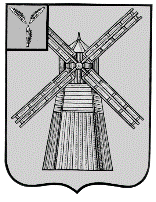 СОБРАНИЕ ДЕПУТАТОВПИТЕРСКОГО МУНИЦИПАЛЬНОГО РАЙОНАСАРАТОВСКОЙ ОБЛАСТИРЕШЕНИЕс.Питеркаот 22 марта 2024 года                     					    №6-3Об утверждении отчета о выполнении Прогнозного плана приватизации муниципального имущества Питерского муниципального района за 2023 годВ соответствии с Федеральным законом от 21 декабря 2010 года                 №178-ФЗ «О приватизации государственного и муниципального имущества», Положением «О приватизации муниципального имущества Питерского муниципального района Саратовской области», утвержденным решением Собрания депутатов Питерского муниципального района от 20 декабря 2010 года №58-2, руководствуясь Уставом Питерского муниципального района, Собрание депутатов Питерского муниципального района РЕШИЛО:1.Утвердить отчет о выполнении Прогнозного плана приватизации муниципального имущества Питерского муниципального района за 2023 год согласно приложению.2. Опубликовать настоящее решение в районной газете «Искра» и на официальном сайте администрации Питерского муниципального района в информационно-телекоммуникационной сети «Интернет» по адресу: http://питерка.рф/Приложениек решению Собрания депутатов Питерского муниципального района Саратовской областиот 22 марта 2024 г. №6-3 Отчето выполнении Прогнозного планаприватизации муниципального имущества Питерского муниципального района за 2023 годПрогнозный план приватизации муниципального имущества Питерского муниципального района Саратовской области на 2023 год был утверждён решением Собрания депутатов Питерского муниципального района от 25 октября 2022 г. №66-8  (с  изменениями от 01 марта 2023 года  №70-5, от 03 июня 2023 года №73-2, от 29 августа 2023 года №74-5).В 2023 году приватизации подлежал 231 объект недвижимости (при реализации преимущественного права субъектами МСП).Приватизация объектов недвижимого имущества включенных в Прогнозный план, осуществлялась отделом по земельно-правовым и имущественным отношениям администрации Питерского муниципального района и проводилась в условиях гласности, предоставления полной информации о приватизируемых объектах. Процесс приватизации сопровождался информационным обеспечением. Прогнозный план, решения об условиях приватизации, публиковались в районной газете «Искра» и размещались на официальном сайте администрации Питерского муниципального района в информационно-телекоммуникационной сети «Интернет» по адресу: http://питерка.рф/ Планировали получить в бюджет района от продажи 231 (двухсот тридцати одного) объекта муниципального имущества 50 тысяч рублей, продано в 2023 году муниципального имущества -180 объектов недвижимости на общую сумму 8194,03 тысяч рублей, без учета НДС, в рассрочку сроком на три года.Все нереализованные объекты включены в Прогнозный план приватизации на 2024 год. Отчет о выполнении Прогнозного плана приватизации муниципального имущества Питерского муниципального районаПредседатель Собрания депутатов Питерского муниципального районаГлава Питерского муниципального района                                     В.П.Андреев                                   Д.Н.Живайкин№ п/пНаименование объектаАдрес (местонахождение)Индивидуализирующие характеристики имуществаСпособ и сроки приватизацииЦена продажи (рублей)Сведения о приватизации объектаАнализ финансовых результатов исполнения плана (программы) приватизации за 2023 год1Сооружение – КТП №421Саратовская область, Питерский район, с.Моршанка КТП №421 мощность 100 кВА кадастровый номер 64:26:000000:3182, год завершения строительства 1998преимущественное право на приобретение арендуемого имущества субъектом МСПIII квартал87843,33Решение Собрания депутатов Питерского муниципального района Саратовской области от 25 октября 2022 г. №66-8  (с  изменениями от 01 марта 2023 года  №70-5, от 03 июня 2023 года №73-2, от 29 августа 2023 года №74-5), постановление администрации Питерского муниципального района Саратовской области  от 05 сентября 2023 года №408 «Об условиях приватизации муниципального имущества, арендуемого субъектом малого и среднего предпринимательства, обладающим преимущественным правом на приобретение арендуемого имущества», договор купли-продажи арендуемого имущества, приобретаемого субъектом малого и среднего предпринимательства в   рассрочку  от 15 сентября  2023  годаПланировали получить в бюджет района от продажи двести тридцати одного объекта муниципального имущества 50 тыс. руб., продано в 2023 году 180 объектов муници-пального имущества на общую   сумму 8194,0 тыс. рублей без учета НДС2Земельный участокСаратовская область, Питерский район, с.Моршанкаобщая площадь 50 кв.м, кадастровый номер 64:26:050604:63преимущественное право на приобретение арендуемого имущества субъектом МСПIII квартал2 700,00Решение Собрания депутатов Питерского муниципального района Саратовской области от 25 октября 2022 г. №66-8  (с  изменениями от 01 марта 2023 года  №70-5, от 03 июня 2023 года №73-2, от 29 августа 2023 года №74-5), постановление администрации Питерского муниципального района Саратовской области  от 05 сентября 2023 года №408 «Об условиях приватизации муниципального имущества, арендуемого субъектом малого и среднего предпринимательства, обладающим преимущественным правом на приобретение арендуемого имущества», договор купли-продажи арендуемого имущества, приобретаемого субъектом малого и среднего предпринимательства в   рассрочку  от 15 сентября  2023  годаПланировали получить в бюджет района от продажи двести тридцати одного объекта муниципального имущества 50 тыс. руб., продано в 2023 году 180 объектов муници-пального имущества на общую   сумму 8194,0 тыс. рублей без учета НДС3Сооружение - КТП-441Саратовская область, Питерский район, с.Моршанка КТП №441мощность 100 кВА, кадастровый номер 64:26:000000:3184, год завершения строительства 1990преимущественное право на приобретение арендуемого имущества субъектом МСПIII квартал48 801,67Решение Собрания депутатов Питерского муниципального района Саратовской области от 25 октября 2022 г. №66-8  (с  изменениями от 01 марта 2023 года  №70-5, от 03 июня 2023 года №73-2, от 29 августа 2023 года №74-5), постановление администрации Питерского муниципального района Саратовской области  от 05 сентября 2023 года №408 «Об условиях приватизации муниципального имущества, арендуемого субъектом малого и среднего предпринимательства, обладающим преимущественным правом на приобретение арендуемого имущества», договор купли-продажи арендуемого имущества, приобретаемого субъектом малого и среднего предпринимательства в   рассрочку  от 15 сентября  2023  годаПланировали получить в бюджет района от продажи двести тридцати одного объекта муниципального имущества 50 тыс. руб., продано в 2023 году 180 объектов муници-пального имущества на общую   сумму 8194,0 тыс. рублей без учета НДС4Земельный участокСаратовская область, Питерский район, с.Моршанкаобщая площадь 50 кв.м кадастровый номер 64:26:050608:33преимущественное право на приобретение арендуемого имущества субъектом МСПIII квартал2 700,00Решение Собрания депутатов Питерского муниципального района Саратовской области от 25 октября 2022 г. №66-8  (с  изменениями от 01 марта 2023 года  №70-5, от 03 июня 2023 года №73-2, от 29 августа 2023 года №74-5), постановление администрации Питерского муниципального района Саратовской области  от 05 сентября 2023 года №408 «Об условиях приватизации муниципального имущества, арендуемого субъектом малого и среднего предпринимательства, обладающим преимущественным правом на приобретение арендуемого имущества», договор купли-продажи арендуемого имущества, приобретаемого субъектом малого и среднего предпринимательства в   рассрочку  от 15 сентября  2023  годаПланировали получить в бюджет района от продажи двести тридцати одного объекта муниципального имущества 50 тыс. руб., продано в 2023 году 180 объектов муници-пального имущества на общую   сумму 8194,0 тыс. рублей без учета НДС5Сооружение - КТП-512Саратовская область, Питерский район, пос.Новоре-ченский, КТП- 512 мощность 63 кВА кадастровый номер 64:26:040201:15, год завершения строительства 1992преимущественное право на приобретение арендуемого имущества субъектом МСПIII квартал37 067,50Решение Собрания депутатов Питерского муниципального района Саратовской области от 25 октября 2022 г. №66-8  (с  изменениями от 01 марта 2023 года  №70-5, от 03 июня 2023 года №73-2, от 29 августа 2023 года №74-5), постановление администрации Питерского муниципального района Саратовской области  от 05 сентября 2023 года №408 «Об условиях приватизации муниципального имущества, арендуемого субъектом малого и среднего предпринимательства, обладающим преимущественным правом на приобретение арендуемого имущества», договор купли-продажи арендуемого имущества, приобретаемого субъектом малого и среднего предпринимательства в   рассрочку  от 15 сентября  2023  годаПланировали получить в бюджет района от продажи двести тридцати одного объекта муниципального имущества 50 тыс. руб., продано в 2023 году 180 объектов муници-пального имущества на общую   сумму 8194,0 тыс. рублей без учета НДС6Земельный участокСаратовская область, Питерский район, пос.Новоре-ченскийобщая площадь 50 кв.м кадастровый номер 64:26:040216:31преимущественное право на приобретение арендуемого имущества субъектом МСПIII квартал2 700,00Решение Собрания депутатов Питерского муниципального района Саратовской области от 25 октября 2022 г. №66-8  (с  изменениями от 01 марта 2023 года  №70-5, от 03 июня 2023 года №73-2, от 29 августа 2023 года №74-5), постановление администрации Питерского муниципального района Саратовской области  от 05 сентября 2023 года №408 «Об условиях приватизации муниципального имущества, арендуемого субъектом малого и среднего предпринимательства, обладающим преимущественным правом на приобретение арендуемого имущества», договор купли-продажи арендуемого имущества, приобретаемого субъектом малого и среднего предпринимательства в   рассрочку  от 15 сентября  2023  годаПланировали получить в бюджет района от продажи двести тридцати одного объекта муниципального имущества 50 тыс. руб., продано в 2023 году 180 объектов муници-пального имущества на общую   сумму 8194,0 тыс. рублей без учета НДС7Сооружение - КТП-515Саратовская область, Питерский район, пос.Новоре-ченский КТП №515мощностью 630 кВА кадастровый номер 64:26:040201:14, год завершения строительства 1993преимущественное право на приобретение арендуемого имущества субъектом МСПIII квартал99 358,33Решение Собрания депутатов Питерского муниципального района Саратовской области от 25 октября 2022 г. №66-8  (с  изменениями от 01 марта 2023 года  №70-5, от 03 июня 2023 года №73-2, от 29 августа 2023 года №74-5), постановление администрации Питерского муниципального района Саратовской области  от 05 сентября 2023 года №408 «Об условиях приватизации муниципального имущества, арендуемого субъектом малого и среднего предпринимательства, обладающим преимущественным правом на приобретение арендуемого имущества», договор купли-продажи арендуемого имущества, приобретаемого субъектом малого и среднего предпринимательства в   рассрочку  от 15 сентября  2023  годаПланировали получить в бюджет района от продажи двести тридцати одного объекта муниципального имущества 50 тыс. руб., продано в 2023 году 180 объектов муници-пального имущества на общую   сумму 8194,0 тыс. рублей без учета НДС8Земельный участокСаратовская область, Питерский район, пос.Новоре-ченскийобщая площадь 50 кв.м кадастровый номер 64:26:040205:34преимущественное право на приобретение арендуемого имущества субъектом МСПIII квартал2 700,00Решение Собрания депутатов Питерского муниципального района Саратовской области от 25 октября 2022 г. №66-8  (с  изменениями от 01 марта 2023 года  №70-5, от 03 июня 2023 года №73-2, от 29 августа 2023 года №74-5), постановление администрации Питерского муниципального района Саратовской области  от 05 сентября 2023 года №408 «Об условиях приватизации муниципального имущества, арендуемого субъектом малого и среднего предпринимательства, обладающим преимущественным правом на приобретение арендуемого имущества», договор купли-продажи арендуемого имущества, приобретаемого субъектом малого и среднего предпринимательства в   рассрочку  от 15 сентября  2023  годаПланировали получить в бюджет района от продажи двести тридцати одного объекта муниципального имущества 50 тыс. руб., продано в 2023 году 180 объектов муници-пального имущества на общую   сумму 8194,0 тыс. рублей без учета НДС9Сооружение - КТП-521Саратовская область, Питерский район, пос.Новоре-ченскиймощность 160 кВА кадастровый номер 64:26:000000:3114, год завершения строительства 1990преимущественное право на приобретение арендуемого имущества субъектом МСПIII квартал52 640,00Решение Собрания депутатов Питерского муниципального района Саратовской области от 25 октября 2022 г. №66-8  (с  изменениями от 01 марта 2023 года  №70-5, от 03 июня 2023 года №73-2, от 29 августа 2023 года №74-5), постановление администрации Питерского муниципального района Саратовской области  от 05 сентября 2023 года №408 «Об условиях приватизации муниципального имущества, арендуемого субъектом малого и среднего предпринимательства, обладающим преимущественным правом на приобретение арендуемого имущества», договор купли-продажи арендуемого имущества, приобретаемого субъектом малого и среднего предпринимательства в   рассрочку  от 15 сентября  2023  годаПланировали получить в бюджет района от продажи двести тридцати одного объекта муниципального имущества 50 тыс. руб., продано в 2023 году 180 объектов муници-пального имущества на общую   сумму 8194,0 тыс. рублей без учета НДС10Земельный участокСаратовская область, Питерский район, пос.Новоре-ченскийобщая площадь 50 кв.м кадастровый номер 64:26:040214:21преимущественное право на приобретение арендуемого имущества субъектом МСПIII квартал2 700,00Решение Собрания депутатов Питерского муниципального района Саратовской области от 25 октября 2022 г. №66-8  (с  изменениями от 01 марта 2023 года  №70-5, от 03 июня 2023 года №73-2, от 29 августа 2023 года №74-5), постановление администрации Питерского муниципального района Саратовской области  от 05 сентября 2023 года №408 «Об условиях приватизации муниципального имущества, арендуемого субъектом малого и среднего предпринимательства, обладающим преимущественным правом на приобретение арендуемого имущества», договор купли-продажи арендуемого имущества, приобретаемого субъектом малого и среднего предпринимательства в   рассрочку  от 15 сентября  2023  годаПланировали получить в бюджет района от продажи двести тридцати одного объекта муниципального имущества 50 тыс. руб., продано в 2023 году 180 объектов муници-пального имущества на общую   сумму 8194,0 тыс. рублей без учета НДС11Сооружение - КТП-440Саратовская область, Питерский район, с.Мироновка КТП- 440мощностью 100 кВА кадастровый номер 64:26:060201:48, год завершения строительства 1976преимущественное право на приобретение арендуемого имущества субъектом МСПIII квартал48 801,67Решение Собрания депутатов Питерского муниципального района Саратовской области от 25 октября 2022 г. №66-8  (с  изменениями от 01 марта 2023 года  №70-5, от 03 июня 2023 года №73-2, от 29 августа 2023 года №74-5), постановление администрации Питерского муниципального района Саратовской области  от 05 сентября 2023 года №408 «Об условиях приватизации муниципального имущества, арендуемого субъектом малого и среднего предпринимательства, обладающим преимущественным правом на приобретение арендуемого имущества», договор купли-продажи арендуемого имущества, приобретаемого субъектом малого и среднего предпринимательства в   рассрочку  от 15 сентября  2023  годаПланировали получить в бюджет района от продажи двести тридцати одного объекта муниципального имущества 50 тыс. руб., продано в 2023 году 180 объектов муници-пального имущества на общую   сумму 8194,0 тыс. рублей без учета НДС12Земельный участокСаратовская область, Питерский район, с.Мироновкаобщая площадь 50 кв.м кадастровый номер 64:26:060215:63преимущественное право на приобретение арендуемого имущества субъектом МСПIII квартал2 700,00Решение Собрания депутатов Питерского муниципального района Саратовской области от 25 октября 2022 г. №66-8  (с  изменениями от 01 марта 2023 года  №70-5, от 03 июня 2023 года №73-2, от 29 августа 2023 года №74-5), постановление администрации Питерского муниципального района Саратовской области  от 05 сентября 2023 года №408 «Об условиях приватизации муниципального имущества, арендуемого субъектом малого и среднего предпринимательства, обладающим преимущественным правом на приобретение арендуемого имущества», договор купли-продажи арендуемого имущества, приобретаемого субъектом малого и среднего предпринимательства в   рассрочку  от 15 сентября  2023  годаПланировали получить в бюджет района от продажи двести тридцати одного объекта муниципального имущества 50 тыс. руб., продано в 2023 году 180 объектов муници-пального имущества на общую   сумму 8194,0 тыс. рублей без учета НДС13Сооружение - КТП-427Саратовская область, Питерский район, с.Мироновка КТП №427мощность 100 кВА кадастровый номер 64:26:060201:45, год завершения строительства 1976преимущественное право на приобретение арендуемого имущества субъектом МСПIII квартал48 801,67Решение Собрания депутатов Питерского муниципального района Саратовской области от 25 октября 2022 г. №66-8  (с  изменениями от 01 марта 2023 года  №70-5, от 03 июня 2023 года №73-2, от 29 августа 2023 года №74-5), постановление администрации Питерского муниципального района Саратовской области  от 05 сентября 2023 года №408 «Об условиях приватизации муниципального имущества, арендуемого субъектом малого и среднего предпринимательства, обладающим преимущественным правом на приобретение арендуемого имущества», договор купли-продажи арендуемого имущества, приобретаемого субъектом малого и среднего предпринимательства в   рассрочку  от 15 сентября  2023  годаПланировали получить в бюджет района от продажи двести тридцати одного объекта муниципального имущества 50 тыс. руб., продано в 2023 году 180 объектов муници-пального имущества на общую   сумму 8194,0 тыс. рублей без учета НДС14Земельный участокСаратовская область, Питерский район, с.Мироновкаобщая площадь 50 кв.м кадастровый номер 64:26:060208:53преимущественное право на приобретение арендуемого имущества субъектом МСПIII квартал2 700,00Решение Собрания депутатов Питерского муниципального района Саратовской области от 25 октября 2022 г. №66-8  (с  изменениями от 01 марта 2023 года  №70-5, от 03 июня 2023 года №73-2, от 29 августа 2023 года №74-5), постановление администрации Питерского муниципального района Саратовской области  от 05 сентября 2023 года №408 «Об условиях приватизации муниципального имущества, арендуемого субъектом малого и среднего предпринимательства, обладающим преимущественным правом на приобретение арендуемого имущества», договор купли-продажи арендуемого имущества, приобретаемого субъектом малого и среднего предпринимательства в   рассрочку  от 15 сентября  2023  годаПланировали получить в бюджет района от продажи двести тридцати одного объекта муниципального имущества 50 тыс. руб., продано в 2023 году 180 объектов муници-пального имущества на общую   сумму 8194,0 тыс. рублей без учета НДС15Сооружение - КТП-438Саратовская область, Питерский район, с.Мироновка КТП №438мощностью 100 кВА кадастровый номер 64:26:060201:58, год завершения строительства 1976преимущественное право на приобретение арендуемого имущества субъектом МСПIII квартал48 801,67Решение Собрания депутатов Питерского муниципального района Саратовской области от 25 октября 2022 г. №66-8  (с  изменениями от 01 марта 2023 года  №70-5, от 03 июня 2023 года №73-2, от 29 августа 2023 года №74-5), постановление администрации Питерского муниципального района Саратовской области  от 05 сентября 2023 года №408 «Об условиях приватизации муниципального имущества, арендуемого субъектом малого и среднего предпринимательства, обладающим преимущественным правом на приобретение арендуемого имущества», договор купли-продажи арендуемого имущества, приобретаемого субъектом малого и среднего предпринимательства в   рассрочку  от 15 сентября  2023  годаПланировали получить в бюджет района от продажи двести тридцати одного объекта муниципального имущества 50 тыс. руб., продано в 2023 году 180 объектов муници-пального имущества на общую   сумму 8194,0 тыс. рублей без учета НДС16Земельный участокСаратовская область, Питерский район, с.Мироновкаобщая площадь 50 кв.м кадастровый номер 64:26:060217:40преимущественное право на приобретение арендуемого имущества субъектом МСПIII квартал2 700,00Решение Собрания депутатов Питерского муниципального района Саратовской области от 25 октября 2022 г. №66-8  (с  изменениями от 01 марта 2023 года  №70-5, от 03 июня 2023 года №73-2, от 29 августа 2023 года №74-5), постановление администрации Питерского муниципального района Саратовской области  от 05 сентября 2023 года №408 «Об условиях приватизации муниципального имущества, арендуемого субъектом малого и среднего предпринимательства, обладающим преимущественным правом на приобретение арендуемого имущества», договор купли-продажи арендуемого имущества, приобретаемого субъектом малого и среднего предпринимательства в   рассрочку  от 15 сентября  2023  годаПланировали получить в бюджет района от продажи двести тридцати одного объекта муниципального имущества 50 тыс. руб., продано в 2023 году 180 объектов муници-пального имущества на общую   сумму 8194,0 тыс. рублей без учета НДС17Сооружение - КТП-401Саратовская область, Питерский район, пос.Трудовик КТП-401мощность 250 кВА кадастровый номер 64:26:070201:316, год завершения строительства 1988преимущественное право на приобретение арендуемого имущества субъектом МСПIII квартал57 758,33Решение Собрания депутатов Питерского муниципального района Саратовской области от 25 октября 2022 г. №66-8  (с  изменениями от 01 марта 2023 года  №70-5, от 03 июня 2023 года №73-2, от 29 августа 2023 года №74-5), постановление администрации Питерского муниципального района Саратовской области  от 05 сентября 2023 года №408 «Об условиях приватизации муниципального имущества, арендуемого субъектом малого и среднего предпринимательства, обладающим преимущественным правом на приобретение арендуемого имущества», договор купли-продажи арендуемого имущества, приобретаемого субъектом малого и среднего предпринимательства в   рассрочку  от 15 сентября  2023  годаПланировали получить в бюджет района от продажи двести тридцати одного объекта муниципального имущества 50 тыс. руб., продано в 2023 году 180 объектов муници-пального имущества на общую   сумму 8194,0 тыс. рублей без учета НДС18Земельный участокСаратовская область, Питерский район, пос.Трудовикобщая площадь 50 кв.м кадастровый номер 64:26:070201:305преимущественное право на приобретение арендуемого имущества субъектом МСПIII квартал2 700,00Решение Собрания депутатов Питерского муниципального района Саратовской области от 25 октября 2022 г. №66-8  (с  изменениями от 01 марта 2023 года  №70-5, от 03 июня 2023 года №73-2, от 29 августа 2023 года №74-5), постановление администрации Питерского муниципального района Саратовской области  от 05 сентября 2023 года №408 «Об условиях приватизации муниципального имущества, арендуемого субъектом малого и среднего предпринимательства, обладающим преимущественным правом на приобретение арендуемого имущества», договор купли-продажи арендуемого имущества, приобретаемого субъектом малого и среднего предпринимательства в   рассрочку  от 15 сентября  2023  годаПланировали получить в бюджет района от продажи двести тридцати одного объекта муниципального имущества 50 тыс. руб., продано в 2023 году 180 объектов муници-пального имущества на общую   сумму 8194,0 тыс. рублей без учета НДС19Сооружение -КТП-392Саратовская область, Питерский район, пос.Трудовик КТП №392 Мощность 250 кВА кадастровый номер 64:26:070201:318, год завершения строительства 1991преимущественное право на приобретение арендуемого имущества субъектом МСПIII квартал69 309,17Решение Собрания депутатов Питерского муниципального района Саратовской области от 25 октября 2022 г. №66-8  (с  изменениями от 01 марта 2023 года  №70-5, от 03 июня 2023 года №73-2, от 29 августа 2023 года №74-5), постановление администрации Питерского муниципального района Саратовской области  от 05 сентября 2023 года №408 «Об условиях приватизации муниципального имущества, арендуемого субъектом малого и среднего предпринимательства, обладающим преимущественным правом на приобретение арендуемого имущества», договор купли-продажи арендуемого имущества, приобретаемого субъектом малого и среднего предпринимательства в   рассрочку  от 15 сентября  2023  годаПланировали получить в бюджет района от продажи двести тридцати одного объекта муниципального имущества 50 тыс. руб., продано в 2023 году 180 объектов муници-пального имущества на общую   сумму 8194,0 тыс. рублей без учета НДС20Земельный участокСаратовская область, Питерский район,2,5 км юго-восточнее пос.Трудовикобщая площадь 50 кв.м кадастровый номер 64:26:070301:61преимущественное право на приобретение арендуемого имущества субъектом МСПIII квартал2 700,00Решение Собрания депутатов Питерского муниципального района Саратовской области от 25 октября 2022 г. №66-8  (с  изменениями от 01 марта 2023 года  №70-5, от 03 июня 2023 года №73-2, от 29 августа 2023 года №74-5), постановление администрации Питерского муниципального района Саратовской области  от 05 сентября 2023 года №408 «Об условиях приватизации муниципального имущества, арендуемого субъектом малого и среднего предпринимательства, обладающим преимущественным правом на приобретение арендуемого имущества», договор купли-продажи арендуемого имущества, приобретаемого субъектом малого и среднего предпринимательства в   рассрочку  от 15 сентября  2023  годаПланировали получить в бюджет района от продажи двести тридцати одного объекта муниципального имущества 50 тыс. руб., продано в 2023 году 180 объектов муници-пального имущества на общую   сумму 8194,0 тыс. рублей без учета НДС21 Сооружение - КТП-400Саратовская область, Питерский район, пос.Трудовик КТП №400 мощность 250 кВА кадастровый номер 64:26:070201:317, год завершения строительства 1975преимущественное право на приобретение арендуемого имущества субъектом МСПIII квартал57 758,33Решение Собрания депутатов Питерского муниципального района Саратовской области от 25 октября 2022 г. №66-8  (с  изменениями от 01 марта 2023 года  №70-5, от 03 июня 2023 года №73-2, от 29 августа 2023 года №74-5), постановление администрации Питерского муниципального района Саратовской области  от 05 сентября 2023 года №408 «Об условиях приватизации муниципального имущества, арендуемого субъектом малого и среднего предпринимательства, обладающим преимущественным правом на приобретение арендуемого имущества», договор купли-продажи арендуемого имущества, приобретаемого субъектом малого и среднего предпринимательства в   рассрочку  от 15 сентября  2023  годаПланировали получить в бюджет района от продажи двести тридцати одного объекта муниципального имущества 50 тыс. руб., продано в 2023 году 180 объектов муници-пального имущества на общую   сумму 8194,0 тыс. рублей без учета НДС22Земельный участокСаратовская область, Питерский район, пос.Трудовикобщая площадь 50 кв.м кадастровый номер 64:26:070201:304преимущественное право на приобретение арендуемого имущества субъектом МСПIII квартал2 700,00Решение Собрания депутатов Питерского муниципального района Саратовской области от 25 октября 2022 г. №66-8  (с  изменениями от 01 марта 2023 года  №70-5, от 03 июня 2023 года №73-2, от 29 августа 2023 года №74-5), постановление администрации Питерского муниципального района Саратовской области  от 05 сентября 2023 года №408 «Об условиях приватизации муниципального имущества, арендуемого субъектом малого и среднего предпринимательства, обладающим преимущественным правом на приобретение арендуемого имущества», договор купли-продажи арендуемого имущества, приобретаемого субъектом малого и среднего предпринимательства в   рассрочку  от 15 сентября  2023  годаПланировали получить в бюджет района от продажи двести тридцати одного объекта муниципального имущества 50 тыс. руб., продано в 2023 году 180 объектов муници-пального имущества на общую   сумму 8194,0 тыс. рублей без учета НДС23Сооружение - КТП №155Саратовская область, Питерский район, с.Новотулка КТП №155мощность 160 кВА кадастровый номер 64:26:000000:3091, год завершения строительства 1991преимущественное право на приобретение арендуемого имущества субъектом МСПIII квартал52 640,00Решение Собрания депутатов Питерского муниципального района Саратовской области от 25 октября 2022 г. №66-8  (с  изменениями от 01 марта 2023 года  №70-5, от 03 июня 2023 года №73-2, от 29 августа 2023 года №74-5), постановление администрации Питерского муниципального района Саратовской области  от 05 сентября 2023 года №408 «Об условиях приватизации муниципального имущества, арендуемого субъектом малого и среднего предпринимательства, обладающим преимущественным правом на приобретение арендуемого имущества», договор купли-продажи арендуемого имущества, приобретаемого субъектом малого и среднего предпринимательства в   рассрочку  от 15 сентября  2023  годаПланировали получить в бюджет района от продажи двести тридцати одного объекта муниципального имущества 50 тыс. руб., продано в 2023 году 180 объектов муници-пального имущества на общую   сумму 8194,0 тыс. рублей без учета НДС24Земельный участокСаратовская область, Питерский район, с.Новотулкаобщая площадь 50 кв.м кадастровый номер 64:26:030507:36преимущественное право на приобретение арендуемого имущества субъектом МСПIII квартал2 700,00Решение Собрания депутатов Питерского муниципального района Саратовской области от 25 октября 2022 г. №66-8  (с  изменениями от 01 марта 2023 года  №70-5, от 03 июня 2023 года №73-2, от 29 августа 2023 года №74-5), постановление администрации Питерского муниципального района Саратовской области  от 05 сентября 2023 года №408 «Об условиях приватизации муниципального имущества, арендуемого субъектом малого и среднего предпринимательства, обладающим преимущественным правом на приобретение арендуемого имущества», договор купли-продажи арендуемого имущества, приобретаемого субъектом малого и среднего предпринимательства в   рассрочку  от 15 сентября  2023  годаПланировали получить в бюджет района от продажи двести тридцати одного объекта муниципального имущества 50 тыс. руб., продано в 2023 году 180 объектов муници-пального имущества на общую   сумму 8194,0 тыс. рублей без учета НДС25Сооружение - КТП №85Саратовская область, Питерский район, с.Новотулка КТП №85мощность 100 кВА кадастровый номер 64:26:000000:3140, год завершения строительства 1990преимущественное право на приобретение арендуемого имущества субъектом МСПIII квартал48 801,67Решение Собрания депутатов Питерского муниципального района Саратовской области от 25 октября 2022 г. №66-8  (с  изменениями от 01 марта 2023 года  №70-5, от 03 июня 2023 года №73-2, от 29 августа 2023 года №74-5), постановление администрации Питерского муниципального района Саратовской области  от 05 сентября 2023 года №408 «Об условиях приватизации муниципального имущества, арендуемого субъектом малого и среднего предпринимательства, обладающим преимущественным правом на приобретение арендуемого имущества», договор купли-продажи арендуемого имущества, приобретаемого субъектом малого и среднего предпринимательства в   рассрочку  от 15 сентября  2023  годаПланировали получить в бюджет района от продажи двести тридцати одного объекта муниципального имущества 50 тыс. руб., продано в 2023 году 180 объектов муници-пального имущества на общую   сумму 8194,0 тыс. рублей без учета НДС26Земельный участокСаратовская область, Питерский район, с.Новотулкаобщая площадь 50 кв.м кадастровый номер 64:26:030509:74преимущественное право на приобретение арендуемого имущества субъектом МСПIII квартал2 700,00Решение Собрания депутатов Питерского муниципального района Саратовской области от 25 октября 2022 г. №66-8  (с  изменениями от 01 марта 2023 года  №70-5, от 03 июня 2023 года №73-2, от 29 августа 2023 года №74-5), постановление администрации Питерского муниципального района Саратовской области  от 05 сентября 2023 года №408 «Об условиях приватизации муниципального имущества, арендуемого субъектом малого и среднего предпринимательства, обладающим преимущественным правом на приобретение арендуемого имущества», договор купли-продажи арендуемого имущества, приобретаемого субъектом малого и среднего предпринимательства в   рассрочку  от 15 сентября  2023  годаПланировали получить в бюджет района от продажи двести тридцати одного объекта муниципального имущества 50 тыс. руб., продано в 2023 году 180 объектов муници-пального имущества на общую   сумму 8194,0 тыс. рублей без учета НДС27Сооружение - КТП №78Саратовская область, Питерский район, с.Новотулка КТП №78 мощность 160 кВА кадастровый номер 64:26:000000:3141, год завершения строительства 1988преимущественное право на приобретение арендуемого имущества субъектом МСПIII квартал52 640,00Решение Собрания депутатов Питерского муниципального района Саратовской области от 25 октября 2022 г. №66-8  (с  изменениями от 01 марта 2023 года  №70-5, от 03 июня 2023 года №73-2, от 29 августа 2023 года №74-5), постановление администрации Питерского муниципального района Саратовской области  от 05 сентября 2023 года №408 «Об условиях приватизации муниципального имущества, арендуемого субъектом малого и среднего предпринимательства, обладающим преимущественным правом на приобретение арендуемого имущества», договор купли-продажи арендуемого имущества, приобретаемого субъектом малого и среднего предпринимательства в   рассрочку  от 15 сентября  2023  годаПланировали получить в бюджет района от продажи двести тридцати одного объекта муниципального имущества 50 тыс. руб., продано в 2023 году 180 объектов муници-пального имущества на общую   сумму 8194,0 тыс. рублей без учета НДС28Земельный участокСаратовская область, Питерский район, с.Новотулкаобщая площадь 50 кв.м кадастровый номер 64:26:030505:24преимущественное право на приобретение арендуемого имущества субъектом МСПIII квартал2 700,00Решение Собрания депутатов Питерского муниципального района Саратовской области от 25 октября 2022 г. №66-8  (с  изменениями от 01 марта 2023 года  №70-5, от 03 июня 2023 года №73-2, от 29 августа 2023 года №74-5), постановление администрации Питерского муниципального района Саратовской области  от 05 сентября 2023 года №408 «Об условиях приватизации муниципального имущества, арендуемого субъектом малого и среднего предпринимательства, обладающим преимущественным правом на приобретение арендуемого имущества», договор купли-продажи арендуемого имущества, приобретаемого субъектом малого и среднего предпринимательства в   рассрочку  от 15 сентября  2023  годаПланировали получить в бюджет района от продажи двести тридцати одного объекта муниципального имущества 50 тыс. руб., продано в 2023 году 180 объектов муници-пального имущества на общую   сумму 8194,0 тыс. рублей без учета НДС29Сооружение -КТП №44 с. Новотулка по ВЛ – 10 кВ № 2 от ПС «Новотулка»Саратовская область, р-н Питерский, КТП №44 с. Новотулка по ВЛ-10кВ №2 от ПС «Новотулка»мощность 160 кВА кадастровый номер 64:26:030501:8, год завершения строительства отсутствуетпреимущественное право на приобретение арендуемого имущества субъектом МСПIII квартал73 696,67Решение Собрания депутатов Питерского муниципального района Саратовской области от 25 октября 2022 г. №66-8  (с  изменениями от 01 марта 2023 года  №70-5, от 03 июня 2023 года №73-2, от 29 августа 2023 года №74-5), постановление администрации Питерского муниципального района Саратовской области  от 05 сентября 2023 года №408 «Об условиях приватизации муниципального имущества, арендуемого субъектом малого и среднего предпринимательства, обладающим преимущественным правом на приобретение арендуемого имущества», договор купли-продажи арендуемого имущества, приобретаемого субъектом малого и среднего предпринимательства в   рассрочку  от 15 сентября  2023  годаПланировали получить в бюджет района от продажи двести тридцати одного объекта муниципального имущества 50 тыс. руб., продано в 2023 году 180 объектов муници-пального имущества на общую   сумму 8194,0 тыс. рублей без учета НДС30Земельный участокСаратовская обл, р-н Питерский, с.Новотулкаобщая площадь 50 кв.м кадастровый номер 64:26:030507:35преимущественное право на приобретение арендуемого имущества субъектом МСПIII квартал2 700,00Решение Собрания депутатов Питерского муниципального района Саратовской области от 25 октября 2022 г. №66-8  (с  изменениями от 01 марта 2023 года  №70-5, от 03 июня 2023 года №73-2, от 29 августа 2023 года №74-5), постановление администрации Питерского муниципального района Саратовской области  от 05 сентября 2023 года №408 «Об условиях приватизации муниципального имущества, арендуемого субъектом малого и среднего предпринимательства, обладающим преимущественным правом на приобретение арендуемого имущества», договор купли-продажи арендуемого имущества, приобретаемого субъектом малого и среднего предпринимательства в   рассрочку  от 15 сентября  2023  годаПланировали получить в бюджет района от продажи двести тридцати одного объекта муниципального имущества 50 тыс. руб., продано в 2023 году 180 объектов муници-пального имущества на общую   сумму 8194,0 тыс. рублей без учета НДС31Сооружение -  КТП №79 с. Новотулка по ВЛ – 10 кВ № 2 от ПС «Новотулка»Саратовская обл, р-н Питерский, с. Новотулка КТП№79 с. Новотулка по ВЛ-10кВ №2 от ПС «Новотулка»мощность 100 кВА кадастровый номер 64:26:030501:21, год завершения строительства отсутствуетпреимущественное право на приобретение арендуемого имущества субъектом МСПIII квартал68 322,50Решение Собрания депутатов Питерского муниципального района Саратовской области от 25 октября 2022 г. №66-8  (с  изменениями от 01 марта 2023 года  №70-5, от 03 июня 2023 года №73-2, от 29 августа 2023 года №74-5), постановление администрации Питерского муниципального района Саратовской области  от 05 сентября 2023 года №408 «Об условиях приватизации муниципального имущества, арендуемого субъектом малого и среднего предпринимательства, обладающим преимущественным правом на приобретение арендуемого имущества», договор купли-продажи арендуемого имущества, приобретаемого субъектом малого и среднего предпринимательства в   рассрочку  от 15 сентября  2023  годаПланировали получить в бюджет района от продажи двести тридцати одного объекта муниципального имущества 50 тыс. руб., продано в 2023 году 180 объектов муници-пального имущества на общую   сумму 8194,0 тыс. рублей без учета НДС32Земельный участокСаратовская обл, р-н Питерский, с.Новотулкаобщая площадь 50 кв.м кадастровый номер 64:26:030510:53преимущественное право на приобретение арендуемого имущества субъектом МСПIII квартал2 700,00Решение Собрания депутатов Питерского муниципального района Саратовской области от 25 октября 2022 г. №66-8  (с  изменениями от 01 марта 2023 года  №70-5, от 03 июня 2023 года №73-2, от 29 августа 2023 года №74-5), постановление администрации Питерского муниципального района Саратовской области  от 05 сентября 2023 года №408 «Об условиях приватизации муниципального имущества, арендуемого субъектом малого и среднего предпринимательства, обладающим преимущественным правом на приобретение арендуемого имущества», договор купли-продажи арендуемого имущества, приобретаемого субъектом малого и среднего предпринимательства в   рассрочку  от 15 сентября  2023  годаПланировали получить в бюджет района от продажи двести тридцати одного объекта муниципального имущества 50 тыс. руб., продано в 2023 году 180 объектов муници-пального имущества на общую   сумму 8194,0 тыс. рублей без учета НДС33Сооружение - КТП №80Саратовская область, р-н Питерский, с.Козловка КТП №80 мощность 160 кВА кадастровый номер 64:26:000000:3090, год завершения строительства 1975преимущественное право на приобретение арендуемого имущества субъектом МСПIII квартал52 640,00Решение Собрания депутатов Питерского муниципального района Саратовской области от 25 октября 2022 г. №66-8  (с  изменениями от 01 марта 2023 года  №70-5, от 03 июня 2023 года №73-2, от 29 августа 2023 года №74-5), постановление администрации Питерского муниципального района Саратовской области  от 05 сентября 2023 года №408 «Об условиях приватизации муниципального имущества, арендуемого субъектом малого и среднего предпринимательства, обладающим преимущественным правом на приобретение арендуемого имущества», договор купли-продажи арендуемого имущества, приобретаемого субъектом малого и среднего предпринимательства в   рассрочку  от 15 сентября  2023  годаПланировали получить в бюджет района от продажи двести тридцати одного объекта муниципального имущества 50 тыс. руб., продано в 2023 году 180 объектов муници-пального имущества на общую   сумму 8194,0 тыс. рублей без учета НДС34Земельный участокСаратовская обл, р-н Питерский, с.Козловкаобщая площадь 50 кв.м кадастровый номер 64:26:020305:23преимущественное право на приобретение арендуемого имущества субъектом МСПIII квартал2 700,00Решение Собрания депутатов Питерского муниципального района Саратовской области от 25 октября 2022 г. №66-8  (с  изменениями от 01 марта 2023 года  №70-5, от 03 июня 2023 года №73-2, от 29 августа 2023 года №74-5), постановление администрации Питерского муниципального района Саратовской области  от 05 сентября 2023 года №408 «Об условиях приватизации муниципального имущества, арендуемого субъектом малого и среднего предпринимательства, обладающим преимущественным правом на приобретение арендуемого имущества», договор купли-продажи арендуемого имущества, приобретаемого субъектом малого и среднего предпринимательства в   рассрочку  от 15 сентября  2023  годаПланировали получить в бюджет района от продажи двести тридцати одного объекта муниципального имущества 50 тыс. руб., продано в 2023 году 180 объектов муници-пального имущества на общую   сумму 8194,0 тыс. рублей без учета НДС35Сооружение - КТП №84Саратовская область, Питерский район, с.Козловка КТП №84 мощность 160 кВА кадастровый номер 64:26:000000:3139, год завершения строительства 1976преимущественное право на приобретение арендуемого имущества субъектом МСПIII квартал52 640,00Решение Собрания депутатов Питерского муниципального района Саратовской области от 25 октября 2022 г. №66-8  (с  изменениями от 01 марта 2023 года  №70-5, от 03 июня 2023 года №73-2, от 29 августа 2023 года №74-5), постановление администрации Питерского муниципального района Саратовской области  от 05 сентября 2023 года №408 «Об условиях приватизации муниципального имущества, арендуемого субъектом малого и среднего предпринимательства, обладающим преимущественным правом на приобретение арендуемого имущества», договор купли-продажи арендуемого имущества, приобретаемого субъектом малого и среднего предпринимательства в   рассрочку  от 15 сентября  2023  годаПланировали получить в бюджет района от продажи двести тридцати одного объекта муниципального имущества 50 тыс. руб., продано в 2023 году 180 объектов муници-пального имущества на общую   сумму 8194,0 тыс. рублей без учета НДС36Земельный участокСаратовская область, Питерский район, с.Козловкаобщая площадь 50 кв.м кадастровый номер 64:26:020316:23преимущественное право на приобретение арендуемого имущества субъектом МСПIII квартал2 700,00Решение Собрания депутатов Питерского муниципального района Саратовской области от 25 октября 2022 г. №66-8  (с  изменениями от 01 марта 2023 года  №70-5, от 03 июня 2023 года №73-2, от 29 августа 2023 года №74-5), постановление администрации Питерского муниципального района Саратовской области  от 05 сентября 2023 года №408 «Об условиях приватизации муниципального имущества, арендуемого субъектом малого и среднего предпринимательства, обладающим преимущественным правом на приобретение арендуемого имущества», договор купли-продажи арендуемого имущества, приобретаемого субъектом малого и среднего предпринимательства в   рассрочку  от 15 сентября  2023  годаПланировали получить в бюджет района от продажи двести тридцати одного объекта муниципального имущества 50 тыс. руб., продано в 2023 году 180 объектов муници-пального имущества на общую   сумму 8194,0 тыс. рублей без учета НДС37Сооружение КТП-4Саратовская область, Питерский район, с.Алек-сашкино КТП №4мощность 63 кВА кадастровый номер 64:26:010301:64, год завершения строительства 1976преимущественное право на приобретение арендуемого имущества субъектом МСПIII квартал30 889,17Решение Собрания депутатов Питерского муниципального района Саратовской области от 25 октября 2022 г. №66-8  (с  изменениями от 01 марта 2023 года  №70-5, от 03 июня 2023 года №73-2, от 29 августа 2023 года №74-5), постановление администрации Питерского муниципального района Саратовской области  от 05 сентября 2023 года №408 «Об условиях приватизации муниципального имущества, арендуемого субъектом малого и среднего предпринимательства, обладающим преимущественным правом на приобретение арендуемого имущества», договор купли-продажи арендуемого имущества, приобретаемого субъектом малого и среднего предпринимательства в   рассрочку  от 15 сентября  2023  годаПланировали получить в бюджет района от продажи двести тридцати одного объекта муниципального имущества 50 тыс. руб., продано в 2023 году 180 объектов муници-пального имущества на общую   сумму 8194,0 тыс. рублей без учета НДС38Земельный участокСаратовская область, Питерский район,  Алексаш-кинское МО, 1,1 км северо-восточнее с.Алексашки-нообщая площадь 50 кв.м кадастровый номер 64:26:010402:116преимущественное право на приобретение арендуемого имущества субъектом МСПIII квартал2 700,00Решение Собрания депутатов Питерского муниципального района Саратовской области от 25 октября 2022 г. №66-8  (с  изменениями от 01 марта 2023 года  №70-5, от 03 июня 2023 года №73-2, от 29 августа 2023 года №74-5), постановление администрации Питерского муниципального района Саратовской области  от 05 сентября 2023 года №408 «Об условиях приватизации муниципального имущества, арендуемого субъектом малого и среднего предпринимательства, обладающим преимущественным правом на приобретение арендуемого имущества», договор купли-продажи арендуемого имущества, приобретаемого субъектом малого и среднего предпринимательства в   рассрочку  от 15 сентября  2023  годаПланировали получить в бюджет района от продажи двести тридцати одного объекта муниципального имущества 50 тыс. руб., продано в 2023 году 180 объектов муници-пального имущества на общую   сумму 8194,0 тыс. рублей без учета НДС39 Сооружение КТП-30Саратовская область, Питерский район, с.Алексашки-но КТП №30  мощность 160 кВА кадастровый номер 64:26:010301:63, год завершения строительства 1976преимущественное право на приобретение арендуемого имущества субъектом МСПIII квартал52 640,00Решение Собрания депутатов Питерского муниципального района Саратовской области от 25 октября 2022 г. №66-8  (с  изменениями от 01 марта 2023 года  №70-5, от 03 июня 2023 года №73-2, от 29 августа 2023 года №74-5), постановление администрации Питерского муниципального района Саратовской области  от 05 сентября 2023 года №408 «Об условиях приватизации муниципального имущества, арендуемого субъектом малого и среднего предпринимательства, обладающим преимущественным правом на приобретение арендуемого имущества», договор купли-продажи арендуемого имущества, приобретаемого субъектом малого и среднего предпринимательства в   рассрочку  от 15 сентября  2023  годаПланировали получить в бюджет района от продажи двести тридцати одного объекта муниципального имущества 50 тыс. руб., продано в 2023 году 180 объектов муници-пального имущества на общую   сумму 8194,0 тыс. рублей без учета НДС40Земельный участокСаратовская область, Питерский район, с.Алексашки-нообщая площадь 50 кв.м кадастровый номер 64:26:010314:27преимущественное право на приобретение арендуемого имущества субъектом МСПIII квартал2 700,00Решение Собрания депутатов Питерского муниципального района Саратовской области от 25 октября 2022 г. №66-8  (с  изменениями от 01 марта 2023 года  №70-5, от 03 июня 2023 года №73-2, от 29 августа 2023 года №74-5), постановление администрации Питерского муниципального района Саратовской области  от 05 сентября 2023 года №408 «Об условиях приватизации муниципального имущества, арендуемого субъектом малого и среднего предпринимательства, обладающим преимущественным правом на приобретение арендуемого имущества», договор купли-продажи арендуемого имущества, приобретаемого субъектом малого и среднего предпринимательства в   рассрочку  от 15 сентября  2023  годаПланировали получить в бюджет района от продажи двести тридцати одного объекта муниципального имущества 50 тыс. руб., продано в 2023 году 180 объектов муници-пального имущества на общую   сумму 8194,0 тыс. рублей без учета НДС41Сооружение КТП-35Саратовская область, Питерский район, с.Алексашки-но КТП №35мощность100 кВА кадастровый номер 64:26:010301:48, год завершения строительства 1987преимущественное право на приобретение арендуемого имущества субъектом МСПIII квартал48 801,67Решение Собрания депутатов Питерского муниципального района Саратовской области от 25 октября 2022 г. №66-8  (с  изменениями от 01 марта 2023 года  №70-5, от 03 июня 2023 года №73-2, от 29 августа 2023 года №74-5), постановление администрации Питерского муниципального района Саратовской области  от 05 сентября 2023 года №408 «Об условиях приватизации муниципального имущества, арендуемого субъектом малого и среднего предпринимательства, обладающим преимущественным правом на приобретение арендуемого имущества», договор купли-продажи арендуемого имущества, приобретаемого субъектом малого и среднего предпринимательства в   рассрочку  от 15 сентября  2023  годаПланировали получить в бюджет района от продажи двести тридцати одного объекта муниципального имущества 50 тыс. руб., продано в 2023 году 180 объектов муници-пального имущества на общую   сумму 8194,0 тыс. рублей без учета НДС42Земельный участокСаратовская область, Питерский район, с.Алексашки-нообщая площадь 50 кв.м кадастровый номер 64:26:010318:12преимущественное право на приобретение арендуемого имущества субъектом МСПIII квартал2 700,00Решение Собрания депутатов Питерского муниципального района Саратовской области от 25 октября 2022 г. №66-8  (с  изменениями от 01 марта 2023 года  №70-5, от 03 июня 2023 года №73-2, от 29 августа 2023 года №74-5), постановление администрации Питерского муниципального района Саратовской области  от 05 сентября 2023 года №408 «Об условиях приватизации муниципального имущества, арендуемого субъектом малого и среднего предпринимательства, обладающим преимущественным правом на приобретение арендуемого имущества», договор купли-продажи арендуемого имущества, приобретаемого субъектом малого и среднего предпринимательства в   рассрочку  от 15 сентября  2023  годаПланировали получить в бюджет района от продажи двести тридцати одного объекта муниципального имущества 50 тыс. руб., продано в 2023 году 180 объектов муници-пального имущества на общую   сумму 8194,0 тыс. рублей без учета НДС43Сооружение –КТП №95 с.Алексашкино по ВЛ-10кВ №2 от ПС «Алексашкино»Саратовская область, Питерский район, КТП №95 с.Алексашки-но по ВЛ-10кВ №2 от ПС "Алексашки-но"мощность250 кВА кадастровый номер 64:26:010301:51, год завершения строительства отсутствуетпреимущественное право на приобретение арендуемого имущества субъектом МСПIII квартал103 964,17Решение Собрания депутатов Питерского муниципального района Саратовской области от 25 октября 2022 г. №66-8  (с  изменениями от 01 марта 2023 года  №70-5, от 03 июня 2023 года №73-2, от 29 августа 2023 года №74-5), постановление администрации Питерского муниципального района Саратовской области  от 05 сентября 2023 года №408 «Об условиях приватизации муниципального имущества, арендуемого субъектом малого и среднего предпринимательства, обладающим преимущественным правом на приобретение арендуемого имущества», договор купли-продажи арендуемого имущества, приобретаемого субъектом малого и среднего предпринимательства в   рассрочку  от 15 сентября  2023  годаПланировали получить в бюджет района от продажи двести тридцати одного объекта муниципального имущества 50 тыс. руб., продано в 2023 году 180 объектов муници-пального имущества на общую   сумму 8194,0 тыс. рублей без учета НДС44Земельный участокСаратовская область, Питерский район, с.Алексашки-нообщая площадь 50 кв.м кадастровый номер 64:26:010315:18преимущественное право на приобретение арендуемого имущества субъектом МСПIII квартал2 700,00Решение Собрания депутатов Питерского муниципального района Саратовской области от 25 октября 2022 г. №66-8  (с  изменениями от 01 марта 2023 года  №70-5, от 03 июня 2023 года №73-2, от 29 августа 2023 года №74-5), постановление администрации Питерского муниципального района Саратовской области  от 05 сентября 2023 года №408 «Об условиях приватизации муниципального имущества, арендуемого субъектом малого и среднего предпринимательства, обладающим преимущественным правом на приобретение арендуемого имущества», договор купли-продажи арендуемого имущества, приобретаемого субъектом малого и среднего предпринимательства в   рассрочку  от 15 сентября  2023  годаПланировали получить в бюджет района от продажи двести тридцати одного объекта муниципального имущества 50 тыс. руб., продано в 2023 году 180 объектов муници-пального имущества на общую   сумму 8194,0 тыс. рублей без учета НДС45Сооружение - КТП №7Саратовская область, Питерский район, с.Малый Узень КТП №7мощность 100  кВА кадастровый номер 64:26:110501:9, год завершения строительства 1990преимущественное право на приобретение арендуемого имущества субъектом МСПIII квартал48 801,67Решение Собрания депутатов Питерского муниципального района Саратовской области от 25 октября 2022 г. №66-8  (с  изменениями от 01 марта 2023 года  №70-5, от 03 июня 2023 года №73-2, от 29 августа 2023 года №74-5), постановление администрации Питерского муниципального района Саратовской области  от 05 сентября 2023 года №408 «Об условиях приватизации муниципального имущества, арендуемого субъектом малого и среднего предпринимательства, обладающим преимущественным правом на приобретение арендуемого имущества», договор купли-продажи арендуемого имущества, приобретаемого субъектом малого и среднего предпринимательства в   рассрочку  от 15 сентября  2023  годаПланировали получить в бюджет района от продажи двести тридцати одного объекта муниципального имущества 50 тыс. руб., продано в 2023 году 180 объектов муници-пального имущества на общую   сумму 8194,0 тыс. рублей без учета НДС46Земельный участокСаратовская область, Питерский район, с.Малый Узеньобщая площадь 50 кв.м кадастровый номер 64:26:110810:32преимущественное право на приобретение арендуемого имущества субъектом МСПIII квартал2 700,00Решение Собрания депутатов Питерского муниципального района Саратовской области от 25 октября 2022 г. №66-8  (с  изменениями от 01 марта 2023 года  №70-5, от 03 июня 2023 года №73-2, от 29 августа 2023 года №74-5), постановление администрации Питерского муниципального района Саратовской области  от 05 сентября 2023 года №408 «Об условиях приватизации муниципального имущества, арендуемого субъектом малого и среднего предпринимательства, обладающим преимущественным правом на приобретение арендуемого имущества», договор купли-продажи арендуемого имущества, приобретаемого субъектом малого и среднего предпринимательства в   рассрочку  от 15 сентября  2023  годаПланировали получить в бюджет района от продажи двести тридцати одного объекта муниципального имущества 50 тыс. руб., продано в 2023 году 180 объектов муници-пального имущества на общую   сумму 8194,0 тыс. рублей без учета НДС47Сооружение - КТП №8Саратовская область, Питерский район, с.Малый Узень КТП №8  мощность 63  кВА кадастровый номер 64:26:110801:64, год завершения строительства 1998преимущественное право на приобретение арендуемого имущества субъектом МСПIII квартал55 600,83Решение Собрания депутатов Питерского муниципального района Саратовской области от 25 октября 2022 г. №66-8  (с  изменениями от 01 марта 2023 года  №70-5, от 03 июня 2023 года №73-2, от 29 августа 2023 года №74-5), постановление администрации Питерского муниципального района Саратовской области  от 05 сентября 2023 года №408 «Об условиях приватизации муниципального имущества, арендуемого субъектом малого и среднего предпринимательства, обладающим преимущественным правом на приобретение арендуемого имущества», договор купли-продажи арендуемого имущества, приобретаемого субъектом малого и среднего предпринимательства в   рассрочку  от 15 сентября  2023  годаПланировали получить в бюджет района от продажи двести тридцати одного объекта муниципального имущества 50 тыс. руб., продано в 2023 году 180 объектов муници-пального имущества на общую   сумму 8194,0 тыс. рублей без учета НДС48Земельный участокСаратовская область, Питерский район, с.Малый Узеньобщая площадь 50 кв.м кадастровый номер 64:26:110816:12преимущественное право на приобретение арендуемого имущества субъектом МСПIII квартал2 700,00Решение Собрания депутатов Питерского муниципального района Саратовской области от 25 октября 2022 г. №66-8  (с  изменениями от 01 марта 2023 года  №70-5, от 03 июня 2023 года №73-2, от 29 августа 2023 года №74-5), постановление администрации Питерского муниципального района Саратовской области  от 05 сентября 2023 года №408 «Об условиях приватизации муниципального имущества, арендуемого субъектом малого и среднего предпринимательства, обладающим преимущественным правом на приобретение арендуемого имущества», договор купли-продажи арендуемого имущества, приобретаемого субъектом малого и среднего предпринимательства в   рассрочку  от 15 сентября  2023  годаПланировали получить в бюджет района от продажи двести тридцати одного объекта муниципального имущества 50 тыс. руб., продано в 2023 году 180 объектов муници-пального имущества на общую   сумму 8194,0 тыс. рублей без учета НДС49Сооружение - КТП №9Саратовская область, Питерский район, с.Малый Узень, КТП №9 мощность 160 кВА кадастровый номер 64:26:110501:8, год завершения строительства 1991преимущественное право на приобретение арендуемого имущества субъектом МСПIII квартал52 640,00Решение Собрания депутатов Питерского муниципального района Саратовской области от 25 октября 2022 г. №66-8  (с  изменениями от 01 марта 2023 года  №70-5, от 03 июня 2023 года №73-2, от 29 августа 2023 года №74-5), постановление администрации Питерского муниципального района Саратовской области  от 05 сентября 2023 года №408 «Об условиях приватизации муниципального имущества, арендуемого субъектом малого и среднего предпринимательства, обладающим преимущественным правом на приобретение арендуемого имущества», договор купли-продажи арендуемого имущества, приобретаемого субъектом малого и среднего предпринимательства в   рассрочку  от 15 сентября  2023  годаПланировали получить в бюджет района от продажи двести тридцати одного объекта муниципального имущества 50 тыс. руб., продано в 2023 году 180 объектов муници-пального имущества на общую   сумму 8194,0 тыс. рублей без учета НДС50Земельный участокСаратовская область, Питерский район, с.Малый Узеньобщая площадь 50 кв.м кадастровый номер 64:26:110804:59преимущественное право на приобретение арендуемого имущества субъектом МСПIII квартал2 700,00Решение Собрания депутатов Питерского муниципального района Саратовской области от 25 октября 2022 г. №66-8  (с  изменениями от 01 марта 2023 года  №70-5, от 03 июня 2023 года №73-2, от 29 августа 2023 года №74-5), постановление администрации Питерского муниципального района Саратовской области  от 05 сентября 2023 года №408 «Об условиях приватизации муниципального имущества, арендуемого субъектом малого и среднего предпринимательства, обладающим преимущественным правом на приобретение арендуемого имущества», договор купли-продажи арендуемого имущества, приобретаемого субъектом малого и среднего предпринимательства в   рассрочку  от 15 сентября  2023  годаПланировали получить в бюджет района от продажи двести тридцати одного объекта муниципального имущества 50 тыс. руб., продано в 2023 году 180 объектов муници-пального имущества на общую   сумму 8194,0 тыс. рублей без учета НДС51Сооружение - КТП №11Саратовская область, Питерский район, с.Малый Узень КТП №11мощность 250 кВА кадастровый номер 64:26:000000:3089, год завершения строительства 1991преимущественное право на приобретение арендуемого имущества субъектом МСПIII квартал57 758,33Решение Собрания депутатов Питерского муниципального района Саратовской области от 25 октября 2022 г. №66-8  (с  изменениями от 01 марта 2023 года  №70-5, от 03 июня 2023 года №73-2, от 29 августа 2023 года №74-5), постановление администрации Питерского муниципального района Саратовской области  от 05 сентября 2023 года №408 «Об условиях приватизации муниципального имущества, арендуемого субъектом малого и среднего предпринимательства, обладающим преимущественным правом на приобретение арендуемого имущества», договор купли-продажи арендуемого имущества, приобретаемого субъектом малого и среднего предпринимательства в   рассрочку  от 15 сентября  2023  годаПланировали получить в бюджет района от продажи двести тридцати одного объекта муниципального имущества 50 тыс. руб., продано в 2023 году 180 объектов муници-пального имущества на общую   сумму 8194,0 тыс. рублей без учета НДС52Земельный участокСаратовская область, Питерский район, с.Малый Узеньобщая площадь 50 кв.м кадастровый номер 64:26:110806:69преимущественное право на приобретение арендуемого имущества субъектом МСПIII квартал2 700,00Решение Собрания депутатов Питерского муниципального района Саратовской области от 25 октября 2022 г. №66-8  (с  изменениями от 01 марта 2023 года  №70-5, от 03 июня 2023 года №73-2, от 29 августа 2023 года №74-5), постановление администрации Питерского муниципального района Саратовской области  от 05 сентября 2023 года №408 «Об условиях приватизации муниципального имущества, арендуемого субъектом малого и среднего предпринимательства, обладающим преимущественным правом на приобретение арендуемого имущества», договор купли-продажи арендуемого имущества, приобретаемого субъектом малого и среднего предпринимательства в   рассрочку  от 15 сентября  2023  годаПланировали получить в бюджет района от продажи двести тридцати одного объекта муниципального имущества 50 тыс. руб., продано в 2023 году 180 объектов муници-пального имущества на общую   сумму 8194,0 тыс. рублей без учета НДС53Сооружение – КТП №14Саратовская область, Питерский район, с.Малый Узень, КТП №14 мощность 160 кВА кадастровый номер 64:26:110801:63, год завершения строительства 1988преимущественное право на приобретение арендуемого имущества субъектом МСПIII квартал52 640,00Решение Собрания депутатов Питерского муниципального района Саратовской области от 25 октября 2022 г. №66-8  (с  изменениями от 01 марта 2023 года  №70-5, от 03 июня 2023 года №73-2, от 29 августа 2023 года №74-5), постановление администрации Питерского муниципального района Саратовской области  от 05 сентября 2023 года №408 «Об условиях приватизации муниципального имущества, арендуемого субъектом малого и среднего предпринимательства, обладающим преимущественным правом на приобретение арендуемого имущества», договор купли-продажи арендуемого имущества, приобретаемого субъектом малого и среднего предпринимательства в   рассрочку  от 15 сентября  2023  годаПланировали получить в бюджет района от продажи двести тридцати одного объекта муниципального имущества 50 тыс. руб., продано в 2023 году 180 объектов муници-пального имущества на общую   сумму 8194,0 тыс. рублей без учета НДС54Земельный участокСаратовская область, Питерский район, с.Малый Узеньобщая площадь 50 кв.м кадастровый номер 64:26:110815:81преимущественное право на приобретение арендуемого имущества субъектом МСПIII квартал2 700,00Решение Собрания депутатов Питерского муниципального района Саратовской области от 25 октября 2022 г. №66-8  (с  изменениями от 01 марта 2023 года  №70-5, от 03 июня 2023 года №73-2, от 29 августа 2023 года №74-5), постановление администрации Питерского муниципального района Саратовской области  от 05 сентября 2023 года №408 «Об условиях приватизации муниципального имущества, арендуемого субъектом малого и среднего предпринимательства, обладающим преимущественным правом на приобретение арендуемого имущества», договор купли-продажи арендуемого имущества, приобретаемого субъектом малого и среднего предпринимательства в   рассрочку  от 15 сентября  2023  годаПланировали получить в бюджет района от продажи двести тридцати одного объекта муниципального имущества 50 тыс. руб., продано в 2023 году 180 объектов муници-пального имущества на общую   сумму 8194,0 тыс. рублей без учета НДС55Сооружение - КТП №124Саратовская область, Питерский район, с.Малый Узень, КТП №124 мощность 100 кВА кадастровый номер 64:26:110801:62, год завершения строительства отсутствуетпреимущественное право на приобретение арендуемого имущества субъектом МСПIII квартал48 801,67Решение Собрания депутатов Питерского муниципального района Саратовской области от 25 октября 2022 г. №66-8  (с  изменениями от 01 марта 2023 года  №70-5, от 03 июня 2023 года №73-2, от 29 августа 2023 года №74-5), постановление администрации Питерского муниципального района Саратовской области  от 05 сентября 2023 года №408 «Об условиях приватизации муниципального имущества, арендуемого субъектом малого и среднего предпринимательства, обладающим преимущественным правом на приобретение арендуемого имущества», договор купли-продажи арендуемого имущества, приобретаемого субъектом малого и среднего предпринимательства в   рассрочку  от 15 сентября  2023  годаПланировали получить в бюджет района от продажи двести тридцати одного объекта муниципального имущества 50 тыс. руб., продано в 2023 году 180 объектов муници-пального имущества на общую   сумму 8194,0 тыс. рублей без учета НДС56Земельный участокСаратовская область, Питерский район, с.Малый Узеньобщая площадь 50 кв.м кадастровый номер 64:26:110809:44преимущественное право на приобретение арендуемого имущества субъектом МСПIII квартал2 700,00Решение Собрания депутатов Питерского муниципального района Саратовской области от 25 октября 2022 г. №66-8  (с  изменениями от 01 марта 2023 года  №70-5, от 03 июня 2023 года №73-2, от 29 августа 2023 года №74-5), постановление администрации Питерского муниципального района Саратовской области  от 05 сентября 2023 года №408 «Об условиях приватизации муниципального имущества, арендуемого субъектом малого и среднего предпринимательства, обладающим преимущественным правом на приобретение арендуемого имущества», договор купли-продажи арендуемого имущества, приобретаемого субъектом малого и среднего предпринимательства в   рассрочку  от 15 сентября  2023  годаПланировали получить в бюджет района от продажи двести тридцати одного объекта муниципального имущества 50 тыс. руб., продано в 2023 году 180 объектов муници-пального имущества на общую   сумму 8194,0 тыс. рублей без учета НДС57Сооружение – КТП №4Саратовская область, Питерский район, с.Малый Узень, КТП №4  мощность 160 кВА кадастровый номер 64:26:110801:65, год завершения строительства 1991преимущественное право на приобретение арендуемого имущества субъектом МСПIII квартал52 640,00Решение Собрания депутатов Питерского муниципального района Саратовской области от 25 октября 2022 г. №66-8  (с  изменениями от 01 марта 2023 года  №70-5, от 03 июня 2023 года №73-2, от 29 августа 2023 года №74-5), постановление администрации Питерского муниципального района Саратовской области  от 05 сентября 2023 года №408 «Об условиях приватизации муниципального имущества, арендуемого субъектом малого и среднего предпринимательства, обладающим преимущественным правом на приобретение арендуемого имущества», договор купли-продажи арендуемого имущества, приобретаемого субъектом малого и среднего предпринимательства в   рассрочку  от 15 сентября  2023  годаПланировали получить в бюджет района от продажи двести тридцати одного объекта муниципального имущества 50 тыс. руб., продано в 2023 году 180 объектов муници-пального имущества на общую   сумму 8194,0 тыс. рублей без учета НДС58Земельный участокСаратовская область, Питерский район, с.Малый Узеньобщая площадь 50 кв.м кадастровый номер 64:26:110805:128преимущественное право на приобретение арендуемого имущества субъектом МСПIII квартал2 700,00Решение Собрания депутатов Питерского муниципального района Саратовской области от 25 октября 2022 г. №66-8  (с  изменениями от 01 марта 2023 года  №70-5, от 03 июня 2023 года №73-2, от 29 августа 2023 года №74-5), постановление администрации Питерского муниципального района Саратовской области  от 05 сентября 2023 года №408 «Об условиях приватизации муниципального имущества, арендуемого субъектом малого и среднего предпринимательства, обладающим преимущественным правом на приобретение арендуемого имущества», договор купли-продажи арендуемого имущества, приобретаемого субъектом малого и среднего предпринимательства в   рассрочку  от 15 сентября  2023  годаПланировали получить в бюджет района от продажи двести тридцати одного объекта муниципального имущества 50 тыс. руб., продано в 2023 году 180 объектов муници-пального имущества на общую   сумму 8194,0 тыс. рублей без учета НДС59Сооружение - КТП  №5Саратовская область, Питерский район, с.Малый Узень КТП №5мощность 250 кВА кадастровый номер 64:26:000000:3108, год завершения строительства 1991преимущественное право на приобретение арендуемого имущества субъектом МСПIII квартал57 758,33Решение Собрания депутатов Питерского муниципального района Саратовской области от 25 октября 2022 г. №66-8  (с  изменениями от 01 марта 2023 года  №70-5, от 03 июня 2023 года №73-2, от 29 августа 2023 года №74-5), постановление администрации Питерского муниципального района Саратовской области  от 05 сентября 2023 года №408 «Об условиях приватизации муниципального имущества, арендуемого субъектом малого и среднего предпринимательства, обладающим преимущественным правом на приобретение арендуемого имущества», договор купли-продажи арендуемого имущества, приобретаемого субъектом малого и среднего предпринимательства в   рассрочку  от 15 сентября  2023  годаПланировали получить в бюджет района от продажи двести тридцати одного объекта муниципального имущества 50 тыс. руб., продано в 2023 году 180 объектов муници-пального имущества на общую   сумму 8194,0 тыс. рублей без учета НДС60Земельный участокСаратовская область, Питерский район, с.Малый Узеньобщая площадь 50 кв.м кадастровый номер 64:26:110821:10преимущественное право на приобретение арендуемого имущества субъектом МСПIII квартал2 700,00Решение Собрания депутатов Питерского муниципального района Саратовской области от 25 октября 2022 г. №66-8  (с  изменениями от 01 марта 2023 года  №70-5, от 03 июня 2023 года №73-2, от 29 августа 2023 года №74-5), постановление администрации Питерского муниципального района Саратовской области  от 05 сентября 2023 года №408 «Об условиях приватизации муниципального имущества, арендуемого субъектом малого и среднего предпринимательства, обладающим преимущественным правом на приобретение арендуемого имущества», договор купли-продажи арендуемого имущества, приобретаемого субъектом малого и среднего предпринимательства в   рассрочку  от 15 сентября  2023  годаПланировали получить в бюджет района от продажи двести тридцати одного объекта муниципального имущества 50 тыс. руб., продано в 2023 году 180 объектов муници-пального имущества на общую   сумму 8194,0 тыс. рублей без учета НДС61Сооружение - КТП №130Саратовская область, Питерский район, с.Малый Узень КТП №130мощность 630 кВА кадастровый номер 64:26:000000:3088, год завершения строительства 1988преимущественное право на приобретение арендуемого имущества субъектом МСПIII квартал82 798,33Решение Собрания депутатов Питерского муниципального района Саратовской области от 25 октября 2022 г. №66-8  (с  изменениями от 01 марта 2023 года  №70-5, от 03 июня 2023 года №73-2, от 29 августа 2023 года №74-5), постановление администрации Питерского муниципального района Саратовской области  от 05 сентября 2023 года №408 «Об условиях приватизации муниципального имущества, арендуемого субъектом малого и среднего предпринимательства, обладающим преимущественным правом на приобретение арендуемого имущества», договор купли-продажи арендуемого имущества, приобретаемого субъектом малого и среднего предпринимательства в   рассрочку  от 15 сентября  2023  годаПланировали получить в бюджет района от продажи двести тридцати одного объекта муниципального имущества 50 тыс. руб., продано в 2023 году 180 объектов муници-пального имущества на общую   сумму 8194,0 тыс. рублей без учета НДС62Земельный участокСаратовская область, Питерский район, с.Малый Узеньобщая площадь 50 кв.м 64:26:110815:82преимущественное право на приобретение арендуемого имущества субъектом МСПIII квартал2 700,00Решение Собрания депутатов Питерского муниципального района Саратовской области от 25 октября 2022 г. №66-8  (с  изменениями от 01 марта 2023 года  №70-5, от 03 июня 2023 года №73-2, от 29 августа 2023 года №74-5), постановление администрации Питерского муниципального района Саратовской области  от 05 сентября 2023 года №408 «Об условиях приватизации муниципального имущества, арендуемого субъектом малого и среднего предпринимательства, обладающим преимущественным правом на приобретение арендуемого имущества», договор купли-продажи арендуемого имущества, приобретаемого субъектом малого и среднего предпринимательства в   рассрочку  от 15 сентября  2023  годаПланировали получить в бюджет района от продажи двести тридцати одного объекта муниципального имущества 50 тыс. руб., продано в 2023 году 180 объектов муници-пального имущества на общую   сумму 8194,0 тыс. рублей без учета НДС63Сооружение - КТП №126Саратовская область, Питерский район, с.Малый Узень КТП №126мощность 63 кВА кадастровый номер 64:26:110501:5, год завершения строительства 1988преимущественное право на приобретение арендуемого имущества субъектом МСПIII квартал30 889,17Решение Собрания депутатов Питерского муниципального района Саратовской области от 25 октября 2022 г. №66-8  (с  изменениями от 01 марта 2023 года  №70-5, от 03 июня 2023 года №73-2, от 29 августа 2023 года №74-5), постановление администрации Питерского муниципального района Саратовской области  от 05 сентября 2023 года №408 «Об условиях приватизации муниципального имущества, арендуемого субъектом малого и среднего предпринимательства, обладающим преимущественным правом на приобретение арендуемого имущества», договор купли-продажи арендуемого имущества, приобретаемого субъектом малого и среднего предпринимательства в   рассрочку  от 15 сентября  2023  годаПланировали получить в бюджет района от продажи двести тридцати одного объекта муниципального имущества 50 тыс. руб., продано в 2023 году 180 объектов муници-пального имущества на общую   сумму 8194,0 тыс. рублей без учета НДС64Земельный участокСаратовская область, Питерский район, с.Малый Узеньобщая площадь 50 кв.м 64:26:110804:58преимущественное право на приобретение арендуемого имущества субъектом МСПIII квартал2 700,00Решение Собрания депутатов Питерского муниципального района Саратовской области от 25 октября 2022 г. №66-8  (с  изменениями от 01 марта 2023 года  №70-5, от 03 июня 2023 года №73-2, от 29 августа 2023 года №74-5), постановление администрации Питерского муниципального района Саратовской области  от 05 сентября 2023 года №408 «Об условиях приватизации муниципального имущества, арендуемого субъектом малого и среднего предпринимательства, обладающим преимущественным правом на приобретение арендуемого имущества», договор купли-продажи арендуемого имущества, приобретаемого субъектом малого и среднего предпринимательства в   рассрочку  от 15 сентября  2023  годаПланировали получить в бюджет района от продажи двести тридцати одного объекта муниципального имущества 50 тыс. руб., продано в 2023 году 180 объектов муници-пального имущества на общую   сумму 8194,0 тыс. рублей без учета НДС65Сооружение - КТП №125Саратовская область, Питерский район, с.Малый Узень, КТП №125мощность 63 кВА кадастровый номер 64:26:110801:58, год завершения строительства 1987преимущественное право на приобретение арендуемого имущества субъектом МСПIII квартал30 889,17Решение Собрания депутатов Питерского муниципального района Саратовской области от 25 октября 2022 г. №66-8  (с  изменениями от 01 марта 2023 года  №70-5, от 03 июня 2023 года №73-2, от 29 августа 2023 года №74-5), постановление администрации Питерского муниципального района Саратовской области  от 05 сентября 2023 года №408 «Об условиях приватизации муниципального имущества, арендуемого субъектом малого и среднего предпринимательства, обладающим преимущественным правом на приобретение арендуемого имущества», договор купли-продажи арендуемого имущества, приобретаемого субъектом малого и среднего предпринимательства в   рассрочку  от 15 сентября  2023  годаПланировали получить в бюджет района от продажи двести тридцати одного объекта муниципального имущества 50 тыс. руб., продано в 2023 году 180 объектов муници-пального имущества на общую   сумму 8194,0 тыс. рублей без учета НДС66Земельный участокСаратовская область, Питерский район, с.Малый Узеньобщая площадь 50 кв.м 64:26:110801:54преимущественное право на приобретение арендуемого имущества субъектом МСПIII квартал2 700,00Решение Собрания депутатов Питерского муниципального района Саратовской области от 25 октября 2022 г. №66-8  (с  изменениями от 01 марта 2023 года  №70-5, от 03 июня 2023 года №73-2, от 29 августа 2023 года №74-5), постановление администрации Питерского муниципального района Саратовской области  от 05 сентября 2023 года №408 «Об условиях приватизации муниципального имущества, арендуемого субъектом малого и среднего предпринимательства, обладающим преимущественным правом на приобретение арендуемого имущества», договор купли-продажи арендуемого имущества, приобретаемого субъектом малого и среднего предпринимательства в   рассрочку  от 15 сентября  2023  годаПланировали получить в бюджет района от продажи двести тридцати одного объекта муниципального имущества 50 тыс. руб., продано в 2023 году 180 объектов муници-пального имущества на общую   сумму 8194,0 тыс. рублей без учета НДС67Сооружение - КТП № 71Саратовская область, Питерский район, с.Малый Узень, КТП №71мощность 100кВА кадастровый номер 64:26:110801:68, год завершения строительства 1991преимущественное право на приобретение арендуемого имущества субъектом МСПIII квартал48 801,67Решение Собрания депутатов Питерского муниципального района Саратовской области от 25 октября 2022 г. №66-8  (с  изменениями от 01 марта 2023 года  №70-5, от 03 июня 2023 года №73-2, от 29 августа 2023 года №74-5), постановление администрации Питерского муниципального района Саратовской области  от 05 сентября 2023 года №408 «Об условиях приватизации муниципального имущества, арендуемого субъектом малого и среднего предпринимательства, обладающим преимущественным правом на приобретение арендуемого имущества», договор купли-продажи арендуемого имущества, приобретаемого субъектом малого и среднего предпринимательства в   рассрочку  от 15 сентября  2023  годаПланировали получить в бюджет района от продажи двести тридцати одного объекта муниципального имущества 50 тыс. руб., продано в 2023 году 180 объектов муници-пального имущества на общую   сумму 8194,0 тыс. рублей без учета НДС68Земельный участокСаратовская область, Питерский район, Малоузенское МО, 1,9 км северо-западнее с.Малый Узеньобщая площадь 50 кв.м кадастровый номер 64:26:110301:74преимущественное право на приобретение арендуемого имущества субъектом МСПIII квартал2 700,00Решение Собрания депутатов Питерского муниципального района Саратовской области от 25 октября 2022 г. №66-8  (с  изменениями от 01 марта 2023 года  №70-5, от 03 июня 2023 года №73-2, от 29 августа 2023 года №74-5), постановление администрации Питерского муниципального района Саратовской области  от 05 сентября 2023 года №408 «Об условиях приватизации муниципального имущества, арендуемого субъектом малого и среднего предпринимательства, обладающим преимущественным правом на приобретение арендуемого имущества», договор купли-продажи арендуемого имущества, приобретаемого субъектом малого и среднего предпринимательства в   рассрочку  от 15 сентября  2023  годаПланировали получить в бюджет района от продажи двести тридцати одного объекта муниципального имущества 50 тыс. руб., продано в 2023 году 180 объектов муници-пального имущества на общую   сумму 8194,0 тыс. рублей без учета НДС69  Сооружение -   КТП №63Саратовская область, Питерский район, с.Малый Узень 60 м северо-восточнее мехтока №1  мощность 1кВА кадастровый номер 64:26:110801:83, год завершения строительства отсутствуетпреимущественное право на приобретение арендуемого имущества субъектом МСПIII квартал48 801,67Решение Собрания депутатов Питерского муниципального района Саратовской области от 25 октября 2022 г. №66-8  (с  изменениями от 01 марта 2023 года  №70-5, от 03 июня 2023 года №73-2, от 29 августа 2023 года №74-5), постановление администрации Питерского муниципального района Саратовской области  от 05 сентября 2023 года №408 «Об условиях приватизации муниципального имущества, арендуемого субъектом малого и среднего предпринимательства, обладающим преимущественным правом на приобретение арендуемого имущества», договор купли-продажи арендуемого имущества, приобретаемого субъектом малого и среднего предпринимательства в   рассрочку  от 15 сентября  2023  годаПланировали получить в бюджет района от продажи двести тридцати одного объекта муниципального имущества 50 тыс. руб., продано в 2023 году 180 объектов муници-пального имущества на общую   сумму 8194,0 тыс. рублей без учета НДС70Земельный участокСаратовская область, Питерский район, с.Малый Узень 60 м северо-восточнее мехтока №1общая площадь 50 кв.м кадастровый номер 64:26:110802:12преимущественное право на приобретение арендуемого имущества субъектом МСПIII квартал2 700,00Решение Собрания депутатов Питерского муниципального района Саратовской области от 25 октября 2022 г. №66-8  (с  изменениями от 01 марта 2023 года  №70-5, от 03 июня 2023 года №73-2, от 29 августа 2023 года №74-5), постановление администрации Питерского муниципального района Саратовской области  от 05 сентября 2023 года №408 «Об условиях приватизации муниципального имущества, арендуемого субъектом малого и среднего предпринимательства, обладающим преимущественным правом на приобретение арендуемого имущества», договор купли-продажи арендуемого имущества, приобретаемого субъектом малого и среднего предпринимательства в   рассрочку  от 15 сентября  2023  годаПланировали получить в бюджет района от продажи двести тридцати одного объекта муниципального имущества 50 тыс. руб., продано в 2023 году 180 объектов муници-пального имущества на общую   сумму 8194,0 тыс. рублей без учета НДС71Сооружение - КТП №127Саратовская область, Питерский район, с.Малый Узень 50 м северо-западнее здания МТМ мощность 250 кВА кадастровый номер 64:26:000000:3092, год завершения строительства отсутствуетпреимущественное право на приобретение арендуемого имущества субъектом МСПIII квартал57 758,33Решение Собрания депутатов Питерского муниципального района Саратовской области от 25 октября 2022 г. №66-8  (с  изменениями от 01 марта 2023 года  №70-5, от 03 июня 2023 года №73-2, от 29 августа 2023 года №74-5), постановление администрации Питерского муниципального района Саратовской области  от 05 сентября 2023 года №408 «Об условиях приватизации муниципального имущества, арендуемого субъектом малого и среднего предпринимательства, обладающим преимущественным правом на приобретение арендуемого имущества», договор купли-продажи арендуемого имущества, приобретаемого субъектом малого и среднего предпринимательства в   рассрочку  от 15 сентября  2023  годаПланировали получить в бюджет района от продажи двести тридцати одного объекта муниципального имущества 50 тыс. руб., продано в 2023 году 180 объектов муници-пального имущества на общую   сумму 8194,0 тыс. рублей без учета НДС72Земельный участокСаратовская область, Питерский район, с.Малый Узень 50 м северо-западнее здания МТМобщая площадь 50 кв.м кадастровый номер 64:26:110801:55преимущественное право на приобретение арендуемого имущества субъектом МСПIII квартал2 700,00Решение Собрания депутатов Питерского муниципального района Саратовской области от 25 октября 2022 г. №66-8  (с  изменениями от 01 марта 2023 года  №70-5, от 03 июня 2023 года №73-2, от 29 августа 2023 года №74-5), постановление администрации Питерского муниципального района Саратовской области  от 05 сентября 2023 года №408 «Об условиях приватизации муниципального имущества, арендуемого субъектом малого и среднего предпринимательства, обладающим преимущественным правом на приобретение арендуемого имущества», договор купли-продажи арендуемого имущества, приобретаемого субъектом малого и среднего предпринимательства в   рассрочку  от 15 сентября  2023  годаПланировали получить в бюджет района от продажи двести тридцати одного объекта муниципального имущества 50 тыс. руб., продано в 2023 году 180 объектов муници-пального имущества на общую   сумму 8194,0 тыс. рублей без учета НДС73Сооружение - КТП №125Саратовская область, Питерский район, пос.Нарима-новомощность 160 кВА кадастровый номер 64:26:000000:3183, год завершения строительства 1975преимущественное право на приобретение арендуемого имущества субъектом МСПIII квартал52 640,00Решение Собрания депутатов Питерского муниципального района Саратовской области от 25 октября 2022 г. №66-8  (с  изменениями от 01 марта 2023 года  №70-5, от 03 июня 2023 года №73-2, от 29 августа 2023 года №74-5), постановление администрации Питерского муниципального района Саратовской области  от 05 сентября 2023 года №408 «Об условиях приватизации муниципального имущества, арендуемого субъектом малого и среднего предпринимательства, обладающим преимущественным правом на приобретение арендуемого имущества», договор купли-продажи арендуемого имущества, приобретаемого субъектом малого и среднего предпринимательства в   рассрочку  от 15 сентября  2023  годаПланировали получить в бюджет района от продажи двести тридцати одного объекта муниципального имущества 50 тыс. руб., продано в 2023 году 180 объектов муници-пального имущества на общую   сумму 8194,0 тыс. рублей без учета НДС74Земельный участокСаратовская область, Питерский район, пос.Нарима-новообщая площадь 50 кв.м кадастровый номер 64:26:090207:47преимущественное право на приобретение арендуемого имущества субъектом МСПIII квартал2 700,00Решение Собрания депутатов Питерского муниципального района Саратовской области от 25 октября 2022 г. №66-8  (с  изменениями от 01 марта 2023 года  №70-5, от 03 июня 2023 года №73-2, от 29 августа 2023 года №74-5), постановление администрации Питерского муниципального района Саратовской области  от 05 сентября 2023 года №408 «Об условиях приватизации муниципального имущества, арендуемого субъектом малого и среднего предпринимательства, обладающим преимущественным правом на приобретение арендуемого имущества», договор купли-продажи арендуемого имущества, приобретаемого субъектом малого и среднего предпринимательства в   рассрочку  от 15 сентября  2023  годаПланировали получить в бюджет района от продажи двести тридцати одного объекта муниципального имущества 50 тыс. руб., продано в 2023 году 180 объектов муници-пального имущества на общую   сумму 8194,0 тыс. рублей без учета НДС75Сооружение - КТП №126Саратовская область, Питерский район, пос.Нарима-ново КТП №126мощность 250 кВА кадастровый номер 64:26:000000:3138, год завершения строительства 1975преимущественное право на приобретение арендуемого имущества субъектом МСПIII квартал57 758,33Решение Собрания депутатов Питерского муниципального района Саратовской области от 25 октября 2022 г. №66-8  (с  изменениями от 01 марта 2023 года  №70-5, от 03 июня 2023 года №73-2, от 29 августа 2023 года №74-5), постановление администрации Питерского муниципального района Саратовской области  от 05 сентября 2023 года №408 «Об условиях приватизации муниципального имущества, арендуемого субъектом малого и среднего предпринимательства, обладающим преимущественным правом на приобретение арендуемого имущества», договор купли-продажи арендуемого имущества, приобретаемого субъектом малого и среднего предпринимательства в   рассрочку  от 15 сентября  2023  годаПланировали получить в бюджет района от продажи двести тридцати одного объекта муниципального имущества 50 тыс. руб., продано в 2023 году 180 объектов муници-пального имущества на общую   сумму 8194,0 тыс. рублей без учета НДС76Земельный участокСаратовская область, Питерский район, пос.Нарима-новообщая площадь 50 кв.м кадастровый номер 64:26:090204:53преимущественное право на приобретение арендуемого имущества субъектом МСПIII квартал2 700,00Решение Собрания депутатов Питерского муниципального района Саратовской области от 25 октября 2022 г. №66-8  (с  изменениями от 01 марта 2023 года  №70-5, от 03 июня 2023 года №73-2, от 29 августа 2023 года №74-5), постановление администрации Питерского муниципального района Саратовской области  от 05 сентября 2023 года №408 «Об условиях приватизации муниципального имущества, арендуемого субъектом малого и среднего предпринимательства, обладающим преимущественным правом на приобретение арендуемого имущества», договор купли-продажи арендуемого имущества, приобретаемого субъектом малого и среднего предпринимательства в   рассрочку  от 15 сентября  2023  годаПланировали получить в бюджет района от продажи двести тридцати одного объекта муниципального имущества 50 тыс. руб., продано в 2023 году 180 объектов муници-пального имущества на общую   сумму 8194,0 тыс. рублей без учета НДС77Сооружение - КТП №127Саратовская область, Питерский район, пос.Нарима-ново, ВЛ-0,4кВ п.Нариманово от КТП 127 по ВЛ-10кВ №25 от РП «Питерка»мощность 160 кВА кадастровый номер 64:26:090201:12, год завершения строительства 1976преимущественное право на приобретение арендуемого имущества субъектом МСПIII квартал52 640,00Решение Собрания депутатов Питерского муниципального района Саратовской области от 25 октября 2022 г. №66-8  (с  изменениями от 01 марта 2023 года  №70-5, от 03 июня 2023 года №73-2, от 29 августа 2023 года №74-5), постановление администрации Питерского муниципального района Саратовской области  от 05 сентября 2023 года №408 «Об условиях приватизации муниципального имущества, арендуемого субъектом малого и среднего предпринимательства, обладающим преимущественным правом на приобретение арендуемого имущества», договор купли-продажи арендуемого имущества, приобретаемого субъектом малого и среднего предпринимательства в   рассрочку  от 15 сентября  2023  годаПланировали получить в бюджет района от продажи двести тридцати одного объекта муниципального имущества 50 тыс. руб., продано в 2023 году 180 объектов муници-пального имущества на общую   сумму 8194,0 тыс. рублей без учета НДС78Земельный участокСаратовская область, Питерский район, пос.Нарима-новообщая площадь 50 кв.м кадастровый номер 64:26:090208:30преимущественное право на приобретение арендуемого имущества субъектом МСПIII квартал2 700,00Решение Собрания депутатов Питерского муниципального района Саратовской области от 25 октября 2022 г. №66-8  (с  изменениями от 01 марта 2023 года  №70-5, от 03 июня 2023 года №73-2, от 29 августа 2023 года №74-5), постановление администрации Питерского муниципального района Саратовской области  от 05 сентября 2023 года №408 «Об условиях приватизации муниципального имущества, арендуемого субъектом малого и среднего предпринимательства, обладающим преимущественным правом на приобретение арендуемого имущества», договор купли-продажи арендуемого имущества, приобретаемого субъектом малого и среднего предпринимательства в   рассрочку  от 15 сентября  2023  годаПланировали получить в бюджет района от продажи двести тридцати одного объекта муниципального имущества 50 тыс. руб., продано в 2023 году 180 объектов муници-пального имущества на общую   сумму 8194,0 тыс. рублей без учета НДС79Сооружение - КТП №128Саратовская область, Питерский район, пос.Нарима-ново КТП №128мощность 100 кВА кадастровый номер 64:26:000000:3109, год завершения строительства 1976преимущественное право на приобретение арендуемого имущества субъектом МСПIII квартал48 801,67Решение Собрания депутатов Питерского муниципального района Саратовской области от 25 октября 2022 г. №66-8  (с  изменениями от 01 марта 2023 года  №70-5, от 03 июня 2023 года №73-2, от 29 августа 2023 года №74-5), постановление администрации Питерского муниципального района Саратовской области  от 05 сентября 2023 года №408 «Об условиях приватизации муниципального имущества, арендуемого субъектом малого и среднего предпринимательства, обладающим преимущественным правом на приобретение арендуемого имущества», договор купли-продажи арендуемого имущества, приобретаемого субъектом малого и среднего предпринимательства в   рассрочку  от 15 сентября  2023  годаПланировали получить в бюджет района от продажи двести тридцати одного объекта муниципального имущества 50 тыс. руб., продано в 2023 году 180 объектов муници-пального имущества на общую   сумму 8194,0 тыс. рублей без учета НДС80Земельный участокСаратовская область, Питерский район, пос.Нарима-новообщая площадь 50 кв.м кадастровый номер 64:26:090201:9преимущественное право на приобретение арендуемого имущества субъектом МСПIII квартал2 700,00Решение Собрания депутатов Питерского муниципального района Саратовской области от 25 октября 2022 г. №66-8  (с  изменениями от 01 марта 2023 года  №70-5, от 03 июня 2023 года №73-2, от 29 августа 2023 года №74-5), постановление администрации Питерского муниципального района Саратовской области  от 05 сентября 2023 года №408 «Об условиях приватизации муниципального имущества, арендуемого субъектом малого и среднего предпринимательства, обладающим преимущественным правом на приобретение арендуемого имущества», договор купли-продажи арендуемого имущества, приобретаемого субъектом малого и среднего предпринимательства в   рассрочку  от 15 сентября  2023  годаПланировали получить в бюджет района от продажи двести тридцати одного объекта муниципального имущества 50 тыс. руб., продано в 2023 году 180 объектов муници-пального имущества на общую   сумму 8194,0 тыс. рублей без учета НДС81Сооружение - КТП №115Саратовская область, Питерский район, пос.Нарима-ново,  КТП №115мощность 63 кВА кадастровый номер 64:26:000000:3110, год завершения строительства 1979преимущественное право на приобретение арендуемого имущества субъектом МСПIII квартал55 600,83Решение Собрания депутатов Питерского муниципального района Саратовской области от 25 октября 2022 г. №66-8  (с  изменениями от 01 марта 2023 года  №70-5, от 03 июня 2023 года №73-2, от 29 августа 2023 года №74-5), постановление администрации Питерского муниципального района Саратовской области  от 05 сентября 2023 года №408 «Об условиях приватизации муниципального имущества, арендуемого субъектом малого и среднего предпринимательства, обладающим преимущественным правом на приобретение арендуемого имущества», договор купли-продажи арендуемого имущества, приобретаемого субъектом малого и среднего предпринимательства в   рассрочку  от 15 сентября  2023  годаПланировали получить в бюджет района от продажи двести тридцати одного объекта муниципального имущества 50 тыс. руб., продано в 2023 году 180 объектов муници-пального имущества на общую   сумму 8194,0 тыс. рублей без учета НДС82Земельный участокСаратовская область, Питерский район, пос.Нарима-новообщая площадь 50 кв.м кадастровый номер 64:26:090205:10преимущественное право на приобретение арендуемого имущества субъектом МСПIII квартал2 700,00Решение Собрания депутатов Питерского муниципального района Саратовской области от 25 октября 2022 г. №66-8  (с  изменениями от 01 марта 2023 года  №70-5, от 03 июня 2023 года №73-2, от 29 августа 2023 года №74-5), постановление администрации Питерского муниципального района Саратовской области  от 05 сентября 2023 года №408 «Об условиях приватизации муниципального имущества, арендуемого субъектом малого и среднего предпринимательства, обладающим преимущественным правом на приобретение арендуемого имущества», договор купли-продажи арендуемого имущества, приобретаемого субъектом малого и среднего предпринимательства в   рассрочку  от 15 сентября  2023  годаПланировали получить в бюджет района от продажи двести тридцати одного объекта муниципального имущества 50 тыс. руб., продано в 2023 году 180 объектов муници-пального имущества на общую   сумму 8194,0 тыс. рублей без учета НДС83Сооружение - КТП №15 с. Агафоновка по                                                                                                         ВЛ – 10 кВ № 10 от ПС «Малый Узень"Саратовская область, Питерский район, с.Агафоновка мощность 100 кВА кадастровый номер 64:26:000000:3158, год завершения строительства отсутствуетпреимущественное право на приобретение арендуемого имущества субъектом МСПIII квартал48 801,67Решение Собрания депутатов Питерского муниципального района Саратовской области от 25 октября 2022 г. №66-8  (с  изменениями от 01 марта 2023 года  №70-5, от 03 июня 2023 года №73-2, от 29 августа 2023 года №74-5), постановление администрации Питерского муниципального района Саратовской области  от 05 сентября 2023 года №408 «Об условиях приватизации муниципального имущества, арендуемого субъектом малого и среднего предпринимательства, обладающим преимущественным правом на приобретение арендуемого имущества», договор купли-продажи арендуемого имущества, приобретаемого субъектом малого и среднего предпринимательства в   рассрочку  от 15 сентября  2023  годаПланировали получить в бюджет района от продажи двести тридцати одного объекта муниципального имущества 50 тыс. руб., продано в 2023 году 180 объектов муници-пального имущества на общую   сумму 8194,0 тыс. рублей без учета НДС84Земельный участокСаратовская область, Питерский район, 4,2 км юго-восточнее с.Агафоновкаобщая площадь 50 кв.м кадастровый номер 64:26:100701:48преимущественное право на приобретение арендуемого имущества субъектом МСПIII квартал2 700,00Решение Собрания депутатов Питерского муниципального района Саратовской области от 25 октября 2022 г. №66-8  (с  изменениями от 01 марта 2023 года  №70-5, от 03 июня 2023 года №73-2, от 29 августа 2023 года №74-5), постановление администрации Питерского муниципального района Саратовской области  от 05 сентября 2023 года №408 «Об условиях приватизации муниципального имущества, арендуемого субъектом малого и среднего предпринимательства, обладающим преимущественным правом на приобретение арендуемого имущества», договор купли-продажи арендуемого имущества, приобретаемого субъектом малого и среднего предпринимательства в   рассрочку  от 15 сентября  2023  годаПланировали получить в бюджет района от продажи двести тридцати одного объекта муниципального имущества 50 тыс. руб., продано в 2023 году 180 объектов муници-пального имущества на общую   сумму 8194,0 тыс. рублей без учета НДС85Сооружение - КТП №-90Саратовская область, Питерский район, пос.Первопи-терский, ул.Колхозная, д.1Тмощность 160 кВА кадастровый номер 64:26:100201:80, год завершения строительства отсутствуетпреимущественное право на приобретение арендуемого имущества субъектом МСПIII квартал52 640,00Решение Собрания депутатов Питерского муниципального района Саратовской области от 25 октября 2022 г. №66-8  (с  изменениями от 01 марта 2023 года  №70-5, от 03 июня 2023 года №73-2, от 29 августа 2023 года №74-5), постановление администрации Питерского муниципального района Саратовской области  от 05 сентября 2023 года №408 «Об условиях приватизации муниципального имущества, арендуемого субъектом малого и среднего предпринимательства, обладающим преимущественным правом на приобретение арендуемого имущества», договор купли-продажи арендуемого имущества, приобретаемого субъектом малого и среднего предпринимательства в   рассрочку  от 15 сентября  2023  годаПланировали получить в бюджет района от продажи двести тридцати одного объекта муниципального имущества 50 тыс. руб., продано в 2023 году 180 объектов муници-пального имущества на общую   сумму 8194,0 тыс. рублей без учета НДС86Земельный участокСаратовская область, Питерский район, пос.Первопи-терский, ул.Колхозная, д.1Тобщая площадь 50 кв.м кадастровый номер 64:26:100201:74преимущественное право на приобретение арендуемого имущества субъектом МСПIII квартал2 700,00Решение Собрания депутатов Питерского муниципального района Саратовской области от 25 октября 2022 г. №66-8  (с  изменениями от 01 марта 2023 года  №70-5, от 03 июня 2023 года №73-2, от 29 августа 2023 года №74-5), постановление администрации Питерского муниципального района Саратовской области  от 05 сентября 2023 года №408 «Об условиях приватизации муниципального имущества, арендуемого субъектом малого и среднего предпринимательства, обладающим преимущественным правом на приобретение арендуемого имущества», договор купли-продажи арендуемого имущества, приобретаемого субъектом малого и среднего предпринимательства в   рассрочку  от 15 сентября  2023  годаПланировали получить в бюджет района от продажи двести тридцати одного объекта муниципального имущества 50 тыс. руб., продано в 2023 году 180 объектов муници-пального имущества на общую   сумму 8194,0 тыс. рублей без учета НДС87Сооружение - КТП №110Саратовская область, Питерский район, пос.Первопи-терский 80 м юго-восточнее конторымощность 250 кВА кадастровый номер 64:26:100201:82, год завершения строительствапреимущественное право на приобретение арендуемого имущества субъектом МСПIII квартал57 758,33Решение Собрания депутатов Питерского муниципального района Саратовской области от 25 октября 2022 г. №66-8  (с  изменениями от 01 марта 2023 года  №70-5, от 03 июня 2023 года №73-2, от 29 августа 2023 года №74-5), постановление администрации Питерского муниципального района Саратовской области  от 05 сентября 2023 года №408 «Об условиях приватизации муниципального имущества, арендуемого субъектом малого и среднего предпринимательства, обладающим преимущественным правом на приобретение арендуемого имущества», договор купли-продажи арендуемого имущества, приобретаемого субъектом малого и среднего предпринимательства в   рассрочку  от 15 сентября  2023  годаПланировали получить в бюджет района от продажи двести тридцати одного объекта муниципального имущества 50 тыс. руб., продано в 2023 году 180 объектов муници-пального имущества на общую   сумму 8194,0 тыс. рублей без учета НДС88Земельный участокСаратовская область, Питерский район, пос.Первопи-терский 80 м юго-восточнее конторыобщая площадь 50 кв.м кадастровый номер 64:26:100201:73преимущественное право на приобретение арендуемого имущества субъектом МСПIII квартал2 700,00Решение Собрания депутатов Питерского муниципального района Саратовской области от 25 октября 2022 г. №66-8  (с  изменениями от 01 марта 2023 года  №70-5, от 03 июня 2023 года №73-2, от 29 августа 2023 года №74-5), постановление администрации Питерского муниципального района Саратовской области  от 05 сентября 2023 года №408 «Об условиях приватизации муниципального имущества, арендуемого субъектом малого и среднего предпринимательства, обладающим преимущественным правом на приобретение арендуемого имущества», договор купли-продажи арендуемого имущества, приобретаемого субъектом малого и среднего предпринимательства в   рассрочку  от 15 сентября  2023  годаПланировали получить в бюджет района от продажи двести тридцати одного объекта муниципального имущества 50 тыс. руб., продано в 2023 году 180 объектов муници-пального имущества на общую   сумму 8194,0 тыс. рублей без учета НДС89Сооружение - КТП № 27 п. Нива по ВЛ – 10 кВ № 14 от ПС «Малый Узень"Саратовская область, Питерский район, КТП № 27 п. Нива по ВЛ-10кВ №14 от ПС «Малый Узень»мощность 160 кВА кадастровый номер 64:26:130701:32, год завершения строительства отсутствуетпреимущественное право на приобретение арендуемого имущества субъектом МСПIII квартал52 640,00Решение Собрания депутатов Питерского муниципального района Саратовской области от 25 октября 2022 г. №66-8  (с  изменениями от 01 марта 2023 года  №70-5, от 03 июня 2023 года №73-2, от 29 августа 2023 года №74-5), постановление администрации Питерского муниципального района Саратовской области  от 05 сентября 2023 года №408 «Об условиях приватизации муниципального имущества, арендуемого субъектом малого и среднего предпринимательства, обладающим преимущественным правом на приобретение арендуемого имущества», договор купли-продажи арендуемого имущества, приобретаемого субъектом малого и среднего предпринимательства в   рассрочку  от 15 сентября  2023  годаПланировали получить в бюджет района от продажи двести тридцати одного объекта муниципального имущества 50 тыс. руб., продано в 2023 году 180 объектов муници-пального имущества на общую   сумму 8194,0 тыс. рублей без учета НДС90Земельный участокСаратовская область, Питерский район, пос.Ниваобщая площадь 50 кв.м кадастровый номер 64:26:130715:59преимущественное право на приобретение арендуемого имущества субъектом МСПIII квартал2 700,00Решение Собрания депутатов Питерского муниципального района Саратовской области от 25 октября 2022 г. №66-8  (с  изменениями от 01 марта 2023 года  №70-5, от 03 июня 2023 года №73-2, от 29 августа 2023 года №74-5), постановление администрации Питерского муниципального района Саратовской области  от 05 сентября 2023 года №408 «Об условиях приватизации муниципального имущества, арендуемого субъектом малого и среднего предпринимательства, обладающим преимущественным правом на приобретение арендуемого имущества», договор купли-продажи арендуемого имущества, приобретаемого субъектом малого и среднего предпринимательства в   рассрочку  от 15 сентября  2023  годаПланировали получить в бюджет района от продажи двести тридцати одного объекта муниципального имущества 50 тыс. руб., продано в 2023 году 180 объектов муници-пального имущества на общую   сумму 8194,0 тыс. рублей без учета НДС91Сооружение - КТП №42 п. Нива по ВЛ – 10 кВ № 14 от ПС «Малый Узень"Саратовская область, Питерский район, пос.Нива, КТП №42 п. Нива по ВЛ-10кВ №14 от ПС «Малый Узень»мощность 160 кВА кадастровый номер 64:26:130701:28, год завершения строительства отсутствуетпреимущественное право на приобретение арендуемого имущества субъектом МСПIII квартал52 640,00Решение Собрания депутатов Питерского муниципального района Саратовской области от 25 октября 2022 г. №66-8  (с  изменениями от 01 марта 2023 года  №70-5, от 03 июня 2023 года №73-2, от 29 августа 2023 года №74-5), постановление администрации Питерского муниципального района Саратовской области  от 05 сентября 2023 года №408 «Об условиях приватизации муниципального имущества, арендуемого субъектом малого и среднего предпринимательства, обладающим преимущественным правом на приобретение арендуемого имущества», договор купли-продажи арендуемого имущества, приобретаемого субъектом малого и среднего предпринимательства в   рассрочку  от 15 сентября  2023  годаПланировали получить в бюджет района от продажи двести тридцати одного объекта муниципального имущества 50 тыс. руб., продано в 2023 году 180 объектов муници-пального имущества на общую   сумму 8194,0 тыс. рублей без учета НДС92Земельный участокСаратовская область, Питерский район, пос.Ниваобщая площадь 50 кв.м кадастровый номер 64:26:130705:8преимущественное право на приобретение арендуемого имущества субъектом МСПIII квартал2 700,00Решение Собрания депутатов Питерского муниципального района Саратовской области от 25 октября 2022 г. №66-8  (с  изменениями от 01 марта 2023 года  №70-5, от 03 июня 2023 года №73-2, от 29 августа 2023 года №74-5), постановление администрации Питерского муниципального района Саратовской области  от 05 сентября 2023 года №408 «Об условиях приватизации муниципального имущества, арендуемого субъектом малого и среднего предпринимательства, обладающим преимущественным правом на приобретение арендуемого имущества», договор купли-продажи арендуемого имущества, приобретаемого субъектом малого и среднего предпринимательства в   рассрочку  от 15 сентября  2023  годаПланировали получить в бюджет района от продажи двести тридцати одного объекта муниципального имущества 50 тыс. руб., продано в 2023 году 180 объектов муници-пального имущества на общую   сумму 8194,0 тыс. рублей без учета НДС93Сооружение - КТП №14 п. Руновский по ВЛ – 10 кВ № 1 от ПС «Орошае-мая»Саратовская область, Питерский район, КТП №14 п. Руновский по ВЛ-10 кВ №1 от ПС «Орошаемая»мощность 100 кВА, кадастровый номер 64:26:130201:31, год завершения строительства отсутствуетпреимущественное право на приобретение арендуемого имущества субъектом МСПIII квартал48 801,67Решение Собрания депутатов Питерского муниципального района Саратовской области от 25 октября 2022 г. №66-8  (с  изменениями от 01 марта 2023 года  №70-5, от 03 июня 2023 года №73-2, от 29 августа 2023 года №74-5), постановление администрации Питерского муниципального района Саратовской области  от 05 сентября 2023 года №408 «Об условиях приватизации муниципального имущества, арендуемого субъектом малого и среднего предпринимательства, обладающим преимущественным правом на приобретение арендуемого имущества», договор купли-продажи арендуемого имущества, приобретаемого субъектом малого и среднего предпринимательства в   рассрочку  от 15 сентября  2023  годаПланировали получить в бюджет района от продажи двести тридцати одного объекта муниципального имущества 50 тыс. руб., продано в 2023 году 180 объектов муници-пального имущества на общую   сумму 8194,0 тыс. рублей без учета НДС94Земельный участокСаратовская область, Питерский район, пос.Руновскийобщая площадь 50 кв.м кадастровый номер 64:26:130201:28преимущественное право на приобретение арендуемого имущества субъектом МСПIII квартал2 700,00Решение Собрания депутатов Питерского муниципального района Саратовской области от 25 октября 2022 г. №66-8  (с  изменениями от 01 марта 2023 года  №70-5, от 03 июня 2023 года №73-2, от 29 августа 2023 года №74-5), постановление администрации Питерского муниципального района Саратовской области  от 05 сентября 2023 года №408 «Об условиях приватизации муниципального имущества, арендуемого субъектом малого и среднего предпринимательства, обладающим преимущественным правом на приобретение арендуемого имущества», договор купли-продажи арендуемого имущества, приобретаемого субъектом малого и среднего предпринимательства в   рассрочку  от 15 сентября  2023  годаПланировали получить в бюджет района от продажи двести тридцати одного объекта муниципального имущества 50 тыс. руб., продано в 2023 году 180 объектов муници-пального имущества на общую   сумму 8194,0 тыс. рублей без учета НДС95Сооружение -  КТП №7 п. Нива по ВЛ – 10 кВ № 1 от ПС «Орошае-мая»Саратовская область, Питерский район, 4 км северо-западнее пос.Нивамощность 250 кВА кадастровый номер 64:26:130701:25, год завершения строительства отсутствуетпреимущественное право на приобретение арендуемого имущества субъектом МСПIII квартал57 758,33Решение Собрания депутатов Питерского муниципального района Саратовской области от 25 октября 2022 г. №66-8  (с  изменениями от 01 марта 2023 года  №70-5, от 03 июня 2023 года №73-2, от 29 августа 2023 года №74-5), постановление администрации Питерского муниципального района Саратовской области  от 05 сентября 2023 года №408 «Об условиях приватизации муниципального имущества, арендуемого субъектом малого и среднего предпринимательства, обладающим преимущественным правом на приобретение арендуемого имущества», договор купли-продажи арендуемого имущества, приобретаемого субъектом малого и среднего предпринимательства в   рассрочку  от 15 сентября  2023  годаПланировали получить в бюджет района от продажи двести тридцати одного объекта муниципального имущества 50 тыс. руб., продано в 2023 году 180 объектов муници-пального имущества на общую   сумму 8194,0 тыс. рублей без учета НДС96Земельный участокСаратовская область, Питерский район, 4 км северо-западнее пос.Ниваобщая площадь 50 кв.м кадастровый номер 64:26:130305:3преимущественное право на приобретение арендуемого имущества субъектом МСПIII квартал2 700,00Решение Собрания депутатов Питерского муниципального района Саратовской области от 25 октября 2022 г. №66-8  (с  изменениями от 01 марта 2023 года  №70-5, от 03 июня 2023 года №73-2, от 29 августа 2023 года №74-5), постановление администрации Питерского муниципального района Саратовской области  от 05 сентября 2023 года №408 «Об условиях приватизации муниципального имущества, арендуемого субъектом малого и среднего предпринимательства, обладающим преимущественным правом на приобретение арендуемого имущества», договор купли-продажи арендуемого имущества, приобретаемого субъектом малого и среднего предпринимательства в   рассрочку  от 15 сентября  2023  годаПланировали получить в бюджет района от продажи двести тридцати одного объекта муниципального имущества 50 тыс. руб., продано в 2023 году 180 объектов муници-пального имущества на общую   сумму 8194,0 тыс. рублей без учета НДС97 Сооружение - КТП № 61 с. Запрудное по ВЛ – 10 кВ       №1                                                                                                           от ПС «Орошае-мая"Саратовская область, Питерский район, с.Запрудное, КТП №61 с. Запрудное по ВЛ-10Кв №1 от ПС «Орошаемая» мощность 160 кВА кадастровый номер 64:26:120501:469, год завершения строительства отсутствуетпреимущественное право на приобретение арендуемого имущества субъектом МСПIII квартал52 640,00Решение Собрания депутатов Питерского муниципального района Саратовской области от 25 октября 2022 г. №66-8  (с  изменениями от 01 марта 2023 года  №70-5, от 03 июня 2023 года №73-2, от 29 августа 2023 года №74-5), постановление администрации Питерского муниципального района Саратовской области  от 05 сентября 2023 года №408 «Об условиях приватизации муниципального имущества, арендуемого субъектом малого и среднего предпринимательства, обладающим преимущественным правом на приобретение арендуемого имущества», договор купли-продажи арендуемого имущества, приобретаемого субъектом малого и среднего предпринимательства в   рассрочку  от 15 сентября  2023  годаПланировали получить в бюджет района от продажи двести тридцати одного объекта муниципального имущества 50 тыс. руб., продано в 2023 году 180 объектов муници-пального имущества на общую   сумму 8194,0 тыс. рублей без учета НДС98Земельный участокСаратовская область, Питерский район, с.Запрудноеобщая площадь 50 кв.м кадастровый номер 64:26:120506:13преимущественное право на приобретение арендуемого имущества субъектом МСПIII квартал2 700,00Решение Собрания депутатов Питерского муниципального района Саратовской области от 25 октября 2022 г. №66-8  (с  изменениями от 01 марта 2023 года  №70-5, от 03 июня 2023 года №73-2, от 29 августа 2023 года №74-5), постановление администрации Питерского муниципального района Саратовской области  от 05 сентября 2023 года №408 «Об условиях приватизации муниципального имущества, арендуемого субъектом малого и среднего предпринимательства, обладающим преимущественным правом на приобретение арендуемого имущества», договор купли-продажи арендуемого имущества, приобретаемого субъектом малого и среднего предпринимательства в   рассрочку  от 15 сентября  2023  годаПланировали получить в бюджет района от продажи двести тридцати одного объекта муниципального имущества 50 тыс. руб., продано в 2023 году 180 объектов муници-пального имущества на общую   сумму 8194,0 тыс. рублей без учета НДС99Сооружение -  КТП №67 с. Запрудное по ВЛ – 10 кВ № 8 от ПС «Орошаемая»Саратовская область, Питерский район, с.Запрудное, КТП №67 с. Запрудное по ВЛ -10 кВ №8 от ПС «Орошаемая»мощность 160 кВА кадастровый номер 64:26:120501:477, год завершения строительства отсутствуетпреимущественное право на приобретение арендуемого имущества субъектом МСПIII квартал52 640,00Решение Собрания депутатов Питерского муниципального района Саратовской области от 25 октября 2022 г. №66-8  (с  изменениями от 01 марта 2023 года  №70-5, от 03 июня 2023 года №73-2, от 29 августа 2023 года №74-5), постановление администрации Питерского муниципального района Саратовской области  от 05 сентября 2023 года №408 «Об условиях приватизации муниципального имущества, арендуемого субъектом малого и среднего предпринимательства, обладающим преимущественным правом на приобретение арендуемого имущества», договор купли-продажи арендуемого имущества, приобретаемого субъектом малого и среднего предпринимательства в   рассрочку  от 15 сентября  2023  годаПланировали получить в бюджет района от продажи двести тридцати одного объекта муниципального имущества 50 тыс. руб., продано в 2023 году 180 объектов муници-пального имущества на общую   сумму 8194,0 тыс. рублей без учета НДС100Земельный участокСаратовская область, Питерский район, с.Запрудноеобщая площадь 50 кв.м кадастровый номер 64:26:120505:18преимущественное право на приобретение арендуемого имущества субъектом МСПIII квартал2 700,00Решение Собрания депутатов Питерского муниципального района Саратовской области от 25 октября 2022 г. №66-8  (с  изменениями от 01 марта 2023 года  №70-5, от 03 июня 2023 года №73-2, от 29 августа 2023 года №74-5), постановление администрации Питерского муниципального района Саратовской области  от 05 сентября 2023 года №408 «Об условиях приватизации муниципального имущества, арендуемого субъектом малого и среднего предпринимательства, обладающим преимущественным правом на приобретение арендуемого имущества», договор купли-продажи арендуемого имущества, приобретаемого субъектом малого и среднего предпринимательства в   рассрочку  от 15 сентября  2023  годаПланировали получить в бюджет района от продажи двести тридцати одного объекта муниципального имущества 50 тыс. руб., продано в 2023 году 180 объектов муници-пального имущества на общую   сумму 8194,0 тыс. рублей без учета НДС101Сооружение -  КТП №66 с. Запрудное по ВЛ – 10 кВ № 1 от ПС «Орошае-мая»Саратовская область, Питерский район, с.Запрудное, КТП №66 с. Запрудное по ВЛ-10кВ №1 от ПС «Орошаемая»мощность 160 кВА кадастровый номер 64:26:120501:476, год завершения строительства отсутствуетпреимущественное право на приобретение арендуемого имущества субъектом МСПIII квартал52 640,00Решение Собрания депутатов Питерского муниципального района Саратовской области от 25 октября 2022 г. №66-8  (с  изменениями от 01 марта 2023 года  №70-5, от 03 июня 2023 года №73-2, от 29 августа 2023 года №74-5), постановление администрации Питерского муниципального района Саратовской области  от 05 сентября 2023 года №408 «Об условиях приватизации муниципального имущества, арендуемого субъектом малого и среднего предпринимательства, обладающим преимущественным правом на приобретение арендуемого имущества», договор купли-продажи арендуемого имущества, приобретаемого субъектом малого и среднего предпринимательства в   рассрочку  от 15 сентября  2023  годаПланировали получить в бюджет района от продажи двести тридцати одного объекта муниципального имущества 50 тыс. руб., продано в 2023 году 180 объектов муници-пального имущества на общую   сумму 8194,0 тыс. рублей без учета НДС102Земельный участокСаратовская область, Питерский район, с.Запрудноеобщая площадь 50 кв.м кадастровый номер 64:26:120511:13преимущественное право на приобретение арендуемого имущества субъектом МСПIII квартал2 700,00Решение Собрания депутатов Питерского муниципального района Саратовской области от 25 октября 2022 г. №66-8  (с  изменениями от 01 марта 2023 года  №70-5, от 03 июня 2023 года №73-2, от 29 августа 2023 года №74-5), постановление администрации Питерского муниципального района Саратовской области  от 05 сентября 2023 года №408 «Об условиях приватизации муниципального имущества, арендуемого субъектом малого и среднего предпринимательства, обладающим преимущественным правом на приобретение арендуемого имущества», договор купли-продажи арендуемого имущества, приобретаемого субъектом малого и среднего предпринимательства в   рассрочку  от 15 сентября  2023  годаПланировали получить в бюджет района от продажи двести тридцати одного объекта муниципального имущества 50 тыс. руб., продано в 2023 году 180 объектов муници-пального имущества на общую   сумму 8194,0 тыс. рублей без учета НДС103Сооружение - КТП №63 с. Запрудное по ВЛ – 10 кВ № 1 от ПС «Орошае-мая»Саратовская область, Питерский район, с.Запрудное, КТП №63с.Запрудное по ВЛ-10Кв №1 от ПС «Орошаемая»мощность 160 кВА кадастровый номер 64:26:120501:474, год завершения строительства отсутствуетпреимущественное право на приобретение арендуемого имущества субъектом МСПIII квартал52 640,00Решение Собрания депутатов Питерского муниципального района Саратовской области от 25 октября 2022 г. №66-8  (с  изменениями от 01 марта 2023 года  №70-5, от 03 июня 2023 года №73-2, от 29 августа 2023 года №74-5), постановление администрации Питерского муниципального района Саратовской области  от 05 сентября 2023 года №408 «Об условиях приватизации муниципального имущества, арендуемого субъектом малого и среднего предпринимательства, обладающим преимущественным правом на приобретение арендуемого имущества», договор купли-продажи арендуемого имущества, приобретаемого субъектом малого и среднего предпринимательства в   рассрочку  от 15 сентября  2023  годаПланировали получить в бюджет района от продажи двести тридцати одного объекта муниципального имущества 50 тыс. руб., продано в 2023 году 180 объектов муници-пального имущества на общую   сумму 8194,0 тыс. рублей без учета НДС104Земельный участокСаратовская область, Питерский район, с.Запрудноеобщая площадь 50 кв.м кадастровый номер 64:26:120507:17преимущественное право на приобретение арендуемого имущества субъектом МСПIII квартал2 700,00Решение Собрания депутатов Питерского муниципального района Саратовской области от 25 октября 2022 г. №66-8  (с  изменениями от 01 марта 2023 года  №70-5, от 03 июня 2023 года №73-2, от 29 августа 2023 года №74-5), постановление администрации Питерского муниципального района Саратовской области  от 05 сентября 2023 года №408 «Об условиях приватизации муниципального имущества, арендуемого субъектом малого и среднего предпринимательства, обладающим преимущественным правом на приобретение арендуемого имущества», договор купли-продажи арендуемого имущества, приобретаемого субъектом малого и среднего предпринимательства в   рассрочку  от 15 сентября  2023  годаПланировали получить в бюджет района от продажи двести тридцати одного объекта муниципального имущества 50 тыс. руб., продано в 2023 году 180 объектов муници-пального имущества на общую   сумму 8194,0 тыс. рублей без учета НДС105Сооружение - КТП-53Саратовская область, Питерский район, х.Мирскоймощность 40 кВА кадастровый номер 64:26:000000:3188, год завершения строительства 1975преимущественное право на приобретение арендуемого имущества субъектом МСПIII квартал23 578,33Решение Собрания депутатов Питерского муниципального района Саратовской области от 25 октября 2022 г. №66-8  (с  изменениями от 01 марта 2023 года  №70-5, от 03 июня 2023 года №73-2, от 29 августа 2023 года №74-5), постановление администрации Питерского муниципального района Саратовской области  от 05 сентября 2023 года №408 «Об условиях приватизации муниципального имущества, арендуемого субъектом малого и среднего предпринимательства, обладающим преимущественным правом на приобретение арендуемого имущества», договор купли-продажи арендуемого имущества, приобретаемого субъектом малого и среднего предпринимательства в   рассрочку  от 15 сентября  2023  годаПланировали получить в бюджет района от продажи двести тридцати одного объекта муниципального имущества 50 тыс. руб., продано в 2023 году 180 объектов муници-пального имущества на общую   сумму 8194,0 тыс. рублей без учета НДС106Земельный участокСаратовская область, Питерский район, 19 км юго-западнее с.Питеркаобщая площадь 50 кв.м кадастровый номер 64:26:080101:60преимущественное право на приобретение арендуемого имущества субъектом МСПIII квартал2 700,00Решение Собрания депутатов Питерского муниципального района Саратовской области от 25 октября 2022 г. №66-8  (с  изменениями от 01 марта 2023 года  №70-5, от 03 июня 2023 года №73-2, от 29 августа 2023 года №74-5), постановление администрации Питерского муниципального района Саратовской области  от 05 сентября 2023 года №408 «Об условиях приватизации муниципального имущества, арендуемого субъектом малого и среднего предпринимательства, обладающим преимущественным правом на приобретение арендуемого имущества», договор купли-продажи арендуемого имущества, приобретаемого субъектом малого и среднего предпринимательства в   рассрочку  от 15 сентября  2023  годаПланировали получить в бюджет района от продажи двести тридцати одного объекта муниципального имущества 50 тыс. руб., продано в 2023 году 180 объектов муници-пального имущества на общую   сумму 8194,0 тыс. рублей без учета НДС107Сооружение -  ВЛ – 0,4 кВ п. Новореченский от КТП 521 по ВЛ – 10 кВ № 10 от ПС «Питерка 1»Саратовская область, Питерский район, пос.Новоре-ченский , ВЛ-0,4кВ п. Новоре-ченский от КТП 521 по ВЛ-10Кв №10 от ПС «Питерка 1»протяженность 1,3 км кадастровый номер 64:26:000000:3217, год завершения строительства отсутствуетпреимущественное право на приобретение арендуемого имущества субъектом МСПIII квартал133 015,00Решение Собрания депутатов Питерского муниципального района Саратовской области от 25 октября 2022 г. №66-8  (с  изменениями от 01 марта 2023 года  №70-5, от 03 июня 2023 года №73-2, от 29 августа 2023 года №74-5), постановление администрации Питерского муниципального района Саратовской области  от 05 сентября 2023 года №408 «Об условиях приватизации муниципального имущества, арендуемого субъектом малого и среднего предпринимательства, обладающим преимущественным правом на приобретение арендуемого имущества», договор купли-продажи арендуемого имущества, приобретаемого субъектом малого и среднего предпринимательства в   рассрочку  от 15 сентября  2023  годаПланировали получить в бюджет района от продажи двести тридцати одного объекта муниципального имущества 50 тыс. руб., продано в 2023 году 180 объектов муници-пального имущества на общую   сумму 8194,0 тыс. рублей без учета НДС108Сооружение - ВЛ – 0,4 кВ п. Новоре-ченский от КТП 512 по ВЛ – 10 кВ № 10 от ПС «Питерка 1»Саратовская область, Питерский район, ВЛ-0,4 кВ п. Новоре-ченский от КТП 512 по ВЛ-10Кв №10 от «Питерка 1»протяженность 1,9 км кадастровый номер 64:26:000000:3205, год завершения строительства отсутствуетпреимущественное право на приобретение арендуемого имущества субъектом МСПIII квартал194 406,67Решение Собрания депутатов Питерского муниципального района Саратовской области от 25 октября 2022 г. №66-8  (с  изменениями от 01 марта 2023 года  №70-5, от 03 июня 2023 года №73-2, от 29 августа 2023 года №74-5), постановление администрации Питерского муниципального района Саратовской области  от 05 сентября 2023 года №408 «Об условиях приватизации муниципального имущества, арендуемого субъектом малого и среднего предпринимательства, обладающим преимущественным правом на приобретение арендуемого имущества», договор купли-продажи арендуемого имущества, приобретаемого субъектом малого и среднего предпринимательства в   рассрочку  от 15 сентября  2023  годаПланировали получить в бюджет района от продажи двести тридцати одного объекта муниципального имущества 50 тыс. руб., продано в 2023 году 180 объектов муници-пального имущества на общую   сумму 8194,0 тыс. рублей без учета НДС109Земельный участокСаратовская область, Питерский район, пос.Новоре-ченскийобщая площадь 11 кв.м кадастровый номер 64:26:000000:3256преимущественное право на приобретение арендуемого имущества субъектом МСПIII квартал594,00Решение Собрания депутатов Питерского муниципального района Саратовской области от 25 октября 2022 г. №66-8  (с  изменениями от 01 марта 2023 года  №70-5, от 03 июня 2023 года №73-2, от 29 августа 2023 года №74-5), постановление администрации Питерского муниципального района Саратовской области  от 05 сентября 2023 года №408 «Об условиях приватизации муниципального имущества, арендуемого субъектом малого и среднего предпринимательства, обладающим преимущественным правом на приобретение арендуемого имущества», договор купли-продажи арендуемого имущества, приобретаемого субъектом малого и среднего предпринимательства в   рассрочку  от 15 сентября  2023  годаПланировали получить в бюджет района от продажи двести тридцати одного объекта муниципального имущества 50 тыс. руб., продано в 2023 году 180 объектов муници-пального имущества на общую   сумму 8194,0 тыс. рублей без учета НДС110Сооружение -  ВЛ – 0,4 кВ п. Новоре-ченский от КТП 515 по ВЛ – 10 кВ № 10 от ПС «Питерка 1»Саратовская область, Питерский район, пос.Новоре-ченский ВЛ-0,4 кВп.Новоре-ченский от КТП 515 по ВЛ-10 кВ №10 от ПС «Питерка1»протяженность 0,5 км кадастровый номер 64:26:000000:3235, год завершения строительства отсутствуетпреимущественное право на приобретение арендуемого имущества субъектом МСПIII квартал51 160,00Решение Собрания депутатов Питерского муниципального района Саратовской области от 25 октября 2022 г. №66-8  (с  изменениями от 01 марта 2023 года  №70-5, от 03 июня 2023 года №73-2, от 29 августа 2023 года №74-5), постановление администрации Питерского муниципального района Саратовской области  от 05 сентября 2023 года №408 «Об условиях приватизации муниципального имущества, арендуемого субъектом малого и среднего предпринимательства, обладающим преимущественным правом на приобретение арендуемого имущества», договор купли-продажи арендуемого имущества, приобретаемого субъектом малого и среднего предпринимательства в   рассрочку  от 15 сентября  2023  годаПланировали получить в бюджет района от продажи двести тридцати одного объекта муниципального имущества 50 тыс. руб., продано в 2023 году 180 объектов муници-пального имущества на общую   сумму 8194,0 тыс. рублей без учета НДС111Земельный участокСаратовская область, Питерский район, пос.Новоре-ченскийобщая площадь 12 кв.м кадастровый номер 64:26:000000:3271преимущественное право на приобретение арендуемого имущества субъектом МСПIII квартал648,00Решение Собрания депутатов Питерского муниципального района Саратовской области от 25 октября 2022 г. №66-8  (с  изменениями от 01 марта 2023 года  №70-5, от 03 июня 2023 года №73-2, от 29 августа 2023 года №74-5), постановление администрации Питерского муниципального района Саратовской области  от 05 сентября 2023 года №408 «Об условиях приватизации муниципального имущества, арендуемого субъектом малого и среднего предпринимательства, обладающим преимущественным правом на приобретение арендуемого имущества», договор купли-продажи арендуемого имущества, приобретаемого субъектом малого и среднего предпринимательства в   рассрочку  от 15 сентября  2023  годаПланировали получить в бюджет района от продажи двести тридцати одного объекта муниципального имущества 50 тыс. руб., продано в 2023 году 180 объектов муници-пального имущества на общую   сумму 8194,0 тыс. рублей без учета НДС112Сооружение - ВЛ – 0,4 кВ с. Моршанка от КТП 441 по ВЛ – 10 кВ № 12 от ПС «Питерка 1»Саратовская область, Питерский район, с.Моршанка ВЛ-0,4Кв с. Моршанка от КТП 441 по ВЛ-10кВ №12 от ПС «Питерка»протяженность 1,1 км кадастровый номер 64:26:000000:3221, год завершения строительства отсутствуетпреимущественное право на приобретение арендуемого имущества субъектом МСПIII квартал112 551,67Решение Собрания депутатов Питерского муниципального района Саратовской области от 25 октября 2022 г. №66-8  (с  изменениями от 01 марта 2023 года  №70-5, от 03 июня 2023 года №73-2, от 29 августа 2023 года №74-5), постановление администрации Питерского муниципального района Саратовской области  от 05 сентября 2023 года №408 «Об условиях приватизации муниципального имущества, арендуемого субъектом малого и среднего предпринимательства, обладающим преимущественным правом на приобретение арендуемого имущества», договор купли-продажи арендуемого имущества, приобретаемого субъектом малого и среднего предпринимательства в   рассрочку  от 15 сентября  2023  годаПланировали получить в бюджет района от продажи двести тридцати одного объекта муниципального имущества 50 тыс. руб., продано в 2023 году 180 объектов муници-пального имущества на общую   сумму 8194,0 тыс. рублей без учета НДС113Земельный участокСаратовская область, Питерский район, с.Моршанкаобщая площадь 6 кв.м кадастровый номер 64:26:000000:3254преимущественное право на приобретение арендуемого имущества субъектом МСПIII квартал324,00Решение Собрания депутатов Питерского муниципального района Саратовской области от 25 октября 2022 г. №66-8  (с  изменениями от 01 марта 2023 года  №70-5, от 03 июня 2023 года №73-2, от 29 августа 2023 года №74-5), постановление администрации Питерского муниципального района Саратовской области  от 05 сентября 2023 года №408 «Об условиях приватизации муниципального имущества, арендуемого субъектом малого и среднего предпринимательства, обладающим преимущественным правом на приобретение арендуемого имущества», договор купли-продажи арендуемого имущества, приобретаемого субъектом малого и среднего предпринимательства в   рассрочку  от 15 сентября  2023  годаПланировали получить в бюджет района от продажи двести тридцати одного объекта муниципального имущества 50 тыс. руб., продано в 2023 году 180 объектов муници-пального имущества на общую   сумму 8194,0 тыс. рублей без учета НДС114Сооружение -  ВЛ – 0,4 кВ с.Моршанка от КТП 421 по ВЛ – 10 кВ № 12 от ПС «Питерка 1»Саратовская область, Питерский район, с.Моршанка, ВЛ-0,4кВ с.Моршанка от КТП 421по ВЛ-10кВ №12 от ПС «Питерка 1»протяженность 1,9 км кадастровый номер 64:26:000000:3086, год завершения строительства отсутствуетпреимущественное право на приобретение арендуемого имущества субъектом МСПIII квартал194 406,67Решение Собрания депутатов Питерского муниципального района Саратовской области от 25 октября 2022 г. №66-8  (с  изменениями от 01 марта 2023 года  №70-5, от 03 июня 2023 года №73-2, от 29 августа 2023 года №74-5), постановление администрации Питерского муниципального района Саратовской области  от 05 сентября 2023 года №408 «Об условиях приватизации муниципального имущества, арендуемого субъектом малого и среднего предпринимательства, обладающим преимущественным правом на приобретение арендуемого имущества», договор купли-продажи арендуемого имущества, приобретаемого субъектом малого и среднего предпринимательства в   рассрочку  от 15 сентября  2023  годаПланировали получить в бюджет района от продажи двести тридцати одного объекта муниципального имущества 50 тыс. руб., продано в 2023 году 180 объектов муници-пального имущества на общую   сумму 8194,0 тыс. рублей без учета НДС115Сооружение - ВЛ – 0,4 кВ с.Мироновка от КТП 427 по ВЛ – 10 кВ № 9 от ПС «Питерка 1»Саратовская область, Питерский район, с.Мироновка, ВЛ-0,4кВ с.Мироновка от КТП 427 по ВЛ-10 Кв №9 от ПС «Питерка1»протяженность 2,2 км кадастровый номер 64:32:000000:2827, год завершения строительства отсутствуетпреимущественное право на приобретение арендуемого имущества субъектом МСПIII квартал211 350,00Решение Собрания депутатов Питерского муниципального района Саратовской области от 25 октября 2022 г. №66-8  (с  изменениями от 01 марта 2023 года  №70-5, от 03 июня 2023 года №73-2, от 29 августа 2023 года №74-5), постановление администрации Питерского муниципального района Саратовской области  от 05 сентября 2023 года №408 «Об условиях приватизации муниципального имущества, арендуемого субъектом малого и среднего предпринимательства, обладающим преимущественным правом на приобретение арендуемого имущества», договор купли-продажи арендуемого имущества, приобретаемого субъектом малого и среднего предпринимательства в   рассрочку  от 15 сентября  2023  годаПланировали получить в бюджет района от продажи двести тридцати одного объекта муниципального имущества 50 тыс. руб., продано в 2023 году 180 объектов муници-пального имущества на общую   сумму 8194,0 тыс. рублей без учета НДС116Земельный участокСаратовская область, Питерский район, с.Мироновкаобщая площадь 25 кв.м кадастровый номер 64:26:000000:3255преимущественное право на приобретение арендуемого имущества субъектом МСПIII квартал1 350,00Решение Собрания депутатов Питерского муниципального района Саратовской области от 25 октября 2022 г. №66-8  (с  изменениями от 01 марта 2023 года  №70-5, от 03 июня 2023 года №73-2, от 29 августа 2023 года №74-5), постановление администрации Питерского муниципального района Саратовской области  от 05 сентября 2023 года №408 «Об условиях приватизации муниципального имущества, арендуемого субъектом малого и среднего предпринимательства, обладающим преимущественным правом на приобретение арендуемого имущества», договор купли-продажи арендуемого имущества, приобретаемого субъектом малого и среднего предпринимательства в   рассрочку  от 15 сентября  2023  годаПланировали получить в бюджет района от продажи двести тридцати одного объекта муниципального имущества 50 тыс. руб., продано в 2023 году 180 объектов муници-пального имущества на общую   сумму 8194,0 тыс. рублей без учета НДС117Сооружение - ВЛ – 0,4 кВ с.Мироновка от КТП 440 по ВЛ – 10 кВ № 9 от ПС «Питерка »Саратовская область, Питерский район, с.Мироновка от КТП 440 по ВЛ-10кВ №9 от ПС «Питерка»протяженность 2 км кадастровый номер 64:26:000000:3236, год завершения строительства отсутствуетпреимущественное право на приобретение арендуемого имущества субъектом МСПIII квартал192 136,67Решение Собрания депутатов Питерского муниципального района Саратовской области от 25 октября 2022 г. №66-8  (с  изменениями от 01 марта 2023 года  №70-5, от 03 июня 2023 года №73-2, от 29 августа 2023 года №74-5), постановление администрации Питерского муниципального района Саратовской области  от 05 сентября 2023 года №408 «Об условиях приватизации муниципального имущества, арендуемого субъектом малого и среднего предпринимательства, обладающим преимущественным правом на приобретение арендуемого имущества», договор купли-продажи арендуемого имущества, приобретаемого субъектом малого и среднего предпринимательства в   рассрочку  от 15 сентября  2023  годаПланировали получить в бюджет района от продажи двести тридцати одного объекта муниципального имущества 50 тыс. руб., продано в 2023 году 180 объектов муници-пального имущества на общую   сумму 8194,0 тыс. рублей без учета НДС118Земельный участокСаратовская область, Питерский район, с.Мироновкаобщая площадь 9 кв.м кадастровый номер 64:26:000000:3253преимущественное право на приобретение арендуемого имущества субъектом МСПIII квартал486,00Решение Собрания депутатов Питерского муниципального района Саратовской области от 25 октября 2022 г. №66-8  (с  изменениями от 01 марта 2023 года  №70-5, от 03 июня 2023 года №73-2, от 29 августа 2023 года №74-5), постановление администрации Питерского муниципального района Саратовской области  от 05 сентября 2023 года №408 «Об условиях приватизации муниципального имущества, арендуемого субъектом малого и среднего предпринимательства, обладающим преимущественным правом на приобретение арендуемого имущества», договор купли-продажи арендуемого имущества, приобретаемого субъектом малого и среднего предпринимательства в   рассрочку  от 15 сентября  2023  годаПланировали получить в бюджет района от продажи двести тридцати одного объекта муниципального имущества 50 тыс. руб., продано в 2023 году 180 объектов муници-пального имущества на общую   сумму 8194,0 тыс. рублей без учета НДС119Сооружение - ВЛ – 0,4 кВ с.Мироновка от КТП 438 по ВЛ – 10 кВ№ 9 от ПС «Питерка -1»Саратовская область, Питерский район, с.Мироновка ВЛ-0,4кВ с.Мироновка от КТП 438 по ВЛ-10кВ №9 от ПС «Питерка-1»протяженность 1 км кадастровый номер 64:26:000000:3209, год завершения строительства отсутствуетпреимущественное право на приобретение арендуемого имущества субъектом МСПIII квартал96 068,33Решение Собрания депутатов Питерского муниципального района Саратовской области от 25 октября 2022 г. №66-8  (с  изменениями от 01 марта 2023 года  №70-5, от 03 июня 2023 года №73-2, от 29 августа 2023 года №74-5), постановление администрации Питерского муниципального района Саратовской области  от 05 сентября 2023 года №408 «Об условиях приватизации муниципального имущества, арендуемого субъектом малого и среднего предпринимательства, обладающим преимущественным правом на приобретение арендуемого имущества», договор купли-продажи арендуемого имущества, приобретаемого субъектом малого и среднего предпринимательства в   рассрочку  от 15 сентября  2023  годаПланировали получить в бюджет района от продажи двести тридцати одного объекта муниципального имущества 50 тыс. руб., продано в 2023 году 180 объектов муници-пального имущества на общую   сумму 8194,0 тыс. рублей без учета НДС120Земельный участокСаратовская область, Питерский район, с.Мироновкаобщая площадь 1кв.м кадастровый номер 64:26:000000:3252преимущественное право на приобретение арендуемого имущества субъектом МСПIII квартал594,00Решение Собрания депутатов Питерского муниципального района Саратовской области от 25 октября 2022 г. №66-8  (с  изменениями от 01 марта 2023 года  №70-5, от 03 июня 2023 года №73-2, от 29 августа 2023 года №74-5), постановление администрации Питерского муниципального района Саратовской области  от 05 сентября 2023 года №408 «Об условиях приватизации муниципального имущества, арендуемого субъектом малого и среднего предпринимательства, обладающим преимущественным правом на приобретение арендуемого имущества», договор купли-продажи арендуемого имущества, приобретаемого субъектом малого и среднего предпринимательства в   рассрочку  от 15 сентября  2023  годаПланировали получить в бюджет района от продажи двести тридцати одного объекта муниципального имущества 50 тыс. руб., продано в 2023 году 180 объектов муници-пального имущества на общую   сумму 8194,0 тыс. рублей без учета НДС121Сооружение - ВЛ – 0,4 кВ с. Козловка от КТП 80 по ВЛ – 10 кВ № 2 от ПС «Новотулка»Саратовская область, Питерский район, с.Козловкапротяженность 0,1 км кадастровый номер 64:26:000000:3213, год завершения строительства отсутствуетпреимущественное право на приобретение арендуемого имущества субъектом МСПIII квартал8 085,83Решение Собрания депутатов Питерского муниципального района Саратовской области от 25 октября 2022 г. №66-8  (с  изменениями от 01 марта 2023 года  №70-5, от 03 июня 2023 года №73-2, от 29 августа 2023 года №74-5), постановление администрации Питерского муниципального района Саратовской области  от 05 сентября 2023 года №408 «Об условиях приватизации муниципального имущества, арендуемого субъектом малого и среднего предпринимательства, обладающим преимущественным правом на приобретение арендуемого имущества», договор купли-продажи арендуемого имущества, приобретаемого субъектом малого и среднего предпринимательства в   рассрочку  от 15 сентября  2023  годаПланировали получить в бюджет района от продажи двести тридцати одного объекта муниципального имущества 50 тыс. руб., продано в 2023 году 180 объектов муници-пального имущества на общую   сумму 8194,0 тыс. рублей без учета НДС122Земельный участокСаратовская область, Питерский район, с.Козловкаобщая площадь 3 кв.м кадастровый номер 64:26:000000:3267преимущественное право на приобретение арендуемого имущества субъектом МСПIII квартал162,00Решение Собрания депутатов Питерского муниципального района Саратовской области от 25 октября 2022 г. №66-8  (с  изменениями от 01 марта 2023 года  №70-5, от 03 июня 2023 года №73-2, от 29 августа 2023 года №74-5), постановление администрации Питерского муниципального района Саратовской области  от 05 сентября 2023 года №408 «Об условиях приватизации муниципального имущества, арендуемого субъектом малого и среднего предпринимательства, обладающим преимущественным правом на приобретение арендуемого имущества», договор купли-продажи арендуемого имущества, приобретаемого субъектом малого и среднего предпринимательства в   рассрочку  от 15 сентября  2023  годаПланировали получить в бюджет района от продажи двести тридцати одного объекта муниципального имущества 50 тыс. руб., продано в 2023 году 180 объектов муници-пального имущества на общую   сумму 8194,0 тыс. рублей без учета НДС123Сооружение -  ВЛ – 0,4 кВ с.Новотулка от КТП 79 по ВЛ – 10 кВ № 2 от ПС «Новотулка»Саратовская область, Питерский район, ВЛ-0,4кВ с. Новотулка от КТП 79 по ВЛ-10Кв №2 от ПС «Новотулка»протяженность 0,12 км кадастровый номер 64:26:030501:20, год завершения строительства отсутствуетпреимущественное право на приобретение арендуемого имущества субъектом МСПIII квартал9 703,33Решение Собрания депутатов Питерского муниципального района Саратовской области от 25 октября 2022 г. №66-8  (с  изменениями от 01 марта 2023 года  №70-5, от 03 июня 2023 года №73-2, от 29 августа 2023 года №74-5), постановление администрации Питерского муниципального района Саратовской области  от 05 сентября 2023 года №408 «Об условиях приватизации муниципального имущества, арендуемого субъектом малого и среднего предпринимательства, обладающим преимущественным правом на приобретение арендуемого имущества», договор купли-продажи арендуемого имущества, приобретаемого субъектом малого и среднего предпринимательства в   рассрочку  от 15 сентября  2023  годаПланировали получить в бюджет района от продажи двести тридцати одного объекта муниципального имущества 50 тыс. руб., продано в 2023 году 180 объектов муници-пального имущества на общую   сумму 8194,0 тыс. рублей без учета НДС124Сооружение - ВЛ – 0,4 кВ с.Новотулка от КТП 85 по ВЛ – 10 кВ № 2 от ПС «Новотулка»Саратовская область, Питерский район, ВЛ-0,4кВ с. Новотулка от КТП 85 ВЛ-10кВ №2 от ПС «Новотулка»протяженность 0,35 км кадастровый номер 64:26:030501:17, год завершения строительства отсутствуетпреимущественное право на приобретение арендуемого имущества субъектом МСПIII квартал28 301,67Решение Собрания депутатов Питерского муниципального района Саратовской области от 25 октября 2022 г. №66-8  (с  изменениями от 01 марта 2023 года  №70-5, от 03 июня 2023 года №73-2, от 29 августа 2023 года №74-5), постановление администрации Питерского муниципального района Саратовской области  от 05 сентября 2023 года №408 «Об условиях приватизации муниципального имущества, арендуемого субъектом малого и среднего предпринимательства, обладающим преимущественным правом на приобретение арендуемого имущества», договор купли-продажи арендуемого имущества, приобретаемого субъектом малого и среднего предпринимательства в   рассрочку  от 15 сентября  2023  годаПланировали получить в бюджет района от продажи двести тридцати одного объекта муниципального имущества 50 тыс. руб., продано в 2023 году 180 объектов муници-пального имущества на общую   сумму 8194,0 тыс. рублей без учета НДС125Земельный участокСаратовская область, Питерский район, с.Новотулкаобщая площадь 5 кв.м кадастровый номер 64:26:000000:3261преимущественное право на приобретение арендуемого имущества субъектом МСПIII квартал270,00Решение Собрания депутатов Питерского муниципального района Саратовской области от 25 октября 2022 г. №66-8  (с  изменениями от 01 марта 2023 года  №70-5, от 03 июня 2023 года №73-2, от 29 августа 2023 года №74-5), постановление администрации Питерского муниципального района Саратовской области  от 05 сентября 2023 года №408 «Об условиях приватизации муниципального имущества, арендуемого субъектом малого и среднего предпринимательства, обладающим преимущественным правом на приобретение арендуемого имущества», договор купли-продажи арендуемого имущества, приобретаемого субъектом малого и среднего предпринимательства в   рассрочку  от 15 сентября  2023  годаПланировали получить в бюджет района от продажи двести тридцати одного объекта муниципального имущества 50 тыс. руб., продано в 2023 году 180 объектов муници-пального имущества на общую   сумму 8194,0 тыс. рублей без учета НДС126Сооружение ВЛ – 0,4 кВ с. Новотулка от КТП 78 по ВЛ – 10 кВ № 2 от ПС «Новотулка»Саратовская область, Питерский район, ВЛ0,4Кв с. Новотулка от КТП 78 по ВЛ-10кВ №2 от ПС «Новотулка»протяженность 2 км кадастровый номер 64:26:030501:22преимущественное право на приобретение арендуемого имущества субъектом МСПIII квартал161 722,50Решение Собрания депутатов Питерского муниципального района Саратовской области от 25 октября 2022 г. №66-8  (с  изменениями от 01 марта 2023 года  №70-5, от 03 июня 2023 года №73-2, от 29 августа 2023 года №74-5), постановление администрации Питерского муниципального района Саратовской области  от 05 сентября 2023 года №408 «Об условиях приватизации муниципального имущества, арендуемого субъектом малого и среднего предпринимательства, обладающим преимущественным правом на приобретение арендуемого имущества», договор купли-продажи арендуемого имущества, приобретаемого субъектом малого и среднего предпринимательства в   рассрочку  от 15 сентября  2023  годаПланировали получить в бюджет района от продажи двести тридцати одного объекта муниципального имущества 50 тыс. руб., продано в 2023 году 180 объектов муници-пального имущества на общую   сумму 8194,0 тыс. рублей без учета НДС127Сооружение - ВЛ – 0,4 кВ с. Новотулка от КТП 155 по ВЛ – 10 кВ № 2 от ПС «Новотулка»Саратовская область, Питерский район, ВЛ-0,4кВ с.Новотулка от КТП 155 по ВЛ-10кВ №2 от ПС «Новотулка»протяженность 0,5 км кадастровый номер 64:26:030501:18, год завершения строительства отсутствуетпреимущественное право на приобретение арендуемого имущества субъектом МСПIII квартал40 430,83Решение Собрания депутатов Питерского муниципального района Саратовской области от 25 октября 2022 г. №66-8  (с  изменениями от 01 марта 2023 года  №70-5, от 03 июня 2023 года №73-2, от 29 августа 2023 года №74-5), постановление администрации Питерского муниципального района Саратовской области  от 05 сентября 2023 года №408 «Об условиях приватизации муниципального имущества, арендуемого субъектом малого и среднего предпринимательства, обладающим преимущественным правом на приобретение арендуемого имущества», договор купли-продажи арендуемого имущества, приобретаемого субъектом малого и среднего предпринимательства в   рассрочку  от 15 сентября  2023  годаПланировали получить в бюджет района от продажи двести тридцати одного объекта муниципального имущества 50 тыс. руб., продано в 2023 году 180 объектов муници-пального имущества на общую   сумму 8194,0 тыс. рублей без учета НДС128Земельный участокСаратовская область, Питерский район, с.Новотулкаобщая площадь 2 кв.м кадастровый номер 64:26:030507:39преимущественное право на приобретение арендуемого имущества субъектом МСПIII квартал108,00Решение Собрания депутатов Питерского муниципального района Саратовской области от 25 октября 2022 г. №66-8  (с  изменениями от 01 марта 2023 года  №70-5, от 03 июня 2023 года №73-2, от 29 августа 2023 года №74-5), постановление администрации Питерского муниципального района Саратовской области  от 05 сентября 2023 года №408 «Об условиях приватизации муниципального имущества, арендуемого субъектом малого и среднего предпринимательства, обладающим преимущественным правом на приобретение арендуемого имущества», договор купли-продажи арендуемого имущества, приобретаемого субъектом малого и среднего предпринимательства в   рассрочку  от 15 сентября  2023  годаПланировали получить в бюджет района от продажи двести тридцати одного объекта муниципального имущества 50 тыс. руб., продано в 2023 году 180 объектов муници-пального имущества на общую   сумму 8194,0 тыс. рублей без учета НДС129Сооружение - ВЛ – 0,4 кВ п.Трудовик от КТП 400 по ВЛ – 10 кВ № 2 от ПС «Трудовик»Саратовская область, Питерский район, ВЛ-0,4кВ п.Трудовик от КТП 400 по ВЛ-10кВ №2 от ПС «Трудовик»протяженность 1,9 км кадастровый номер 64:26:070201:344, год завершения строительства отсутствуетпреимущественное право на приобретение арендуемого имущества субъектом МСПIII квартал191 281,67Решение Собрания депутатов Питерского муниципального района Саратовской области от 25 октября 2022 г. №66-8  (с  изменениями от 01 марта 2023 года  №70-5, от 03 июня 2023 года №73-2, от 29 августа 2023 года №74-5), постановление администрации Питерского муниципального района Саратовской области  от 05 сентября 2023 года №408 «Об условиях приватизации муниципального имущества, арендуемого субъектом малого и среднего предпринимательства, обладающим преимущественным правом на приобретение арендуемого имущества», договор купли-продажи арендуемого имущества, приобретаемого субъектом малого и среднего предпринимательства в   рассрочку  от 15 сентября  2023  годаПланировали получить в бюджет района от продажи двести тридцати одного объекта муниципального имущества 50 тыс. руб., продано в 2023 году 180 объектов муници-пального имущества на общую   сумму 8194,0 тыс. рублей без учета НДС130Сооружение - ВЛ – 0,4 кВ п. Трудовик от КТП 401 по ВЛ – 10 кВ № 2 от ПС «Трудовик»Саратовская область, Питерский район, с.Козловка, ВЛ-0,4кВ с.Козловка от КТП 401 по ВЛ-10кВ №2 от ПС «Новотулка»протяженность 1,2 км кадастровый номер 64:26:070201:343, год завершения строительства отсутствуетпреимущественное право на приобретение арендуемого имущества субъектом МСПIII квартал122 783,33Решение Собрания депутатов Питерского муниципального района Саратовской области от 25 октября 2022 г. №66-8  (с  изменениями от 01 марта 2023 года  №70-5, от 03 июня 2023 года №73-2, от 29 августа 2023 года №74-5), постановление администрации Питерского муниципального района Саратовской области  от 05 сентября 2023 года №408 «Об условиях приватизации муниципального имущества, арендуемого субъектом малого и среднего предпринимательства, обладающим преимущественным правом на приобретение арендуемого имущества», договор купли-продажи арендуемого имущества, приобретаемого субъектом малого и среднего предпринимательства в   рассрочку  от 15 сентября  2023  годаПланировали получить в бюджет района от продажи двести тридцати одного объекта муниципального имущества 50 тыс. руб., продано в 2023 году 180 объектов муници-пального имущества на общую   сумму 8194,0 тыс. рублей без учета НДС131Сооружение - ВЛ – 0,4 кВ с.Козловка от КТП 84 по ВЛ – 10 кВ № 2 от ПС «Новотулка»Саратовская область, Питерский район, с.Козловка, ВЛ-0,4кВ с.Козловка от КТП84 по ВЛ-10кВ №2 от ПС «Новотулка»протяженность 2,7 км кадастровый номер 64:26:000000:3234, год завершения строительства отсутствуетпреимущественное право на приобретение арендуемого имущества субъектом МСПIII квартал214 870,83Решение Собрания депутатов Питерского муниципального района Саратовской области от 25 октября 2022 г. №66-8  (с  изменениями от 01 марта 2023 года  №70-5, от 03 июня 2023 года №73-2, от 29 августа 2023 года №74-5), постановление администрации Питерского муниципального района Саратовской области  от 05 сентября 2023 года №408 «Об условиях приватизации муниципального имущества, арендуемого субъектом малого и среднего предпринимательства, обладающим преимущественным правом на приобретение арендуемого имущества», договор купли-продажи арендуемого имущества, приобретаемого субъектом малого и среднего предпринимательства в   рассрочку  от 15 сентября  2023  годаПланировали получить в бюджет района от продажи двести тридцати одного объекта муниципального имущества 50 тыс. руб., продано в 2023 году 180 объектов муници-пального имущества на общую   сумму 8194,0 тыс. рублей без учета НДС132Сооружение - ВЛ – 0,4 кВ с. Новотулка от КТП 44 по ВЛ – 10 кВ № 2 от ПС «Новотулка»Саратовская область, Питерский район, ВЛ0,4Кв с. Новотулка от КТП 44 по ВЛ-10кВ №2 от ПС «Новотулка»протяженность 2,05 км кадастровый номер 64:26:030501:6, год завершения строительства отсутствуетпреимущественное право на приобретение арендуемого имущества субъектом МСПIII квартал163 142,50Решение Собрания депутатов Питерского муниципального района Саратовской области от 25 октября 2022 г. №66-8  (с  изменениями от 01 марта 2023 года  №70-5, от 03 июня 2023 года №73-2, от 29 августа 2023 года №74-5), постановление администрации Питерского муниципального района Саратовской области  от 05 сентября 2023 года №408 «Об условиях приватизации муниципального имущества, арендуемого субъектом малого и среднего предпринимательства, обладающим преимущественным правом на приобретение арендуемого имущества», договор купли-продажи арендуемого имущества, приобретаемого субъектом малого и среднего предпринимательства в   рассрочку  от 15 сентября  2023  годаПланировали получить в бюджет района от продажи двести тридцати одного объекта муниципального имущества 50 тыс. руб., продано в 2023 году 180 объектов муници-пального имущества на общую   сумму 8194,0 тыс. рублей без учета НДС133Сооружение ВЛ – 0,4 кВ с.Алексашкино от КТП 35 по ВЛ – 10 кВ № 2 от ПС «Алексашкино»Саратовская область, Питерский район, с.Алексашки-но ВЛ-0,4 кВ с.Алексашки-но от КТП 35 по ВЛ-10кВ №2 от ПС «Алексашкино»протяженность 0,5 км кадастровый номер 64:26:010301:59, год завершения строительства отсутствуетпреимущественное право на приобретение арендуемого имущества субъектом МСПIII квартал39 790,83Решение Собрания депутатов Питерского муниципального района Саратовской области от 25 октября 2022 г. №66-8  (с  изменениями от 01 марта 2023 года  №70-5, от 03 июня 2023 года №73-2, от 29 августа 2023 года №74-5), постановление администрации Питерского муниципального района Саратовской области  от 05 сентября 2023 года №408 «Об условиях приватизации муниципального имущества, арендуемого субъектом малого и среднего предпринимательства, обладающим преимущественным правом на приобретение арендуемого имущества», договор купли-продажи арендуемого имущества, приобретаемого субъектом малого и среднего предпринимательства в   рассрочку  от 15 сентября  2023  годаПланировали получить в бюджет района от продажи двести тридцати одного объекта муниципального имущества 50 тыс. руб., продано в 2023 году 180 объектов муници-пального имущества на общую   сумму 8194,0 тыс. рублей без учета НДС134Земельный участокСаратовская область, Питерский район, с.Алексашки-нообщая площадь 8 кв.м кадастровый номер 64:26:010329:74преимущественное право на приобретение арендуемого имущества субъектом МСПIII квартал432,00Решение Собрания депутатов Питерского муниципального района Саратовской области от 25 октября 2022 г. №66-8  (с  изменениями от 01 марта 2023 года  №70-5, от 03 июня 2023 года №73-2, от 29 августа 2023 года №74-5), постановление администрации Питерского муниципального района Саратовской области  от 05 сентября 2023 года №408 «Об условиях приватизации муниципального имущества, арендуемого субъектом малого и среднего предпринимательства, обладающим преимущественным правом на приобретение арендуемого имущества», договор купли-продажи арендуемого имущества, приобретаемого субъектом малого и среднего предпринимательства в   рассрочку  от 15 сентября  2023  годаПланировали получить в бюджет района от продажи двести тридцати одного объекта муниципального имущества 50 тыс. руб., продано в 2023 году 180 объектов муници-пального имущества на общую   сумму 8194,0 тыс. рублей без учета НДС135Сооружение - ВЛ – 0,4 кВ с. Алексашкино от КТП 30 по ВЛ – 10 кВ № 2 от ПС «Алексашкино»Саратовская область, Питерский район, с.Алексашки-нопротяженность 1,5 км кадастровый номер 64:26:010301:54, год завершения строительства отсутствуетпреимущественное право на приобретение арендуемого имущества субъектом МСПIII квартал119 372,50Решение Собрания депутатов Питерского муниципального района Саратовской области от 25 октября 2022 г. №66-8  (с  изменениями от 01 марта 2023 года  №70-5, от 03 июня 2023 года №73-2, от 29 августа 2023 года №74-5), постановление администрации Питерского муниципального района Саратовской области  от 05 сентября 2023 года №408 «Об условиях приватизации муниципального имущества, арендуемого субъектом малого и среднего предпринимательства, обладающим преимущественным правом на приобретение арендуемого имущества», договор купли-продажи арендуемого имущества, приобретаемого субъектом малого и среднего предпринимательства в   рассрочку  от 15 сентября  2023  годаПланировали получить в бюджет района от продажи двести тридцати одного объекта муниципального имущества 50 тыс. руб., продано в 2023 году 180 объектов муници-пального имущества на общую   сумму 8194,0 тыс. рублей без учета НДС136Сооружение -  ВЛ – 0,4 кВ с.Алексаш-кино от КТП 4 по ВЛ – 10 кВ № 2 от ПС «Алексашкино»Саратовская область, Питерский район, с.Алексашки-но, ВЛ-0,4кВ с. Алексашкино от КТП 4 по ВЛ-10кВ №2 от ПС «Алексашкино»протяженность 0,4 км кадастровый номер 64:26:010301:65, год завершения строительства отсутствуетпреимущественное право на приобретение арендуемого имущества субъектом МСПIII квартал27 285,00Решение Собрания депутатов Питерского муниципального района Саратовской области от 25 октября 2022 г. №66-8  (с  изменениями от 01 марта 2023 года  №70-5, от 03 июня 2023 года №73-2, от 29 августа 2023 года №74-5), постановление администрации Питерского муниципального района Саратовской области  от 05 сентября 2023 года №408 «Об условиях приватизации муниципального имущества, арендуемого субъектом малого и среднего предпринимательства, обладающим преимущественным правом на приобретение арендуемого имущества», договор купли-продажи арендуемого имущества, приобретаемого субъектом малого и среднего предпринимательства в   рассрочку  от 15 сентября  2023  годаПланировали получить в бюджет района от продажи двести тридцати одного объекта муниципального имущества 50 тыс. руб., продано в 2023 году 180 объектов муници-пального имущества на общую   сумму 8194,0 тыс. рублей без учета НДС137Земельный участокСаратовская область, Питерский район, с.Алексашки-нообщая площадь 2 кв.м кадастровый номер 64:26:010402:118преимущественное право на приобретение арендуемого имущества субъектом МСПIII квартал108,00Решение Собрания депутатов Питерского муниципального района Саратовской области от 25 октября 2022 г. №66-8  (с  изменениями от 01 марта 2023 года  №70-5, от 03 июня 2023 года №73-2, от 29 августа 2023 года №74-5), постановление администрации Питерского муниципального района Саратовской области  от 05 сентября 2023 года №408 «Об условиях приватизации муниципального имущества, арендуемого субъектом малого и среднего предпринимательства, обладающим преимущественным правом на приобретение арендуемого имущества», договор купли-продажи арендуемого имущества, приобретаемого субъектом малого и среднего предпринимательства в   рассрочку  от 15 сентября  2023  годаПланировали получить в бюджет района от продажи двести тридцати одного объекта муниципального имущества 50 тыс. руб., продано в 2023 году 180 объектов муници-пального имущества на общую   сумму 8194,0 тыс. рублей без учета НДС138Сооружение -  ВЛ – 0,4 кВ с.Алексаш-кино от КТП 95 по ВЛ – 10 кВ № 2 от ПС «Алексашкино» Саратовская область, Питерский район, с.Алексашки-нопротяженность 0,6 км кадастровый номер 64:26:010301:58, год завершения строительства отсутствуетпреимущественное право на приобретение арендуемого имущества субъектом МСПIII квартал40 927,50Решение Собрания депутатов Питерского муниципального района Саратовской области от 25 октября 2022 г. №66-8  (с  изменениями от 01 марта 2023 года  №70-5, от 03 июня 2023 года №73-2, от 29 августа 2023 года №74-5), постановление администрации Питерского муниципального района Саратовской области  от 05 сентября 2023 года №408 «Об условиях приватизации муниципального имущества, арендуемого субъектом малого и среднего предпринимательства, обладающим преимущественным правом на приобретение арендуемого имущества», договор купли-продажи арендуемого имущества, приобретаемого субъектом малого и среднего предпринимательства в   рассрочку  от 15 сентября  2023  годаПланировали получить в бюджет района от продажи двести тридцати одного объекта муниципального имущества 50 тыс. руб., продано в 2023 году 180 объектов муници-пального имущества на общую   сумму 8194,0 тыс. рублей без учета НДС139Земельный участок Саратовская область, Питерский район, с.Алексашки-нообщая площадь 2 кв.м кадастровый номер 64:26:000000:3262преимущественное право на приобретение арендуемого имущества субъектом МСПIII квартал108,00Решение Собрания депутатов Питерского муниципального района Саратовской области от 25 октября 2022 г. №66-8  (с  изменениями от 01 марта 2023 года  №70-5, от 03 июня 2023 года №73-2, от 29 августа 2023 года №74-5), постановление администрации Питерского муниципального района Саратовской области  от 05 сентября 2023 года №408 «Об условиях приватизации муниципального имущества, арендуемого субъектом малого и среднего предпринимательства, обладающим преимущественным правом на приобретение арендуемого имущества», договор купли-продажи арендуемого имущества, приобретаемого субъектом малого и среднего предпринимательства в   рассрочку  от 15 сентября  2023  годаПланировали получить в бюджет района от продажи двести тридцати одного объекта муниципального имущества 50 тыс. руб., продано в 2023 году 180 объектов муници-пального имущества на общую   сумму 8194,0 тыс. рублей без учета НДС140Сооружение - ВЛ – 0,4 кВ с.Малый Узень от КТП 7 по ВЛ – 10 кВ № 13 от ПС «Малый Узень»Саратовская область, Питерский район, ВЛ-0,4 кВс.Малый Узень от КТП 7 по ВЛ-10кВ №13 от ПС «Малый Узень»протяженность 3,64 км кадастровый номер 64:26:110801:79, год завершения строительства отсутствуетпреимущественное право на приобретение арендуемого имущества субъектом МСПIII квартал294 335,00Решение Собрания депутатов Питерского муниципального района Саратовской области от 25 октября 2022 г. №66-8  (с  изменениями от 01 марта 2023 года  №70-5, от 03 июня 2023 года №73-2, от 29 августа 2023 года №74-5), постановление администрации Питерского муниципального района Саратовской области  от 05 сентября 2023 года №408 «Об условиях приватизации муниципального имущества, арендуемого субъектом малого и среднего предпринимательства, обладающим преимущественным правом на приобретение арендуемого имущества», договор купли-продажи арендуемого имущества, приобретаемого субъектом малого и среднего предпринимательства в   рассрочку  от 15 сентября  2023  годаПланировали получить в бюджет района от продажи двести тридцати одного объекта муниципального имущества 50 тыс. руб., продано в 2023 году 180 объектов муници-пального имущества на общую   сумму 8194,0 тыс. рублей без учета НДС141Сооружение - ВЛ – 0,4 кВ с. Малый Узень от КТП № 125 по ВЛ –10 кВ № 8 от ПС «Малый Узень»Саратовская область, Питерский район, ВЛ-0,4 кВ с.Малый Узень от КТП №125 по ВЛ-10кВ №8 от ПС «Малый Узень»протяженность 1,32 км кадастровый номер 64:26:110801:77, год завершения строительства отсутствуетпреимущественное право на приобретение арендуемого имущества субъектом МСПIII квартал106 736,67Решение Собрания депутатов Питерского муниципального района Саратовской области от 25 октября 2022 г. №66-8  (с  изменениями от 01 марта 2023 года  №70-5, от 03 июня 2023 года №73-2, от 29 августа 2023 года №74-5), постановление администрации Питерского муниципального района Саратовской области  от 05 сентября 2023 года №408 «Об условиях приватизации муниципального имущества, арендуемого субъектом малого и среднего предпринимательства, обладающим преимущественным правом на приобретение арендуемого имущества», договор купли-продажи арендуемого имущества, приобретаемого субъектом малого и среднего предпринимательства в   рассрочку  от 15 сентября  2023  годаПланировали получить в бюджет района от продажи двести тридцати одного объекта муниципального имущества 50 тыс. руб., продано в 2023 году 180 объектов муници-пального имущества на общую   сумму 8194,0 тыс. рублей без учета НДС142Сооружение - ВЛ – 0,4 кВ с.Малый Узень от КТП 63 по ВЛ – 10 кВ № 10 от ПС «Малый Узень»Саратовская область, Питерский район, ВЛ-0,4 кВ с.Малый Узень от КТП 63 по ВЛ-10кВ №10 от ПС «Малый Узень»протяженность 0,8 км кадастровый номер 64:26:110801:82, год завершения строительства отсутствуетпреимущественное право на приобретение арендуемого имущества субъектом МСПIII квартал64 689,17Решение Собрания депутатов Питерского муниципального района Саратовской области от 25 октября 2022 г. №66-8  (с  изменениями от 01 марта 2023 года  №70-5, от 03 июня 2023 года №73-2, от 29 августа 2023 года №74-5), постановление администрации Питерского муниципального района Саратовской области  от 05 сентября 2023 года №408 «Об условиях приватизации муниципального имущества, арендуемого субъектом малого и среднего предпринимательства, обладающим преимущественным правом на приобретение арендуемого имущества», договор купли-продажи арендуемого имущества, приобретаемого субъектом малого и среднего предпринимательства в   рассрочку  от 15 сентября  2023  годаПланировали получить в бюджет района от продажи двести тридцати одного объекта муниципального имущества 50 тыс. руб., продано в 2023 году 180 объектов муници-пального имущества на общую   сумму 8194,0 тыс. рублей без учета НДС143Земельный участокСаратовская область, Питерский район, с.Малый Узеньобщая площадь 5 кв.м кадастровый номер 64:26:000000:3270преимущественное право на приобретение арендуемого имущества субъектом МСПIII квартал270,00Решение Собрания депутатов Питерского муниципального района Саратовской области от 25 октября 2022 г. №66-8  (с  изменениями от 01 марта 2023 года  №70-5, от 03 июня 2023 года №73-2, от 29 августа 2023 года №74-5), постановление администрации Питерского муниципального района Саратовской области  от 05 сентября 2023 года №408 «Об условиях приватизации муниципального имущества, арендуемого субъектом малого и среднего предпринимательства, обладающим преимущественным правом на приобретение арендуемого имущества», договор купли-продажи арендуемого имущества, приобретаемого субъектом малого и среднего предпринимательства в   рассрочку  от 15 сентября  2023  годаПланировали получить в бюджет района от продажи двести тридцати одного объекта муниципального имущества 50 тыс. руб., продано в 2023 году 180 объектов муници-пального имущества на общую   сумму 8194,0 тыс. рублей без учета НДС144Сооружение - ВЛ – 0,4 кВ с. Малый Узень от КТП 11 по ВЛ – 10 кВ № 13 от ПС «Малый Узень»Саратовская область, Питерский район, с.МалыйУзень ВЛ – 0,4 кВ с. Малый Узень от КТП 11 по ВЛ – 10 кВ № 13 от ПС «Малый Узень» протяженность 2,2 км кадастровый номер 64:26:110801:78, год завершения строительства отсутствуетпреимущественное право на приобретение арендуемого имущества субъектом МСПIII квартал177 894,17Решение Собрания депутатов Питерского муниципального района Саратовской области от 25 октября 2022 г. №66-8  (с  изменениями от 01 марта 2023 года  №70-5, от 03 июня 2023 года №73-2, от 29 августа 2023 года №74-5), постановление администрации Питерского муниципального района Саратовской области  от 05 сентября 2023 года №408 «Об условиях приватизации муниципального имущества, арендуемого субъектом малого и среднего предпринимательства, обладающим преимущественным правом на приобретение арендуемого имущества», договор купли-продажи арендуемого имущества, приобретаемого субъектом малого и среднего предпринимательства в   рассрочку  от 15 сентября  2023  годаПланировали получить в бюджет района от продажи двести тридцати одного объекта муниципального имущества 50 тыс. руб., продано в 2023 году 180 объектов муници-пального имущества на общую   сумму 8194,0 тыс. рублей без учета НДС145Сооружение - ВЛ – 0,4 кВ с. Малый Узень от КТП 126 по ВЛ – 10 кВ № 8 от ПС «Малый Узень»Саратовская область, Питерский район, с.Малый Узень, ВЛ – 0,4 кВ с. Малый Узень от КТП 126 по ВЛ – 10 кВ № 8 от ПС «Малый Узень»протяженность 1,8 км кадастровый номер 64:26:110801:71, год завершения строительства отсутствуетпреимущественное право на приобретение арендуемого имущества субъектом МСПIII квартал145 550,00Решение Собрания депутатов Питерского муниципального района Саратовской области от 25 октября 2022 г. №66-8  (с  изменениями от 01 марта 2023 года  №70-5, от 03 июня 2023 года №73-2, от 29 августа 2023 года №74-5), постановление администрации Питерского муниципального района Саратовской области  от 05 сентября 2023 года №408 «Об условиях приватизации муниципального имущества, арендуемого субъектом малого и среднего предпринимательства, обладающим преимущественным правом на приобретение арендуемого имущества», договор купли-продажи арендуемого имущества, приобретаемого субъектом малого и среднего предпринимательства в   рассрочку  от 15 сентября  2023  годаПланировали получить в бюджет района от продажи двести тридцати одного объекта муниципального имущества 50 тыс. руб., продано в 2023 году 180 объектов муници-пального имущества на общую   сумму 8194,0 тыс. рублей без учета НДС146Земельный участокСаратовская область, Питерский район, с.Малый Узеньобщая площадь 7 кв.м кадастровый номер 64:26:000000:3268преимущественное право на приобретение арендуемого имущества субъектом МСПIII квартал378,00Решение Собрания депутатов Питерского муниципального района Саратовской области от 25 октября 2022 г. №66-8  (с  изменениями от 01 марта 2023 года  №70-5, от 03 июня 2023 года №73-2, от 29 августа 2023 года №74-5), постановление администрации Питерского муниципального района Саратовской области  от 05 сентября 2023 года №408 «Об условиях приватизации муниципального имущества, арендуемого субъектом малого и среднего предпринимательства, обладающим преимущественным правом на приобретение арендуемого имущества», договор купли-продажи арендуемого имущества, приобретаемого субъектом малого и среднего предпринимательства в   рассрочку  от 15 сентября  2023  годаПланировали получить в бюджет района от продажи двести тридцати одного объекта муниципального имущества 50 тыс. руб., продано в 2023 году 180 объектов муници-пального имущества на общую   сумму 8194,0 тыс. рублей без учета НДС147Сооружение - ВЛ – 0,4 кВ с. Малый Узень от КТП 14 по ВЛ – 10 кВ № 13 от ПС «Малый Узень»Саратовская область, Питерский район, ВЛ – 0,4 кВ с. Малый Узень от КТП 14 по ВЛ – 10 кВ № 13 от ПС «Малый Узень»протяженность 2,48 км кадастровый номер 64:26:110801:81, год завершения строительства отсутствуетпреимущественное право на приобретение арендуемого имущества субъектом МСПIII квартал200 535,83Решение Собрания депутатов Питерского муниципального района Саратовской области от 25 октября 2022 г. №66-8  (с  изменениями от 01 марта 2023 года  №70-5, от 03 июня 2023 года №73-2, от 29 августа 2023 года №74-5), постановление администрации Питерского муниципального района Саратовской области  от 05 сентября 2023 года №408 «Об условиях приватизации муниципального имущества, арендуемого субъектом малого и среднего предпринимательства, обладающим преимущественным правом на приобретение арендуемого имущества», договор купли-продажи арендуемого имущества, приобретаемого субъектом малого и среднего предпринимательства в   рассрочку  от 15 сентября  2023  годаПланировали получить в бюджет района от продажи двести тридцати одного объекта муниципального имущества 50 тыс. руб., продано в 2023 году 180 объектов муници-пального имущества на общую   сумму 8194,0 тыс. рублей без учета НДС148Сооружение - ВЛ – 0,4 кВ с. Малый Узень от КТП 130 по ВЛ – 10 кВ от ПС «Малый Узень»Саратовская область, Питерский район, с.Малый Узеньпротяженность 1,72 км кадастровый номер 64:26:000000:3113, год завершения строительства отсутствуетпреимущественное право на приобретение арендуемого имущества субъектом МСПIII квартал139 080,83Решение Собрания депутатов Питерского муниципального района Саратовской области от 25 октября 2022 г. №66-8  (с  изменениями от 01 марта 2023 года  №70-5, от 03 июня 2023 года №73-2, от 29 августа 2023 года №74-5), постановление администрации Питерского муниципального района Саратовской области  от 05 сентября 2023 года №408 «Об условиях приватизации муниципального имущества, арендуемого субъектом малого и среднего предпринимательства, обладающим преимущественным правом на приобретение арендуемого имущества», договор купли-продажи арендуемого имущества, приобретаемого субъектом малого и среднего предпринимательства в   рассрочку  от 15 сентября  2023  годаПланировали получить в бюджет района от продажи двести тридцати одного объекта муниципального имущества 50 тыс. руб., продано в 2023 году 180 объектов муници-пального имущества на общую   сумму 8194,0 тыс. рублей без учета НДС149Сооружение - ВЛ – 0,4 кВ с. Малый Узень от КТП №9 по ВЛ – 10 кВ № 13 от ПС «Малый Узень»Саратовская область, Питерский район, с.Малый Узень, ВЛ – 0,4 кВ с. Малый Узень от КТП №9 по ВЛ – 10 кВ № 13 от ПС «Малый Узень»протяженность 2,36 км кадастровый номер 64:26:110801:80, год завершения строительства отсутствуетпреимущественное право на приобретение арендуемого имущества субъектом МСПIII квартал190 832,50Решение Собрания депутатов Питерского муниципального района Саратовской области от 25 октября 2022 г. №66-8  (с  изменениями от 01 марта 2023 года  №70-5, от 03 июня 2023 года №73-2, от 29 августа 2023 года №74-5), постановление администрации Питерского муниципального района Саратовской области  от 05 сентября 2023 года №408 «Об условиях приватизации муниципального имущества, арендуемого субъектом малого и среднего предпринимательства, обладающим преимущественным правом на приобретение арендуемого имущества», договор купли-продажи арендуемого имущества, приобретаемого субъектом малого и среднего предпринимательства в   рассрочку  от 15 сентября  2023  годаПланировали получить в бюджет района от продажи двести тридцати одного объекта муниципального имущества 50 тыс. руб., продано в 2023 году 180 объектов муници-пального имущества на общую   сумму 8194,0 тыс. рублей без учета НДС150Земельный участокСаратовская область, Питерский район, с.Малый Узеньобщая площадь 6 кв.м кадастровый номер 64:26:000000:3265преимущественное право на приобретение арендуемого имущества субъектом МСПIII квартал324,00Решение Собрания депутатов Питерского муниципального района Саратовской области от 25 октября 2022 г. №66-8  (с  изменениями от 01 марта 2023 года  №70-5, от 03 июня 2023 года №73-2, от 29 августа 2023 года №74-5), постановление администрации Питерского муниципального района Саратовской области  от 05 сентября 2023 года №408 «Об условиях приватизации муниципального имущества, арендуемого субъектом малого и среднего предпринимательства, обладающим преимущественным правом на приобретение арендуемого имущества», договор купли-продажи арендуемого имущества, приобретаемого субъектом малого и среднего предпринимательства в   рассрочку  от 15 сентября  2023  годаПланировали получить в бюджет района от продажи двести тридцати одного объекта муниципального имущества 50 тыс. руб., продано в 2023 году 180 объектов муници-пального имущества на общую   сумму 8194,0 тыс. рублей без учета НДС151Сооружение - ВЛ – 0,4 кВ с. Малый Узень от КТП 4 по ВЛ – 10 кВ № 8 от ПС «Малый Узень»Саратовская область, Питерский район, с.Малый Узень, ВЛ – 0,4 кВ с. Малый Узень от КТП 4 по ВЛ – 10 кВ № 8 от ПС «Малый Узень»протяженность 1,12 км кадастровый номер 64:26:000000:3157, год завершения строительства отсутствуетпреимущественное право на приобретение арендуемого имущества субъектом МСПIII квартал90 564,17Решение Собрания депутатов Питерского муниципального района Саратовской области от 25 октября 2022 г. №66-8  (с  изменениями от 01 марта 2023 года  №70-5, от 03 июня 2023 года №73-2, от 29 августа 2023 года №74-5), постановление администрации Питерского муниципального района Саратовской области  от 05 сентября 2023 года №408 «Об условиях приватизации муниципального имущества, арендуемого субъектом малого и среднего предпринимательства, обладающим преимущественным правом на приобретение арендуемого имущества», договор купли-продажи арендуемого имущества, приобретаемого субъектом малого и среднего предпринимательства в   рассрочку  от 15 сентября  2023  годаПланировали получить в бюджет района от продажи двести тридцати одного объекта муниципального имущества 50 тыс. руб., продано в 2023 году 180 объектов муници-пального имущества на общую   сумму 8194,0 тыс. рублей без учета НДС152Земельный участокСаратовская область, Питерский район, с.Малый Узеньобщая площадь 5 кв.м кадастровый номер 64:26:000000:3258преимущественное право на приобретение арендуемого имущества субъектом МСПIII квартал270,00Решение Собрания депутатов Питерского муниципального района Саратовской области от 25 октября 2022 г. №66-8  (с  изменениями от 01 марта 2023 года  №70-5, от 03 июня 2023 года №73-2, от 29 августа 2023 года №74-5), постановление администрации Питерского муниципального района Саратовской области  от 05 сентября 2023 года №408 «Об условиях приватизации муниципального имущества, арендуемого субъектом малого и среднего предпринимательства, обладающим преимущественным правом на приобретение арендуемого имущества», договор купли-продажи арендуемого имущества, приобретаемого субъектом малого и среднего предпринимательства в   рассрочку  от 15 сентября  2023  годаПланировали получить в бюджет района от продажи двести тридцати одного объекта муниципального имущества 50 тыс. руб., продано в 2023 году 180 объектов муници-пального имущества на общую   сумму 8194,0 тыс. рублей без учета НДС153Сооружение - ВЛ – 0,4 кВ с. Малый Узень от КТП 124 по ВЛ – 10 кВ № 13 от ПС «Малый Узень»Саратовская область, Питерский район, с.Малый Узень, ВЛ – 0,4 кВ с. Малый Узень от КТП 124 по ВЛ – 10 кВ № 13 от ПС «Малый Узень»протяженность 0,72 км кадастровый номер 64:26:110801:76, год завершения строительства отсутствуетпреимущественное право на приобретение арендуемого имущества субъектом МСПIII квартал58 220,00Решение Собрания депутатов Питерского муниципального района Саратовской области от 25 октября 2022 г. №66-8  (с  изменениями от 01 марта 2023 года  №70-5, от 03 июня 2023 года №73-2, от 29 августа 2023 года №74-5), постановление администрации Питерского муниципального района Саратовской области  от 05 сентября 2023 года №408 «Об условиях приватизации муниципального имущества, арендуемого субъектом малого и среднего предпринимательства, обладающим преимущественным правом на приобретение арендуемого имущества», договор купли-продажи арендуемого имущества, приобретаемого субъектом малого и среднего предпринимательства в   рассрочку  от 15 сентября  2023  годаПланировали получить в бюджет района от продажи двести тридцати одного объекта муниципального имущества 50 тыс. руб., продано в 2023 году 180 объектов муници-пального имущества на общую   сумму 8194,0 тыс. рублей без учета НДС154Земельный участокСаратовская область, Питерский район, с.Малый Узеньобщая площадь 6 кв.м кадастровый номер 64:26:000000:3269преимущественное право на приобретение арендуемого имущества субъектом МСПIII квартал324,00Решение Собрания депутатов Питерского муниципального района Саратовской области от 25 октября 2022 г. №66-8  (с  изменениями от 01 марта 2023 года  №70-5, от 03 июня 2023 года №73-2, от 29 августа 2023 года №74-5), постановление администрации Питерского муниципального района Саратовской области  от 05 сентября 2023 года №408 «Об условиях приватизации муниципального имущества, арендуемого субъектом малого и среднего предпринимательства, обладающим преимущественным правом на приобретение арендуемого имущества», договор купли-продажи арендуемого имущества, приобретаемого субъектом малого и среднего предпринимательства в   рассрочку  от 15 сентября  2023  годаПланировали получить в бюджет района от продажи двести тридцати одного объекта муниципального имущества 50 тыс. руб., продано в 2023 году 180 объектов муници-пального имущества на общую   сумму 8194,0 тыс. рублей без учета НДС155Сооружение - ВЛ – 0,4 кВ с. Малый Узень от КТП 8 по ВЛ – 10 кВ № 13 ПС «Малый Узень»Саратовская область, Питерский район, с.Малый Узеньпротяженность 2,3 км кадастровый номер 64:26:000000:3093, год завершения строительства отсутствуетпреимущественное право на приобретение арендуемого имущества субъектом МСПIII квартал185 980,83Решение Собрания депутатов Питерского муниципального района Саратовской области от 25 октября 2022 г. №66-8  (с  изменениями от 01 марта 2023 года  №70-5, от 03 июня 2023 года №73-2, от 29 августа 2023 года №74-5), постановление администрации Питерского муниципального района Саратовской области  от 05 сентября 2023 года №408 «Об условиях приватизации муниципального имущества, арендуемого субъектом малого и среднего предпринимательства, обладающим преимущественным правом на приобретение арендуемого имущества», договор купли-продажи арендуемого имущества, приобретаемого субъектом малого и среднего предпринимательства в   рассрочку  от 15 сентября  2023  годаПланировали получить в бюджет района от продажи двести тридцати одного объекта муниципального имущества 50 тыс. руб., продано в 2023 году 180 объектов муници-пального имущества на общую   сумму 8194,0 тыс. рублей без учета НДС156Сооружение - ВЛ – 0,4 кВ с. Агафоновка от КТП 15 по ВЛ –10 кВ № 10 от ПС «Малый Узень»Саратовская область, Питерский район, с.Агафоновкапротяженность 0,5 км кадастровый номер 64:26:000000:3185, год завершения строительства отсутствуетпреимущественное право на приобретение арендуемого имущества субъектом МСПIII квартал40 430,83Решение Собрания депутатов Питерского муниципального района Саратовской области от 25 октября 2022 г. №66-8  (с  изменениями от 01 марта 2023 года  №70-5, от 03 июня 2023 года №73-2, от 29 августа 2023 года №74-5), постановление администрации Питерского муниципального района Саратовской области  от 05 сентября 2023 года №408 «Об условиях приватизации муниципального имущества, арендуемого субъектом малого и среднего предпринимательства, обладающим преимущественным правом на приобретение арендуемого имущества», договор купли-продажи арендуемого имущества, приобретаемого субъектом малого и среднего предпринимательства в   рассрочку  от 15 сентября  2023  годаПланировали получить в бюджет района от продажи двести тридцати одного объекта муниципального имущества 50 тыс. руб., продано в 2023 году 180 объектов муници-пального имущества на общую   сумму 8194,0 тыс. рублей без учета НДС157Сооружение - ВЛ – 0,4 кВ п. Нариманово от КТП 125 по ВЛ – 10 кВ № 25 от РП «Питерка»Саратовская область, Питерский район, пос.Нариманово, ВЛ – 0,4 кВ п. Нариманово от КТП 125 по ВЛ – 10 кВ № 25 от РП «Питерка»протяженность 1,3 км кадастровый номер 64:26:090201:13, год завершения строительства отсутствуетпреимущественное право на приобретение арендуемого имущества субъектом МСПIII квартал97 135,83Решение Собрания депутатов Питерского муниципального района Саратовской области от 25 октября 2022 г. №66-8  (с  изменениями от 01 марта 2023 года  №70-5, от 03 июня 2023 года №73-2, от 29 августа 2023 года №74-5), постановление администрации Питерского муниципального района Саратовской области  от 05 сентября 2023 года №408 «Об условиях приватизации муниципального имущества, арендуемого субъектом малого и среднего предпринимательства, обладающим преимущественным правом на приобретение арендуемого имущества», договор купли-продажи арендуемого имущества, приобретаемого субъектом малого и среднего предпринимательства в   рассрочку  от 15 сентября  2023  годаПланировали получить в бюджет района от продажи двести тридцати одного объекта муниципального имущества 50 тыс. руб., продано в 2023 году 180 объектов муници-пального имущества на общую   сумму 8194,0 тыс. рублей без учета НДС158Земельный участокСаратовская область, Питерский район, пос.Нарима-новообщая площадь 6 кв.м кадастровый номер 64:26:000000:3273преимущественное право на приобретение арендуемого имущества субъектом МСПIII квартал324,00Решение Собрания депутатов Питерского муниципального района Саратовской области от 25 октября 2022 г. №66-8  (с  изменениями от 01 марта 2023 года  №70-5, от 03 июня 2023 года №73-2, от 29 августа 2023 года №74-5), постановление администрации Питерского муниципального района Саратовской области  от 05 сентября 2023 года №408 «Об условиях приватизации муниципального имущества, арендуемого субъектом малого и среднего предпринимательства, обладающим преимущественным правом на приобретение арендуемого имущества», договор купли-продажи арендуемого имущества, приобретаемого субъектом малого и среднего предпринимательства в   рассрочку  от 15 сентября  2023  годаПланировали получить в бюджет района от продажи двести тридцати одного объекта муниципального имущества 50 тыс. руб., продано в 2023 году 180 объектов муници-пального имущества на общую   сумму 8194,0 тыс. рублей без учета НДС159Сооружение - ВЛ – 0,4 кВ п.Наримано-во от КТП 126 по ВЛ – 10 кВ № 25 от РП «Питерка»Саратовская область, Питерский район, пос.Нарима-ново, ВЛ – 0,4 кВ п.Нариманово от КТП 126 по ВЛ – 10 кВ № 25 от РП «Питерка»протяженность 0,8 км кадастровый номер 64:26:090201:14, год завершения строительства отсутствуетпреимущественное право на приобретение арендуемого имущества субъектом МСПIII квартал59 775,83Решение Собрания депутатов Питерского муниципального района Саратовской области от 25 октября 2022 г. №66-8  (с  изменениями от 01 марта 2023 года  №70-5, от 03 июня 2023 года №73-2, от 29 августа 2023 года №74-5), постановление администрации Питерского муниципального района Саратовской области  от 05 сентября 2023 года №408 «Об условиях приватизации муниципального имущества, арендуемого субъектом малого и среднего предпринимательства, обладающим преимущественным правом на приобретение арендуемого имущества», договор купли-продажи арендуемого имущества, приобретаемого субъектом малого и среднего предпринимательства в   рассрочку  от 15 сентября  2023  годаПланировали получить в бюджет района от продажи двести тридцати одного объекта муниципального имущества 50 тыс. руб., продано в 2023 году 180 объектов муници-пального имущества на общую   сумму 8194,0 тыс. рублей без учета НДС160Сооружение -  ВЛ – 0,4 кВ п.Нариманово от КТП 127 по ВЛ – 10 кВ № 25 от РП «Питерка»Саратовская область, Питерский район, пос.Нарима-ново, ВЛ – 0,4 кВ п.Нариманово от КТП 127 по ВЛ – 10 кВ № 25 от РП «Питерка»протяженность 1,1 км кадастровый номер 64:26:090201:11, год завершения строительства отсутствуетпреимущественное право на приобретение арендуемого имущества субъектом МСПIII квартал82 191,67Решение Собрания депутатов Питерского муниципального района Саратовской области от 25 октября 2022 г. №66-8  (с  изменениями от 01 марта 2023 года  №70-5, от 03 июня 2023 года №73-2, от 29 августа 2023 года №74-5), постановление администрации Питерского муниципального района Саратовской области  от 05 сентября 2023 года №408 «Об условиях приватизации муниципального имущества, арендуемого субъектом малого и среднего предпринимательства, обладающим преимущественным правом на приобретение арендуемого имущества», договор купли-продажи арендуемого имущества, приобретаемого субъектом малого и среднего предпринимательства в   рассрочку  от 15 сентября  2023  годаПланировали получить в бюджет района от продажи двести тридцати одного объекта муниципального имущества 50 тыс. руб., продано в 2023 году 180 объектов муници-пального имущества на общую   сумму 8194,0 тыс. рублей без учета НДС161Сооружение - ВЛ – 0,4 кВ с. Запрудное от КТП 63 по ВЛ – 10 кВ № 8 от ПС «Орошае-мая»Саратовская область, Питерский район, ВЛ – 0,4 кВ с. Запрудное от КТП 63 по ВЛ – 10 кВ № 8 от ПС «Орошаемая»протяженность 1,2 км кадастровый номер 64:26:120501:475, год завершения строительства отсутствуетпреимущественное право на приобретение арендуемого имущества субъектом МСПIII квартал65 580,83Решение Собрания депутатов Питерского муниципального района Саратовской области от 25 октября 2022 г. №66-8  (с  изменениями от 01 марта 2023 года  №70-5, от 03 июня 2023 года №73-2, от 29 августа 2023 года №74-5), постановление администрации Питерского муниципального района Саратовской области  от 05 сентября 2023 года №408 «Об условиях приватизации муниципального имущества, арендуемого субъектом малого и среднего предпринимательства, обладающим преимущественным правом на приобретение арендуемого имущества», договор купли-продажи арендуемого имущества, приобретаемого субъектом малого и среднего предпринимательства в   рассрочку  от 15 сентября  2023  годаПланировали получить в бюджет района от продажи двести тридцати одного объекта муниципального имущества 50 тыс. руб., продано в 2023 году 180 объектов муници-пального имущества на общую   сумму 8194,0 тыс. рублей без учета НДС162Сооружение - ВЛ – 0,4 кВ с. Запрудное от КТП 66 по ВЛ – 10 кВ № 8 от  ПС «Орошае-мая»Саратовская область, Питерский район, с.Запрудное - ВЛ – 0,4 кВ с. Запрудное от КТП 66 по ВЛ – 10 кВ № 8 от  ПС «Орошаемая»протяженность 0,86 км кадастровый номер 64:26:120501:471, год завершения строительства отсутствуетпреимущественное право на приобретение арендуемого имущества субъектом МСПIII квартал47 000,00Решение Собрания депутатов Питерского муниципального района Саратовской области от 25 октября 2022 г. №66-8  (с  изменениями от 01 марта 2023 года  №70-5, от 03 июня 2023 года №73-2, от 29 августа 2023 года №74-5), постановление администрации Питерского муниципального района Саратовской области  от 05 сентября 2023 года №408 «Об условиях приватизации муниципального имущества, арендуемого субъектом малого и среднего предпринимательства, обладающим преимущественным правом на приобретение арендуемого имущества», договор купли-продажи арендуемого имущества, приобретаемого субъектом малого и среднего предпринимательства в   рассрочку  от 15 сентября  2023  годаПланировали получить в бюджет района от продажи двести тридцати одного объекта муниципального имущества 50 тыс. руб., продано в 2023 году 180 объектов муници-пального имущества на общую   сумму 8194,0 тыс. рублей без учета НДС163Сооружение - ВЛ – 0,4 кВ с. Запрудное от КТП 67 по ВЛ – 10 кВ № 8 от ПС «Орошае-мая»Саратовская область, Питерский район, с.Запрудное, ВЛ – 0,4 кВ с. Запрудное от КТП 67 по ВЛ – 10 кВ № 8 от ПС «Орошаемая»протяженность 0,8 км кадастровый номер 64:26:120501:478, год завершения строительства отсутствуетпреимущественное право на приобретение арендуемого имущества субъектом МСПIII квартал43 720,83Решение Собрания депутатов Питерского муниципального района Саратовской области от 25 октября 2022 г. №66-8  (с  изменениями от 01 марта 2023 года  №70-5, от 03 июня 2023 года №73-2, от 29 августа 2023 года №74-5), постановление администрации Питерского муниципального района Саратовской области  от 05 сентября 2023 года №408 «Об условиях приватизации муниципального имущества, арендуемого субъектом малого и среднего предпринимательства, обладающим преимущественным правом на приобретение арендуемого имущества», договор купли-продажи арендуемого имущества, приобретаемого субъектом малого и среднего предпринимательства в   рассрочку  от 15 сентября  2023  годаПланировали получить в бюджет района от продажи двести тридцати одного объекта муниципального имущества 50 тыс. руб., продано в 2023 году 180 объектов муници-пального имущества на общую   сумму 8194,0 тыс. рублей без учета НДС164Земельный участокСаратовская область, Питерский район, с.Запрудноеобщая площадь 6 кв.м кадастровый номер 64:26:000000:3263преимущественное право на приобретение арендуемого имущества субъектом МСПIII квартал324,00Решение Собрания депутатов Питерского муниципального района Саратовской области от 25 октября 2022 г. №66-8  (с  изменениями от 01 марта 2023 года  №70-5, от 03 июня 2023 года №73-2, от 29 августа 2023 года №74-5), постановление администрации Питерского муниципального района Саратовской области  от 05 сентября 2023 года №408 «Об условиях приватизации муниципального имущества, арендуемого субъектом малого и среднего предпринимательства, обладающим преимущественным правом на приобретение арендуемого имущества», договор купли-продажи арендуемого имущества, приобретаемого субъектом малого и среднего предпринимательства в   рассрочку  от 15 сентября  2023  годаПланировали получить в бюджет района от продажи двести тридцати одного объекта муниципального имущества 50 тыс. руб., продано в 2023 году 180 объектов муници-пального имущества на общую   сумму 8194,0 тыс. рублей без учета НДС165Сооружение - ВЛ – 0,4 кВ с. Запрудное от КТП 61 по ВЛ – 10 кВ № 8 от ПС «Орошае-мая»Саратовская область, Питерский район, ВЛ – 0,4 кВ с. Запрудное от КТП 61 по ВЛ – 10 кВ № 8 от ПС «Орошаемая»протяженность 0,86 км кадастровый номер 64:26:120501:470, год завершения строительства отсутствуетпреимущественное право на приобретение арендуемого имущества субъектом МСПIII квартал49 671,67Решение Собрания депутатов Питерского муниципального района Саратовской области от 25 октября 2022 г. №66-8  (с  изменениями от 01 марта 2023 года  №70-5, от 03 июня 2023 года №73-2, от 29 августа 2023 года №74-5), постановление администрации Питерского муниципального района Саратовской области  от 05 сентября 2023 года №408 «Об условиях приватизации муниципального имущества, арендуемого субъектом малого и среднего предпринимательства, обладающим преимущественным правом на приобретение арендуемого имущества», договор купли-продажи арендуемого имущества, приобретаемого субъектом малого и среднего предпринимательства в   рассрочку  от 15 сентября  2023  годаПланировали получить в бюджет района от продажи двести тридцати одного объекта муниципального имущества 50 тыс. руб., продано в 2023 году 180 объектов муници-пального имущества на общую   сумму 8194,0 тыс. рублей без учета НДС166Земельный участокСаратовская область, Питерский район, с.Запрудноеобщая площадь 3 кв.м кадастровый номер 64:26:000000:3260преимущественное право на приобретение арендуемого имущества субъектом МСПIII квартал162,00Решение Собрания депутатов Питерского муниципального района Саратовской области от 25 октября 2022 г. №66-8  (с  изменениями от 01 марта 2023 года  №70-5, от 03 июня 2023 года №73-2, от 29 августа 2023 года №74-5), постановление администрации Питерского муниципального района Саратовской области  от 05 сентября 2023 года №408 «Об условиях приватизации муниципального имущества, арендуемого субъектом малого и среднего предпринимательства, обладающим преимущественным правом на приобретение арендуемого имущества», договор купли-продажи арендуемого имущества, приобретаемого субъектом малого и среднего предпринимательства в   рассрочку  от 15 сентября  2023  годаПланировали получить в бюджет района от продажи двести тридцати одного объекта муниципального имущества 50 тыс. руб., продано в 2023 году 180 объектов муници-пального имущества на общую   сумму 8194,0 тыс. рублей без учета НДС167Сооружение - ВЛ – 0,4 кВ п. Нива от КТП 27 по ВЛ – 10 кВ № 14 от ПС «Малый Узень»Саратовская область, Питерский район, пос.Нива, ВЛ – 0,4 кВ п. Нива от КТП 27 по ВЛ – 10 кВ № 14 от ПС «Малый Узень»протяженность 3,1 км кадастровый номер 64:26:130701:26, год завершения строительства отсутствуетпреимущественное право на приобретение арендуемого имущества субъектом МСПIII квартал179 050,00Решение Собрания депутатов Питерского муниципального района Саратовской области от 25 октября 2022 г. №66-8  (с  изменениями от 01 марта 2023 года  №70-5, от 03 июня 2023 года №73-2, от 29 августа 2023 года №74-5), постановление администрации Питерского муниципального района Саратовской области  от 05 сентября 2023 года №408 «Об условиях приватизации муниципального имущества, арендуемого субъектом малого и среднего предпринимательства, обладающим преимущественным правом на приобретение арендуемого имущества», договор купли-продажи арендуемого имущества, приобретаемого субъектом малого и среднего предпринимательства в   рассрочку  от 15 сентября  2023  годаПланировали получить в бюджет района от продажи двести тридцати одного объекта муниципального имущества 50 тыс. руб., продано в 2023 году 180 объектов муници-пального имущества на общую   сумму 8194,0 тыс. рублей без учета НДС168 Сооружение - ВЛ – 0,4 кВ п. Нива от КТП 42 по ВЛ – 10 кВ № 14 от ПС «Малый Узень»Саратовская область, Питерский район, пос.Нива, ВЛ – 0,4 кВ п. Нива от КТП 42 по ВЛ – 10 кВ № 14 от ПС «Малый Узень»протяженность 2,7 км кадастровый номер 64:26:130701:31, год завершения строительства отсутствуетпреимущественное право на приобретение арендуемого имущества субъектом МСПIII квартал155 946,67Решение Собрания депутатов Питерского муниципального района Саратовской области от 25 октября 2022 г. №66-8  (с  изменениями от 01 марта 2023 года  №70-5, от 03 июня 2023 года №73-2, от 29 августа 2023 года №74-5), постановление администрации Питерского муниципального района Саратовской области  от 05 сентября 2023 года №408 «Об условиях приватизации муниципального имущества, арендуемого субъектом малого и среднего предпринимательства, обладающим преимущественным правом на приобретение арендуемого имущества», договор купли-продажи арендуемого имущества, приобретаемого субъектом малого и среднего предпринимательства в   рассрочку  от 15 сентября  2023  годаПланировали получить в бюджет района от продажи двести тридцати одного объекта муниципального имущества 50 тыс. руб., продано в 2023 году 180 объектов муници-пального имущества на общую   сумму 8194,0 тыс. рублей без учета НДС169Земельный участокСаратовская область, Питерский район, пос.Ниваобщая площадь 13 кв.м кадастровый номер 64:26:000000:3266преимущественное право на приобретение арендуемого имущества субъектом МСПIII квартал702,00Решение Собрания депутатов Питерского муниципального района Саратовской области от 25 октября 2022 г. №66-8  (с  изменениями от 01 марта 2023 года  №70-5, от 03 июня 2023 года №73-2, от 29 августа 2023 года №74-5), постановление администрации Питерского муниципального района Саратовской области  от 05 сентября 2023 года №408 «Об условиях приватизации муниципального имущества, арендуемого субъектом малого и среднего предпринимательства, обладающим преимущественным правом на приобретение арендуемого имущества», договор купли-продажи арендуемого имущества, приобретаемого субъектом малого и среднего предпринимательства в   рассрочку  от 15 сентября  2023  годаПланировали получить в бюджет района от продажи двести тридцати одного объекта муниципального имущества 50 тыс. руб., продано в 2023 году 180 объектов муници-пального имущества на общую   сумму 8194,0 тыс. рублей без учета НДС170Сооружение - ВЛ – 0,4 кВ х. Крестьянка от КТП 3 по ВЛ – 10 кВ № 1 от ПС «Орошае-мая»Саратовская область, Питерский район, х.Крестьянка, ВЛ – 0,4 кВ х. Крестьянка от КТП 3 по ВЛ – 10 кВ № 1 от ПС «Орошаемая»протяженность 0,6 км кадастровый номер 64:26:130304:5, год завершения строительства отсутствуетпреимущественное право на приобретение арендуемого имущества субъектом МСПIII квартал34 106,67Решение Собрания депутатов Питерского муниципального района Саратовской области от 25 октября 2022 г. №66-8  (с  изменениями от 01 марта 2023 года  №70-5, от 03 июня 2023 года №73-2, от 29 августа 2023 года №74-5), постановление администрации Питерского муниципального района Саратовской области  от 05 сентября 2023 года №408 «Об условиях приватизации муниципального имущества, арендуемого субъектом малого и среднего предпринимательства, обладающим преимущественным правом на приобретение арендуемого имущества», договор купли-продажи арендуемого имущества, приобретаемого субъектом малого и среднего предпринимательства в   рассрочку  от 15 сентября  2023  годаПланировали получить в бюджет района от продажи двести тридцати одного объекта муниципального имущества 50 тыс. руб., продано в 2023 году 180 объектов муници-пального имущества на общую   сумму 8194,0 тыс. рублей без учета НДС171Сооружение - ВЛ – 0,4 кВ х. Решетников от КТП 2 по ВЛ – 10 кВ № 1 от ПС «Орошае-мая»Саратовская область, Питерский район, х.Решетников, ВЛ – 0,4 кВ х. Решетников от КТП 2 по ВЛ – 10 кВ № 1 от ПС «Орошаемая»протяженность 0,6 км кадастровый номер 64:26:100501:20, год завершения строительства отсутствуетпреимущественное право на приобретение арендуемого имущества субъектом МСПIII квартал34 106,67Решение Собрания депутатов Питерского муниципального района Саратовской области от 25 октября 2022 г. №66-8  (с  изменениями от 01 марта 2023 года  №70-5, от 03 июня 2023 года №73-2, от 29 августа 2023 года №74-5), постановление администрации Питерского муниципального района Саратовской области  от 05 сентября 2023 года №408 «Об условиях приватизации муниципального имущества, арендуемого субъектом малого и среднего предпринимательства, обладающим преимущественным правом на приобретение арендуемого имущества», договор купли-продажи арендуемого имущества, приобретаемого субъектом малого и среднего предпринимательства в   рассрочку  от 15 сентября  2023  годаПланировали получить в бюджет района от продажи двести тридцати одного объекта муниципального имущества 50 тыс. руб., продано в 2023 году 180 объектов муници-пального имущества на общую   сумму 8194,0 тыс. рублей без учета НДС172Сооружение - ВЛ – 0,4 кВ п.Руновский от КТП 4 по ВЛ – 10 кВ № 1 от ПС «Орошае-мая»Саратовская область, Питерский район, пос.РуновскийВЛ – 0,4 кВ п. Руновский от КТП 4 по ВЛ – 10 кВ № 1 от ПС «Орошаемая»протяженность 0,3 км кадастровый номер 64:26:000000:3181, год завершения строительства отсутствуетпреимущественное право на приобретение арендуемого имущества субъектом МСПIII квартал17 053,33Решение Собрания депутатов Питерского муниципального района Саратовской области от 25 октября 2022 г. №66-8  (с  изменениями от 01 марта 2023 года  №70-5, от 03 июня 2023 года №73-2, от 29 августа 2023 года №74-5), постановление администрации Питерского муниципального района Саратовской области  от 05 сентября 2023 года №408 «Об условиях приватизации муниципального имущества, арендуемого субъектом малого и среднего предпринимательства, обладающим преимущественным правом на приобретение арендуемого имущества», договор купли-продажи арендуемого имущества, приобретаемого субъектом малого и среднего предпринимательства в   рассрочку  от 15 сентября  2023  годаПланировали получить в бюджет района от продажи двести тридцати одного объекта муниципального имущества 50 тыс. руб., продано в 2023 году 180 объектов муници-пального имущества на общую   сумму 8194,0 тыс. рублей без учета НДС173Земельный участокСаратовская область, Питерский район, пос.Руновскийобщая площадь 2 кв.м кадастровый номер 64:26:130202:30преимущественное право на приобретение арендуемого имущества субъектом МСПIII квартал108,00Решение Собрания депутатов Питерского муниципального района Саратовской области от 25 октября 2022 г. №66-8  (с  изменениями от 01 марта 2023 года  №70-5, от 03 июня 2023 года №73-2, от 29 августа 2023 года №74-5), постановление администрации Питерского муниципального района Саратовской области  от 05 сентября 2023 года №408 «Об условиях приватизации муниципального имущества, арендуемого субъектом малого и среднего предпринимательства, обладающим преимущественным правом на приобретение арендуемого имущества», договор купли-продажи арендуемого имущества, приобретаемого субъектом малого и среднего предпринимательства в   рассрочку  от 15 сентября  2023  годаПланировали получить в бюджет района от продажи двести тридцати одного объекта муниципального имущества 50 тыс. руб., продано в 2023 году 180 объектов муници-пального имущества на общую   сумму 8194,0 тыс. рублей без учета НДС174Сооружение - ВЛ – 0,4 кВ от КТП 7 4 км. северо-западнее п. Нива по ВЛ – 10 кВ № 1 от ПС «Орошае-мая»Саратовская область, Питерский район, пос.Нива, ВЛ – 0,4 кВ от КТП 7 4 км. северо-западнее п. Нива по ВЛ – 10 кВ № 1 от ПС «Орошаемая»протяженность 0,6 км кадастровый номер 64:26:130701:27, год завершения строительства отсутствуетпреимущественное право на приобретение арендуемого имущества субъектом МСПIII квартал34 106,67Решение Собрания депутатов Питерского муниципального района Саратовской области от 25 октября 2022 г. №66-8  (с  изменениями от 01 марта 2023 года  №70-5, от 03 июня 2023 года №73-2, от 29 августа 2023 года №74-5), постановление администрации Питерского муниципального района Саратовской области  от 05 сентября 2023 года №408 «Об условиях приватизации муниципального имущества, арендуемого субъектом малого и среднего предпринимательства, обладающим преимущественным правом на приобретение арендуемого имущества», договор купли-продажи арендуемого имущества, приобретаемого субъектом малого и среднего предпринимательства в   рассрочку  от 15 сентября  2023  годаПланировали получить в бюджет района от продажи двести тридцати одного объекта муниципального имущества 50 тыс. руб., продано в 2023 году 180 объектов муници-пального имущества на общую   сумму 8194,0 тыс. рублей без учета НДС175Сооружение - ВЛ – 0,4 кВ х. Широков от КТП 9 по ВЛ – 10 кВ № 1 от ПС «Орошае-мое»Саратовская область, Питерский район, х.Широковпротяженность 0,5 км кадастровый номер 64:26:130103:7, год завершения строительства отсутствуетпреимущественное право на приобретение арендуемого имущества субъектом МСПIII квартал28 421,67Решение Собрания депутатов Питерского муниципального района Саратовской области от 25 октября 2022 г. №66-8  (с  изменениями от 01 марта 2023 года  №70-5, от 03 июня 2023 года №73-2, от 29 августа 2023 года №74-5), постановление администрации Питерского муниципального района Саратовской области  от 05 сентября 2023 года №408 «Об условиях приватизации муниципального имущества, арендуемого субъектом малого и среднего предпринимательства, обладающим преимущественным правом на приобретение арендуемого имущества», договор купли-продажи арендуемого имущества, приобретаемого субъектом малого и среднего предпринимательства в   рассрочку  от 15 сентября  2023  годаПланировали получить в бюджет района от продажи двести тридцати одного объекта муниципального имущества 50 тыс. руб., продано в 2023 году 180 объектов муници-пального имущества на общую   сумму 8194,0 тыс. рублей без учета НДС176Земельный участокСаратовская область, Питерский район, х.Широковобщая площадь 6 кв.м кадастровый номер 64:26:000000:3259преимущественное право на приобретение арендуемого имущества субъектом МСПIII квартал324,00Решение Собрания депутатов Питерского муниципального района Саратовской области от 25 октября 2022 г. №66-8  (с  изменениями от 01 марта 2023 года  №70-5, от 03 июня 2023 года №73-2, от 29 августа 2023 года №74-5), постановление администрации Питерского муниципального района Саратовской области  от 05 сентября 2023 года №408 «Об условиях приватизации муниципального имущества, арендуемого субъектом малого и среднего предпринимательства, обладающим преимущественным правом на приобретение арендуемого имущества», договор купли-продажи арендуемого имущества, приобретаемого субъектом малого и среднего предпринимательства в   рассрочку  от 15 сентября  2023  годаПланировали получить в бюджет района от продажи двести тридцати одного объекта муниципального имущества 50 тыс. руб., продано в 2023 году 180 объектов муници-пального имущества на общую   сумму 8194,0 тыс. рублей без учета НДС177Сооружение - ВЛ – 0,4 кВ х. Земцов от КТП 10 по ВЛ – 10 кВ № 1 от ПС «Орошае-мая»Саратовская область, Питерский район, х. Земцов ВЛ – 0,4 кВ х. Земцов от КТП 10 по ВЛ – 10 кВ № 1 от ПС «Орошаемая»протяженность 0,7 км кадастровый номер 64:26:000000:3208, год завершения строительства отсутствуетпреимущественное право на приобретение арендуемого имущества субъектом МСПIII квартал33 777,50Решение Собрания депутатов Питерского муниципального района Саратовской области от 25 октября 2022 г. №66-8  (с  изменениями от 01 марта 2023 года  №70-5, от 03 июня 2023 года №73-2, от 29 августа 2023 года №74-5), постановление администрации Питерского муниципального района Саратовской области  от 05 сентября 2023 года №408 «Об условиях приватизации муниципального имущества, арендуемого субъектом малого и среднего предпринимательства, обладающим преимущественным правом на приобретение арендуемого имущества», договор купли-продажи арендуемого имущества, приобретаемого субъектом малого и среднего предпринимательства в   рассрочку  от 15 сентября  2023  годаПланировали получить в бюджет района от продажи двести тридцати одного объекта муниципального имущества 50 тыс. руб., продано в 2023 году 180 объектов муници-пального имущества на общую   сумму 8194,0 тыс. рублей без учета НДС178Сооружение - ВЛ – 0,4 кВ п. Руновский от КТП 14 по ВЛ – 10 кВ № 1 от ПС «Орошае-мая»Саратовская область, Питерский район, пос. Руновский, ВЛ – 0,4 кВ п. Руновский от КТП 14 по ВЛ – 10 кВ № 1 от ПС «Орошаемая»протяженность 1,7 км кадастровый номер 64:26:130201:30, год завершения строительства отсутствуетпреимущественное право на приобретение арендуемого имущества субъектом МСПIII квартал115 961,67Решение Собрания депутатов Питерского муниципального района Саратовской области от 25 октября 2022 г. №66-8  (с  изменениями от 01 марта 2023 года  №70-5, от 03 июня 2023 года №73-2, от 29 августа 2023 года №74-5), постановление администрации Питерского муниципального района Саратовской области  от 05 сентября 2023 года №408 «Об условиях приватизации муниципального имущества, арендуемого субъектом малого и среднего предпринимательства, обладающим преимущественным правом на приобретение арендуемого имущества», договор купли-продажи арендуемого имущества, приобретаемого субъектом малого и среднего предпринимательства в   рассрочку  от 15 сентября  2023  годаПланировали получить в бюджет района от продажи двести тридцати одного объекта муниципального имущества 50 тыс. руб., продано в 2023 году 180 объектов муници-пального имущества на общую   сумму 8194,0 тыс. рублей без учета НДС179Земельный участокСаратовская область, Питерский район, пос. Руновскийобщая площадь 8 кв.м кадастровый номер 64:26:000000:3272преимущественное право на приобретение арендуемого имущества субъектом МСПIII квартал432,00Решение Собрания депутатов Питерского муниципального района Саратовской области от 25 октября 2022 г. №66-8  (с  изменениями от 01 марта 2023 года  №70-5, от 03 июня 2023 года №73-2, от 29 августа 2023 года №74-5), постановление администрации Питерского муниципального района Саратовской области  от 05 сентября 2023 года №408 «Об условиях приватизации муниципального имущества, арендуемого субъектом малого и среднего предпринимательства, обладающим преимущественным правом на приобретение арендуемого имущества», договор купли-продажи арендуемого имущества, приобретаемого субъектом малого и среднего предпринимательства в   рассрочку  от 15 сентября  2023  годаПланировали получить в бюджет района от продажи двести тридцати одного объекта муниципального имущества 50 тыс. руб., продано в 2023 году 180 объектов муници-пального имущества на общую   сумму 8194,0 тыс. рублей без учета НДС180Сооружение ВЛ – 0,4 кВ х. Попов от КТП 12  по ВЛ – 10 кВ № 1 от ПС «Орошае-мая»Саратовская область, Питерский район, х.Попов ВЛ – 0,4 кВ х. Попов от КТП 12  по ВЛ – 10 кВ № 1 от ПС «Орошаемая»протяженность 0,4 км кадастровый номер 64:26:000000:3207, год завершения строительства отсутствуетпреимущественное право на приобретение арендуемого имущества субъектом МСПIII квартал22 737,50Решение Собрания депутатов Питерского муниципального района Саратовской области от 25 октября 2022 г. №66-8  (с  изменениями от 01 марта 2023 года  №70-5, от 03 июня 2023 года №73-2, от 29 августа 2023 года №74-5), постановление администрации Питерского муниципального района Саратовской области  от 05 сентября 2023 года №408 «Об условиях приватизации муниципального имущества, арендуемого субъектом малого и среднего предпринимательства, обладающим преимущественным правом на приобретение арендуемого имущества», договор купли-продажи арендуемого имущества, приобретаемого субъектом малого и среднего предпринимательства в   рассрочку  от 15 сентября  2023  годаПланировали получить в бюджет района от продажи двести тридцати одного объекта муниципального имущества 50 тыс. руб., продано в 2023 году 180 объектов муници-пального имущества на общую   сумму 8194,0 тыс. рублей без учета НДС8 194 030,17Председатель Собрания депутатов Питерского муниципального районаГлава Питерского муниципального района                                     В.П.Андреев                                   Д.Н.Живайкин